.Фондоценочныхсредств(ФОС) по Обществознание 6-9 классФОНДОЦЕНОЧНЫХСРЕДСТВпоучебномупредмету обществознание6 классСреднего общего образованияПаспорт фонда оценочных средств по предметуОбществознание дляпромежуточной аттестации:ДЕМОНСТРАЦИОННЫЙ ВАРИАНТ КОНТРОЛЬНЫХ ИЗМЕРИТЕЛЬНЫХМАТЕРИАЛОВДЛЯПРОВЕДЕНИЯ ПРОЦЕДУРЫ КОНТРОЛЯ И ОЦЕНКИКАЧЕСТВА ОБРАЗОВАНИЯ НА УРОВНЕ ОСНОВНОГО ОБЩЕГО ОБРАЗОВАНИЯФормаипериодконтроля:промежуточный.Входнаяконтрольнаяработапотеме:«Человек-биосоциальное существо».Инструкция по выполнению работы Навыполнениеработыпообществознаниюотводится45минут. Работа включает в себя 20 заданий.Ответы к заданиям 1-16, 17 записываются в виде одной цифры, которая соответствует номеру правильного ответа.Ответыкзаданиям18,19записываютсяввидепоследовательностицифр.В случае записи неверного ответа на задания зачеркните его и запишите рядом новый.Задание 20требует развёрнутого ответа, ответзапишите вполе под заданием.При выполнении заданий Вы можете пользоваться черновиком. Обращаем Ваше внимание на то, что записи в черновике не будут учитываться при оценивании работы.Советуем выполнять задания в том порядке, в котором они даны. В целях экономии времени пропускайте задание, которое не удаётся выполнитьсразу, и переходите к следующему. Если после выполнения всей работы у Вас останется время, то Вы сможете вернуться к пропущенным заданиям. Постарайтесь выполнить как можно больше заданий.Текст работы.Демонстрационный вариантвходнойконтрольнойработыпо обществознанию(всоответствииФГОС)6КЛАССЧасть1Чтоотличаетчеловекаотживотных?воспитаниепотомств;	3)объединениевгруппы;способностьктворчеству;4)использованиеприродныхматериалов.Пониманиечеловекомтого,чтоонделает,какживет,очеммечтает:эмоции	3) деятельностьинстинкт	4) сознаниеВерноли, что:а)	человек	рождается	как	социальное	существо,	а	развивается	как биологическое;б)каждыйчеловек— индивидуальность?вернотолькоа	3)верныобасуждениявернотолькоб	4)обасуждения неверныСамостоятельностьприноситпользупотому,что:а)учитприниматьважныерешенияинестизанихответственность; б) позволяет во всем подражать взрослым.вернотолькоа3)верныоба суждениявернотолькоб4)обасужденияневерныИндивидуальныеособенностиличности,условияуспешноговыполнения определенной деятельности:способности	3) самосознаниесамооценка	4) творчествоКсоциальнымпотребностямчеловекаотносится:потребностьвотдыхе	3)потребностьвобщениистремлениепознатьокружающий мир	4)необходимостьвводеипищеВерноли, что:а)главноепредназначениесемьисостоитвпродолжениирода; б) семья в РФ находится под защитой государства?вернотолькоа	3)верныобасуждениявернотолькоб	4)обасужденияневерныТрудчленовсемьи—это:а) финансовые ресурсы семьи; б)материальныересурсысемьи.вернотолькоа	3)верныобасуждениявернотолькоб	4)обасуждения неверныДлительноеувлечениечеловекачем-либовсвободноевремя:спорт	3) играхобби	4)просмотр телепередачОбязательнымвнашейстранеявляется:начальноеобразование3)среднеепрофессиональноеобразование2)общеешкольноеобразование4)высшеепрофессиональноеобразованиеЧемуучатв школе:а)ставитьопыты,наблюдатьпроисходящиепроцессы; б) уважать людей, честности, доброте?вернотолькоa	3)верныобасуждениявернотолькоб	4)обасуждения неверныВерноли, что:а)трудможетприноситьчеловекуматериальноеидуховноеудовлетворение; б) труд может быть бесцельным?вернотолькоа	3)верныобасуждениявернотолькоб	4)обасуждения неверныПредприниматель,занимающийсяблаготворительностью:капиталист	3) мизантропторговец	4) меценатСозданиечеловекомчего-тонового,ценногодлявсех:творчество	3) учебатруд	4) общениеСлагаемымижизненногоуспехаявляются: а) здоровье и способности человека;б)готовностькумственномутруду.вернотолькоа	3)верныобасуждениявернотолькоб	4)обасуждения неверныСубъектомРоссийскойФедерацииявляется:штат	3)автономнаяобластьфедеральнаяземля	4) департаментВсе термины, приведенные ниже, за исключением одного, связаны с понятием «сознание». Укажите термин, не связанный с этим понятием, и дайте его определение.Эмоция	4. РассуждениеРазум	5. ИнтеллектМышлениеНайдитевприведенномспискеобязанностигражданина.ПлатитьналогиЗащищать РодинуПосещатьтеатрыи музеиУчаствоватьвмитингахидемонстрацияхБеречьприродуЗаниматьсяблаготворительностьюУстановитесоответствиемеждупонятиямииихопределениями.Что такое семья? Составьте два предложения, содержащие информацию о понятии «семья»?Системаоцениванияработы. Часть 1.Заверноевыполнениекаждогозаданийсвыборомответа 1-16выставляется 1 балл. Задание с выбором ответа считается выполненным верно, если учащийся указал только номер правильного ответа. Во всех остальных случаях (выбран другой ответ; выбрано два или более ответа, среди которых может быть и правильный; ответ на вопрос отсутствует), задание считается невыполненным.Заправильныйответназадания17-19ставится2балла,еслидопущенаоднаошибка – оценивается в 1 балл в соответствии со специальными критериями оценивания, если допущено две ошибки или отсутствует ответ – 0 баллов.Задание20оценивается2балламивзависимостиотполнотыиправильностиответавсоответствиискритериямиоценивания.Часть2Критерииоцениваниязаданиясразвернутым ответом.Заданиячасти2оцениваютсявзависимостиотполнотыиправильностиответа. За ответы на задание 20.КОДИФИКАТОРПРОВЕРЯЕМЫХ ТРЕБОВАНИЙ К РЕЗУЛЬТАТАМ ОСВОЕНИЯ ОСНОВНОЙОБРАЗОВАТЕЛЬНОЙПРОГРАММЫИЭЛЕМЕНТОВ СОДЕРЖАНИЯ ДЛЯ ПРОВЕДЕНИЯ ДИАГНОСТИЧЕСКОЙ РАБОТЫКодификатор проверяемых требований к результатам освоения ООП и элементов содержания для проведения, текущего (итогового контроля) по обществознанию является одним из документов, определяющих структуру и содержание контрольно-измерительных материалов. Кодификатор является систематизированным перечнем проверяемых требований к результатам освоения ООП и элементов содержания, в котором каждому объекту соответствует определенный код.Кодификаторсостоитиз2-хразделов:Перечень проверяемых требований к результатам освоения ООП по обществознаниюПеречень элементов содержания, проверяемых на диагностической работе по обществознаниюПереченьпроверяемыхтребованийкрезультатамосвоенияООПООО по обществознаниюПереченьэлементовсодержания,проверяемыхна диагностической работеСПЕЦИФИКАЦИЯ КОНТРОЛЬНО ИЗМЕРИТЕЛЬНЫХ МАТЕРИАЛОВ ДЛЯ ПРОВЕДЕНИЯ ПРОЦЕДУРЫ КОНТРОЛЯ И ОЦЕНКИКАЧЕСТВАОБРАЗОВАНИЯНАУРОВНЕОСНОВНОГО ОБЩЕГО ОБРАЗОВАНИЯФормаипериодконтроля:промежуточный.Входнаяконтрольнаяработапотеме:«Человек-биосоциальное существо».НазначениедиагностическойработыРаботапредназначенадляпроведенияпроцедурыпромежуточной(входной) диагностики общеобразовательной подготовки учащихся по предмету обществознание в 6-х классах.Цель: определения уровня подготовки учащихся в рамках мониторинга достижений планируемых результатов освоения ФГОС основной образовательной программы для образовательных учреждений.Документы,определяющиесодержаниеработы:Содержание диагностической работыопределяетсяна	основеФедерального государственного	образовательного	стандарта	основного	(начального) общего образования (Приказ Минобрнауки России от 17.12.2010 № 1897) Структура КИМРаботаохватываетсодержаниекурсаобществознанияза6класс. Диагностическая работы состоит из 20 заданий:16заданийсвыборомодногоправильногоответаизчетырехпредложенных;3	задания	с	кратким	ответом,	они	позволяют	проверить	уменияклассифицироватьисистематизироватьзнания;1заданиесразвернутымответом.Вкаждомвариантепредставленыкакзаданиябазовогоуровнясложности, так и задания повышенного уровня и высокого уровня сложности.Содержаниеработыохватываетосновнойматериалпообществознанию, изученный в 5 классе в соответствии ФГОС.Распределениязаданийдиагностическойработыпоосновнымсодержательнымразделамучебногопредметараспределениезаданийпоуровнюсложности:СистемаоцениваниявыполненияработыКбазовомууровнюсложностиотносятсязадания1-16.К повышенному уровню сложности относятся задания, в которых от учащегосятребуетсясамостоятельновоспроизвести,частичнопреобразовать и применить информацию в типовых ситуациях. При этом деятельность учащегося является по преимуществу репродуктивной. К повышенному уровню относятся задания 17-19.К высокому уровню сложности относятся задания, при выполнении которых учащиеся производят частично-поисковые действия, используя приобретённыезнанияиумениявнетипичныхситуацияхилисоздаваяновые правила, алгоритмы действий, т.е. новую информацию. К высокому уровню сложности относится задание 20.Таблицапереводабалловвотметкипопятибалльнойшкале.Максимальноеколичествобалловзаработу:24баллаИндивидуальна	оценка	определяется	суммарным	баллом,	набранным учащимся по результатам выполнения всей работы.Наоснованиисуммарногобаллафиксируетсярезультатыпотремуровням подготовки:8-14 баллов - низкий уровень 15-19 баллов -средний уровень 20-24баллов-высокийуровеньУсловияпроведенияработыРабота проводится в 6 классе в начале года, согласно учебно-календарному графику контрольных работ рабочей программы.На выполнение диагностической работы отводится 45_ минут. На выполнение 1части диагностической работы - не более 20минут. На выполнение 2 части дается 3-5мин. На выполнение 3 части – 15 минутОбщийплан работыДЕМОНСТРАЦИОННЫЙ ВАРИАНТ КОНТРОЛЬНЫХ ИЗМЕРИТЕЛЬНЫХМАТЕРИАЛОВДЛЯПРОВЕДЕНИЯПРОЦЕДУРЫ КОНТРОЛЯ И ОЦЕНКИ КАЧЕСТВА ОБРАЗОВАНИЯ НА УРОВНЕ ОСНОВНОГО ОБЩЕГО ОБРАЗОВАНИЯФормаипериодконтроля:промежуточный.Контрольнаяработапотеме:«Загадкачеловека».ИнструкцияповыполнениюработыНа выполнение работы по обществознанию даётся 40 минут. Работа включаетвсебя7заданий.Работасостоитиз7заданий,изкоторых2задания предполагают краткий ответ в виде комбинации цифр; 5 заданий – развернутый ответ.В случае записи неверного ответа зачеркните его и запишите рядом новый. Принеобходимостиможнопользоватьсячерновиком.Записивчерновике проверяться и оцениваться не будут.Советуем выполнять задания в том порядке, в котором они даны. В целях экономии времени пропускайте задание, которое не удаётся выполнитьсразу, и переходите к следующему. Если после выполнения всей работы у Вас останется время, то Вы сможете вернуться к пропущенным заданиям.Желаемуспеха!Текстработы.Демонстрационныйвариант.Контрольнойработыпо обществознанию. (в соответствии ФГОС) 6 КЛАССЗадание1(4балла)Всовременноммиречастоупотребляется понятие«индивидуальность».Каквыегопонимаете?Составьтерассказобиндивидуальности,используяплан:— Какие черты индивидуальности существуют?—Какиеиндивидуальныечертывамхарактерны?Задание2(1балл)Выберитеверныесужденияочеловекеизапишитецифры, подкоторыми они указаны.К естественным (биологическим) потребностям человека традиционно относят потребности в продолжении рода, пище, воздухе для дыхания, отдыхе.Человека и других живых существ объединяет возможность осуществлять преобразовательную деятельность.Одна из особенностей человека – умение с помощью простых орудий создавать сложные орудия труда.Возможность приспосабливаться к изменяющимся природным условиям – черта отличия человека от других живых существ.К социальным потребностям человека относят потребности в общественной деятельности, общественном признании, общении с другими людьмиОтвет:Задание 3.(4 балла). Социологическая служба провела опрос россиян.Имбылзаданвопрос:«КакиепраздникидляВассамыеважные?»Результаты опроса представленыв таблице.8марта—Международныйженский деньКакойпраздникпорезультатамопросароссиянесчитаютсамым важным?Предположитепочему(выскажитенеменеедвухпредположений).КакойответнавопросВыдалибы,еслибыучаствоваливопросе?Почему?Задание 4. (1 балл) Установите соответствие между проявлениями качеств человека и природой качеств: к каждому элементу, данному в первом столбце, подберите соответствующий элемент из второго столбца.ПРИРОДАПРОЯВЛЕНИЯКАЧЕСТВЧЕЛОВЕКАКАЧЕСТВА)способностькпродолжениюрода;	1) социальнаяБ)способностьприспосабливатьсякусловиямприроднойсреды; 2)биологическая В) способность накапливать знания и трудовые навыки;Г)способностьвидетьцельсвоихдействийЗапишитевтаблицувыбранныецифрыподсоответствующимибуквами:Ответ:Задание 5. (3 балла) Знаменитый русский полководец Александр Суворовродился настолько слабым, что, вопреки обычаю того времени, отец даже нерешился записать мальчика в полк. Но Александр мечтал о военной карьере,поэтому много времени уделял закаливании) своего организма, физическойподготовке, затем поступил на службу простымсолдатом. Он былединственным в русской армии полководцем, который прошёл путь отсолдата до генералиссимуса.Назовите качество личности, благодаря которому Александр Суворов смог преодолеть неблагоприятные природные задатки.Приведите пример жизненной ситуации, когда задатки, наоборот, способствуют успеху в занятиях, увлечениях, профессии.Задание6.(2балла).Рассмотритеизображение.Какиетривидадеятельностипредставленывситуации,изображеннойнафотографии?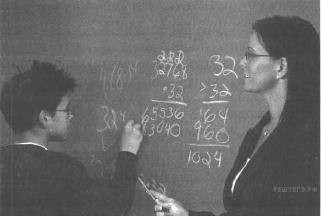 Задание 7. (5 баллов) Привлекая обществоведческие знания, составьтекраткое(из5–7предложений)сообщениеочеловекеиобществе, используявсе приведённые нижепонятия:1. Деятельность,	2.Мотив,	3.Личность,	4.Естественные(биологические)потребности,	5.Духовныепотребности,6.СоциальныепотребностиСистема оценивания диагностической работы по обществознанию Верныеответыназадания2и4оцениваются1баллом.Заданиесчитается выполненнымверно,еслиответзаписанвтойформе,котораяуказанавинструкции по выполнению задания.Задание1.(4балла).Всовременноммиречастоупотребляется понятие «индивидуальность».Каквыегопонимаете?Составьтерассказобиндивидуальности,используяплан:— Какие черты индивидуальности существуют?—Какиеиндивидуальныечертывамхарактерны?Правильныйответдолженсодержатьследующиеэлементы:ответ на первый вопрос, например: Индивидуальность — это совокупность черт, отличающих одного человека от другого. Каждый человек имеет свои отличительные черты и особенности.(Можетбытьданинойуместныйответнавопрос.)рассказобиндивидуальности,используяпландолженвключатьвсебя:—Указаниевидовиндивидуальных черт:Черты индивидуальности бывают внешними, например, цвет глаз и волос, рост,телосложение,данныеособенностиявляютсянаследственными,тоесть достаются человеку генетически.Человек развивается как социальное существо и в процессе жизни приобретает другие черты индивидуальности в зависимости от социальных условий, таких как: общение с друзьями и с семьей, которые развивают в человеке как положительные, так и отрицательные индивидуальные качества, оказывая влияние на его поведение; — Указание нескольких индивидуальных особенностей как внешних, так и внутренних.Ответнапервыйвопрос:1Дан содержательный ответ на первый вопрос: 1 Содержательныйответнапервыйвопросотсутствует:0Рассказобиндивидуальности:3Рассказвключаетвсебяответынакаждыйизчетырёхвопросоввп.1и2Рассказвключаетвсебяответыналюбыетривопросавп.1и2	2Рассказвключаетвсебяответыналюбыедвавопросавп.1и/или2	1Рассказвключаетвсебятолькоответналюбойодинвопросвп.1и/или2.ИЛИ0 Ответ неправильный.Максимальныйбалл:4Задание3(4балла)Социологическаяслужбапровелаопросроссиян.Имбылзаданвопрос:«Какие праздники для Вас самые важные?» Результаты опроса представлены в таблице.Какойпраздникпорезультатамопросароссиянесчитаютсамымважным?Предположитепочему(выскажитенеменеедвухпредположений).КакойответнавопросВыдалибы,еслибыучаствоваливопросе?Почему?Задание5(3балла)Знаменитый русский полководец Александр Суворов родился настолько слабым, что, вопреки обычаю того времени, отец даже не решился записать мальчика в полк. Но Александр мечтал о военной карьере, поэтому много времени уделял закаливании) своего организма, физической подготовке, затем поступил на службу простым солдатом. Он был единственным в русской армии полководцем, который прошёл путь от солдата до генералиссимуса. Назовите качество личности, благодаря которому Александр Суворов смог преодолеть неблагоприятные природные задатки.Приведите пример жизненной ситуации, когда задатки, наоборот, способствуют успеху в занятиях, увлечениях, профессии.Задание6–(2балла)Рассмотритеизображение.Какиетривидадеятельностипредставленывситуации,изображеннойна фотографии?Содержаниеверногоответаиуказанияпооцениванию(допускаютсяБаллыиныеформулировкиответа,неискажающиеегосмысла) Правильный ответ должен содержать следующие элементы:ответнапервыйвопрос:трудоваядеятельность;—учебнаядеятельность;—деятельностьобщения.Ответнапервыйвопрос2.Названы три вида деятельности 2 Названо только два вида 1 деятельности ИЛИНазвантолькоодинвиддеятельностиПриведены рассуждения общего характера, не соответствующие требованию 0 задания.ИЛИ Ответ неправильныйМаксимальныйбалл	2Задание7(5баллов)Привлекая обществоведческие знания, составьте краткое (из 5–7 предложений) сообщение о человеке и обществе, используя все приведённые ниже понятия: Деятельность, Мотив, Личность, Естественные потребности, Духовные потребности, Социальные потребности.Максимальныйбаллзавыполнениеработы− 20.РекомендациипопереводупервичныхбалловвотметкипопятибалльнойшкалеКОДИФИКАТОРПРОВЕРЯЕМЫХ ТРЕБОВАНИЙ КРЕЗУЛЬТАТАМ ОСВОЕНИЯ ОСНОВНОЙОБРАЗОВАТЕЛЬНОЙ ПРОГРАММЫ И ЭЛЕМЕНТОВ СОДЕРЖАНИЯДЛЯПРОВЕДЕНИЯДИАГНОСТИЧЕСКОЙ РАБОТЫКодификатор проверяемых требований к результатам освоения ООП ООО и элементов содержания для проведения промежуточного (итоговогоконтроля)пообществознаниюявляетсяоднимиздокументов,определяющих структуру и содержание контрольно-измерительных материалов. Кодификатор является систематизированным перечнем проверяемых требований к результатам освоения ООП ООО и элементов содержания, в котором каждому объекту соответствует определенный код.Кодификаторсостоитиз2-хразделов:Перечень проверяемых требований к результатам освоения ООП ООО по истории.Перечень элементов содержания, проверяемых на диагностической работе по истории.ПереченьпроверяемыхтребованийкрезультатамосвоенияООП ООО по	обществознаниюПереченьэлементовсодержания,проверяемыхнадиагностическойработеСПЕЦИФИКАЦИЯКОНТРОЛЬНОИЗМЕРИТЕЛЬНЫХ МАТЕРИАЛОВ ДЛЯ ПРОВЕДЕНИЯПРОЦЕДУРЫКОНТРОЛЯИОЦЕНКИКАЧЕСТВАОБРАЗОВАНИЯ НА УРОВНЕОСНОВНОГООБЩЕГО ОБРАЗОВАНИЯФормаипериодконтроля: промежуточный.Контрольнаяработапотеме:«Загадкачеловека». Назначение диагностической работыРабота предназначена для проведения тематической диагностики общеобразовательной подготовки учащихся по предмету обществознание в6-АБВГ классах.Цель: определение уровня подготовки обучающихся в рамках мониторинга достижений планируемых результатов освоения ФГОС основной образовательнойпрограммыпообществознаниюпотеме:«Загадкачеловека» для диагностики достижения метапредметных и предметных результатов обучения по данной теме.Документы,определяющиесодержаниеработы:Содержание диагностической работы определяется на основе Федерального государственного образовательного стандарта основного общегообразования (Приказ Минобрнауки России от 17.12.2010 № 1897)Структуравариантапроверочнойработы.Работасостоит из7заданий.Работа состоит из 7 заданий, из которых 2 задания предполагают краткий ответ в виде комбинации цифр; 5 заданий – развернутый ответ.Заданиявсовокупностиохватываютразличныеаспектысодержаниябазовых социальных ролей (гражданина, потребителя, труженика (работника), члена семьи),атакжеосновымежличностныхотношенийиособенностиповедения человека в современной информационной среде.Содержаниеработыохватываетосновнойматериалпоисториисредних веков, изученный в 6 классе в соответствии ФГОС.Распределениязаданийдиагностическойработыпоосновным содержательным разделам учебного предмета историяРаспределениезаданийпроверочнойработыпоуровнюсложностиСистема оценивания выполнения отдельных заданий и работы в целом. Задания 2 и 4 оцениваются 1 баллом. Задание считается выполненнымверно,еслиответзаписанвтойформе,котораяуказанав инструкции по выполнению задания.Выполнениекаждогоиззаданий1,3,5,6,7оцениваетсявзависимостиот полноты и правильности ответа в соответствии с критериями оценивания.Полныйправильныйответназадание6оценивается2баллами;заданий5–3балла;заданий1и3–4баллами,задание7–5баллами. Максимальный балл за выполнение работы – 20.Рекомендациипопереводупервичныхбалловвотметкипо пятибалльной шкалеПродолжительностьпроверочнойработы.Навыполнениеработыотводится45минут.ДополнительныематериалыиоборудованиеДополнительныематериалыиоборудованиенетребуются.РекомендациипоподготовкекпроверочнойработеСпециальнаяподготовкакпроверочнойработенетребуется.Наоснованиисуммарногобаллафиксируетсярезультатыпотремуровням подготовки:8-12 баллов - низкий уровень 13-16 баллов -средний уровень 18-20баллов-высокийуровеньУсловияпроведенияработыРабота проводится в 6 классе согласно плану рабочей программы. На выполнение диагностической работы отводится 45 минут.ОбщийпланработыДЕМОНСТРАЦИОННЫЙ ВАРИАНТ КОНТРОЛЬНЫХ ИЗМЕРИТЕЛЬНЫХМАТЕРИАЛОВДЛЯПРОВЕДЕНИЯ ПРОЦЕДУРЫ КОНТРОЛЯ И ОЦЕНКИКАЧЕСТВА ОБРАЗОВАНИЯ НА УРОВНЕ ОСНОВНОГО ОБЩЕГО ОБРАЗОВАНИЯФорма и период контроля: промежуточный.Итоговая контрольная работа по теме:  «Человек в социальном измерении».Инструкция по выполнению работыНавыполнениеработыпообществознаниюотводится45минут. Работа включает в себя 15 заданий.Ответы	к заданиям	1-10записываются	в виде	одной цифры, которая соответствует номеру правильного ответа.Ответы к заданиям 11,12, записываются в виде последовательности цифр. В случае записи неверного ответа на задания зачеркните его и запишите рядом новый.Задание 13, 14,15 требует развёрнутого ответа, ответ запишитевполепод заданием.ПривыполнениизаданийВыможетепользоватьсячерновиком. Обращаем Ваше внимание на то, что записи в черновике не будут учитываться при оценивании работы.Советуем выполнять задания в том порядке, в котором они даны. В целях экономии времени пропускайте задание, которое не удаётся выполнитьсразу, и переходите к следующему. Если после выполнения всей работы у Вас останется время, то Вы сможете вернуться к пропущенным заданиям. Постарайтесь выполнить как можно больше заданий.Текстработы.Демонстрационныйвариантитоговойконтрольнойработыпообществознанию (в соответствии ФГОС) 6 КЛАСС Часть 1ЧастьI.Какойпризнакхарактеризуетпонятие«личность»:биологическиепотребности	2)сознательныецели3)физиологическиеособенности	4)природныезадаткиКсоциальнымпотребностямотносится:Потребностьведе	2)потребностьвкрасоте3)Потребностьвтепле	4)Потребностьв трудеВернылисужденияовыборежизненногопути?А.Выбираясвойжизненныйпуть,людиищутсмыслжизни.Б.Каждыйчеловекпо-разномуопределяетсвойжизненныйпуть.​вернотолько А	​вернотолько Б	​верныобасуждения	​обасужденияневерныОтличиемтрудачеловекаотповеденияживотныхявляется:умениедобыватьпищуумениеделатьзапасыумениеиспользоватьприродныересурсыумениеработатьтворческиОбщение–это:историческиразвивающаясясовокупностьотношениймеждулюдьми;особаяформавзаимодействияимежличностныхотношенийобщественные	отношения,	складывающиеся	между	людьми4)	обмен учащимися между странамиВернылиопределения:А)суждение-высказывание,содержащееопределеннуюмысль;Б)умозаключение-выводизнесколькихлогическисвязанных суждений?​вернотолько А	​вернотолько Б	​верныобасуждения	​обасужденияневерныМежличностныеотношениястроятся:начувствеличнойсимпатиинавзаимосвязи,взаимодействииивзаимопониманиилюдейнаопределённойпозицииобществатольконавзаимоуважениилюдейЗолотоеправилонравственноститребует:а)хорошоотноситьсякдругомучеловеку; б) хорошо относиться ко всем людям.​вернотолько А	​вернотолько Б	​верныобасуждения	​обасужденияневерныНеповторимость,уникальностьчеловека:личностьнаследственностьЭмоциональностьиндивидуальностьПравиладоброгоповедения:законправоморальуказУстановитесоответствиемеждутерминамииихопределениями.Ккаждой позиции, данной в первом столбце, подберите соответствующую позицию из второго столбцаУстановите соответствие между видами отношений и их примерами ккаждой позиции первого столбца подберите соответствующую позицию второго столбца.ПРИМЕРЫ	ВИДЫОТНОШЕНИЙА)отношениедиректорашколыиучителя	1)деловые (официальные)Б) отношение между братьями	2)личные В) обращение солдата к командируГ)обращениеадвокатаксемье Д) разговор друзей на улице Ответ:Фонд Общественное мнение в январе 2016 г. провёл опроссовершеннолетних россиян о том, сколько примерно времени в день они проводят в Интернете.Результаты опроса (в % от числа отвечавших) представлены в графическом виде.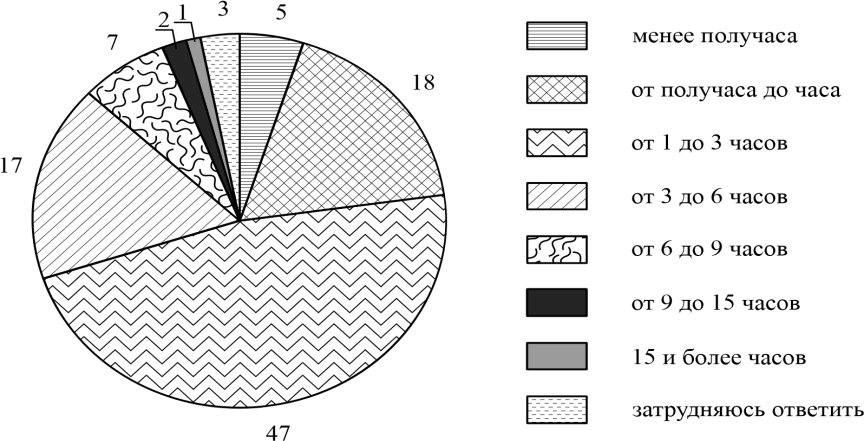 Какответиланаибольшаядоляопрошенных?Предположитепочему.Много или мало времени наибольшая доля опрошенных проводит в Интернете?Выскажите свою позицию по этому вопросу. Объясните свой ответ.КакойответнавопросВыдалибы,еслибыучаствоваливопросе?2 частьИзвестномуписателюМаркуТвенупринадлежитследующее высказывание: «Доброта — это то, что может услышать глухой и увидеть слепой».КакВыпонимаетесмыслслова«доброта»?Дайтесвоёобъяснениесмыславысказывания.Привлекая обществоведческие знания, составьте краткое (из 5–7 предложений) сообщение о нашей стране, используя все приведённые ниже понятия: Российская Федерация, Конституция РФ, Президент РФ, исполнительнаявласть,законодательнаявласть,государственныесимволы.Системаоцениванияработы.Часть1.Заверноевыполнениекаждогозаданийсвыборомответа1-10выставляется1 балл. Задание с выбором ответа считается выполненным верно, если учащийся указал только номер правильного ответа. Во всех остальных случаях (выбран другой ответ; выбрано два или более ответа, среди которых может быть и правильный; ответ на вопрос отсутствует), задание считается невыполненным.За правильный ответ на задания 11,12 ставится 2 балла, если допущена одна ошибка – оценивается в 1 балл в соответствии со специальными критериями оценивания, если допущено две ошибки или отсутствует ответ – 0 баллов.Задание 13 – оценивается 4 балла, 14 – 4 балла, 15 оценивается 5 баллов в зависимости от полноты и правильности ответа в соответствии с критериями оценивания.Часть2Критерииоцениваниязаданиясразвернутым ответом.Задания	части	2	оцениваются	в	зависимости	от	полноты	и правильности ответа.За ответы на задание 13.Заответыназадание14.Российская Федерация, Конституция РФ, Президент РФ, исполнительнаявласть,законодательнаявласть,государственныесимволы.КОДИФИКАТОРПРОВЕРЯЕМЫХТРЕБОВАНИЙКРЕЗУЛЬТАТАМОСВОЕНИЯ НАЧАЛЬНОЙ(ОСНОВНОЙ)ОБРАЗОВАТЕЛЬНОЙПРОГРАММЫИЭЛЕМЕНТОВ СОДЕРЖАНИЯ ДЛЯ ПРОВЕДЕНИЯ ДИАГНОСТИЧЕСКОЙ РАБОТЫКодификатор проверяемых требований к результатам освоения ООП и элементов содержания для проведения, текущего (итогового контроля) по обществознанию является одним из документов, определяющих структуру и содержание контрольно-измерительных материалов. Кодификатор является систематизированным перечнем проверяемых требований к результатам освоения ООП и элементов содержания, в котором каждому объекту соответствует определенный код.Кодификаторсостоитиз2-хразделов:Перечень проверяемых требований к результатам освоения ООП по обществознаниюПеречень элементов содержания, проверяемых на диагностической работе по обществознаниюПеречень проверяемых требований к результатам освоения ООП ООО по обществознанию.	Переченьэлементовсодержания,проверяемыхнадиагностическойработеСПЕЦИФИКАЦИЯ КОНТРОЛЬНО ИЗМЕРИТЕЛЬНЫХ МАТЕРИАЛОВ ДЛЯ ПРОВЕДЕНИЯПРОЦЕДУРЫ КОНТРОЛЯ И ОЦЕНКИКАЧЕСТВА ОБРАЗОВАНИЯ НА УРОВНЕ ОСНОВНОГО ОБЩЕГО ОБРАЗОВАНИЯФорма и период контроля: промежуточный.Итоговая контрольная работа по теме:«Человек в социальном измерении».Назначение диагностической работыРабота предназначена для проведения процедуры промежуточной диагностики общеобразовательной подготовки учащихся по предмету обществознание в 6-АБВ классах.Цель: определения уровня подготовки обучающихся за 6 класс в рамках мониторинга достижений планируемых результатов освоения ФГОС основной образовательной программы для образовательных учреждений.Документы, определяющие содержание работы:Содержание диагностической работы определяется на основе Федерального государственного образовательного стандарта основного (начального) общего образования (Приказ Минобрнауки России от 17.12.2010 № 1897)Структура КИМРаботаохватываетсодержаниекурсаобществознанияза6класс.Каждыйвариантдиагностическойработысостоитиз20 заданий:16заданийсвыборомодногоправильногоответаизчетырехпредложенных;3 задания с кратким ответом, они позволяют проверить умения классифицировать и систематизировать знания; 1 задание с развернутым ответом.В каждом варианте представлены как задания базового уровня сложности, так и задания повышенного уровня и высокого уровня сложности.Содержание работы охватывает основной материал по обществознанию, изученный в 5 классе в соответствии ФГОС.Распределения заданий диагностической работы по основнымСодержательным разделам учебного предметаРаспределение заданий по уровню сложности:Система оценивания выполнения работыКбазовомууровнюсложностиотносятсязадания1,2,4,5,7,9,10.К повышенному уровню сложности относятся задания, в которых от учащегося требуется самостоятельно воспроизвести, частично преобразовать и применить информацию в типовых ситуациях. При этом деятельность учащегося является по преимуществу репродуктивной. К повышенному уровню относятся задания 3,6,8,11,12,13.К высокому уровню сложности относятся задания, при выполнении которых учащиеся производят частично-поисковые действия, используя приобретённые знания и умения вне типичных ситуациях или создавая новыеправила, алгоритмы действий, т.е. новую информацию. К высокому уровню сложности относится задание 14,15.Таблица перевода баллов в отметки по пятибалльной шкале.Максимальноеколичествобалловзаработу:26балловИндивидуальная	оценка	определяется	суммарным	баллом,	набранным учащимся по результатам выполнения всей работы.На основании суммарного балла фиксируется результаты по трем уровням подготовки:7-14 баллов - низкий уровень 15-20 баллов -средний уровень 21-26баллов-высокийуровеньУсловия проведения работыРаботапроводитсяв6классевконцегода,согласноучебно-календарному графику рабочей программы и графику контрольных работ.Навыполнениедиагностическойработыотводится45_минут.На выполнение 1	части диагностической работы - не более 25	минут. На выполнение 2 части дается 18 мин.Общий план работы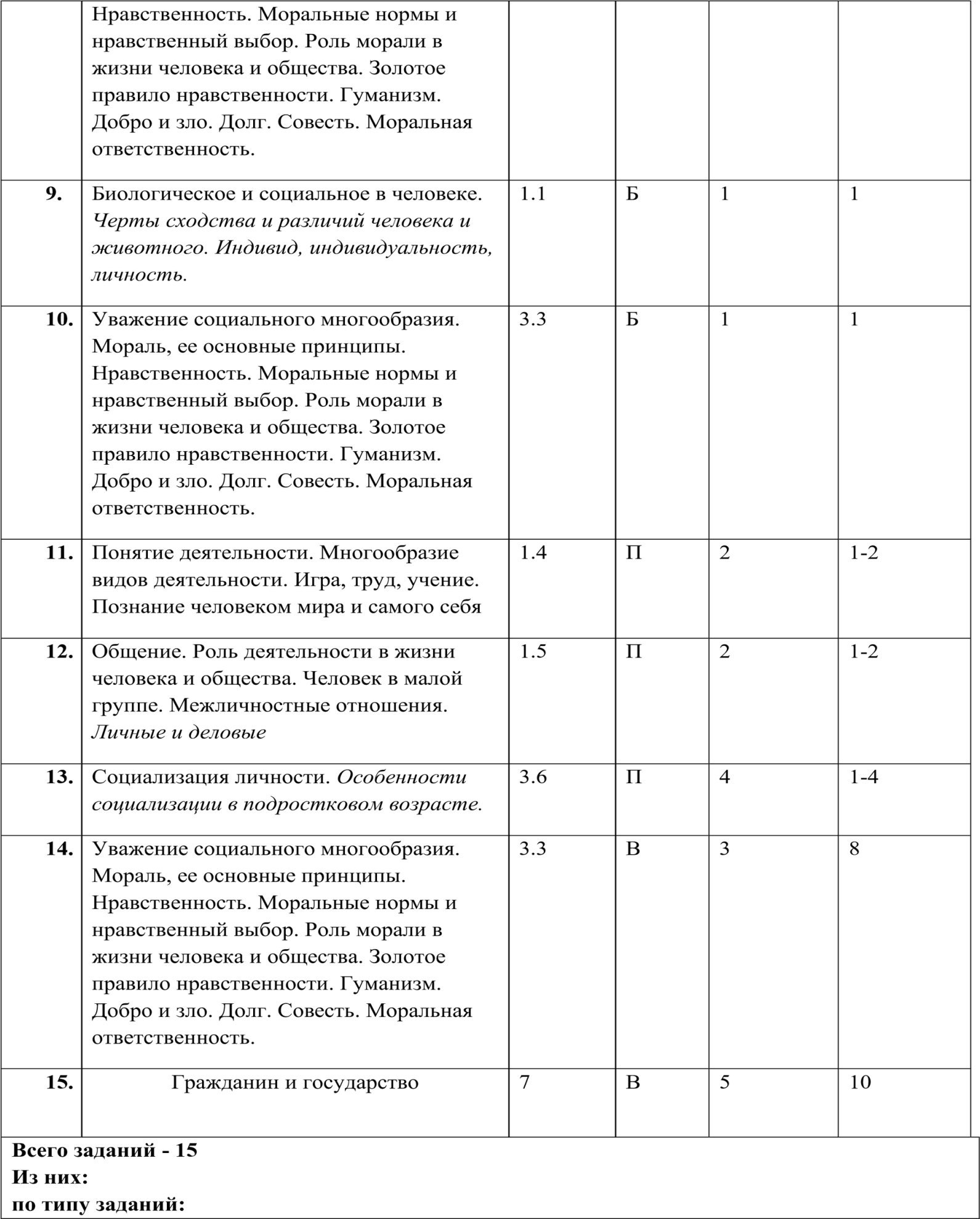 ФОНДОЦЕНОЧНЫХСРЕДСТВПо учебному предмету обществознание7 классСреднего общего образованияПаспорт фонда оценочных средствПо предмету обществознание для промежуточной аттестации:ДЕМОНСТРАЦИОННЫЙ ВАРИАНТ КОНТРОЛЬНЫХ ИЗМЕРИТЕЛЬНЫХМАТЕРИАЛОВДЛЯПРОВЕДЕНИЯПРОЦЕДУРЫ КОНТРОЛЯ И ОЦЕНКИКАЧЕСТВА ОБРАЗОВАНИЯ НА УРОВНЕ ОСНОВНОГО ОБЩЕГО ОБРАЗОВАНИЯФорма и период контроля: промежуточный.Итоговая контрольная работа по теме: «Человек в социальном измерении».Инструкция по выполнению работы Навыполнениеработыпообществознаниюотводится45минут. Работа включает в себя 15 заданий.Ответы к заданиям 1-10 записываются в виде одной цифры, которая соответствует номеру правильного ответа.Ответы к заданиям 11,12, записываются в виде последовательности цифр. В случае записи неверного ответа на задания зачеркните его и запишите рядом новый.Задание 13, 14,15 требует развёрнутого ответа, ответ запишите в поле под заданием.При выполнении заданий Вы можете пользоваться черновиком. Обращаем Ваше внимание на то, что записи в черновике не будут учитываться при оценивании работы. Советуем выполнять задания в том порядке, в котором они даны. В целях экономии времени пропускайте задание, которое не удаётся выполнить сразу, и переходите к следующему. Если после выполнения всей работы у Вас останется время, то Вы сможете вернуться к пропущенным заданиям. Постарайтесь выполнить как можно большезаданий.Текст работы. 7 КЛАСС Часть 1Часть I.Какой признак характеризует понятие «личность»:Биологические потребности	2)сознательные цели3)физиологические особенности	4)природные задаткиК социальным потребностям относится:Потребность в еде	2)потребность в красоте3)Потребность в тепле	4)Потребность в трудеВерны ли суждения о выборе жизненного пути?А.Выбирая свой жизненный путь, люди ищут смысл жизни.Б.Каждый человек по-разному определяет свой жизненный путь.​верно только А	​верно только Б	​Верны оба суждения	​Оба суждения неверныОтличием труда человека от поведения животных является:Умение добывать пищуУмение делать запасыУмение использовать природные ресурсыУмение работать творческиОбщение–это:Исторически развивающаяся совокупность отношений между людьми;Особая форма взаимодействия и межличностных отношенийОбщественные отношения, складывающиеся между людьми4)обмен учащимися между странамиВерны ли определения:А)суждение-высказывание, содержащее определенную мысль;Б)умозаключение-вывод из нескольких логически связанных суждений?​верно только А	​верно только Б	​Верны оба суждения	​Оба суждения неверныМежличностные отношения строятся:На чувственной симпатииНа взаимосвязи, взаимодействии и взаимопонимании людейНа определённой позиции обществаТолько на взаимоуважении людейЗолотое правило нравственности требует:а)хорошо относиться к другому человеку; б)хорошо относиться ко всем людям.​верно только А	​верно только Б	​Верны оба суждения	​Оба суждения неверныНеповторимость, уникальность человека:личностьнаследственностьЭмоциональностьиндивидуальностьПравила доброго поведения:законправоморальуказУстановите соответствие между терминами  и их определениями. К каждой позиции, данной в первом столбце, подберите соответствующую позицию из второго столбцаУстановите соответствие между видами отношений и их примерами к каждой позиции первого столбца подберите соответствующую позицию второго столбца.ПРИМЕРЫ	ВИДЫОТНОШЕНИЙА)отношение директора школы и учителя	1)деловые (официальные)Б) отношение между братьями	2)личные В) обращение солдата к командируГ)обращение адвоката к семье Д) разговор друзей на улице Ответ:Фонд Общественное мнение в январе 2016г. провёл опрос совершеннолетних россиян о том, сколько примерно времени в день они проводят в Интернете.Результаты опроса (в%от числа отвечавших) представлены в графическом виде.Какответиланаибольшаядоляопрошенных?Предположитепочему.Много или мало времени наибольшая доля опрошенных проводит в Интернете? Выскажите свою позицию по этому вопросу.Объясните свой ответ.Какой ответ на вопрос Вы дали бы, если бы участвовали в опросе?2 частьИзвестному писателю Марку Твену принадлежит следующее высказывание: «Доброта — это то, что может услышать глухой и увидеть слепой».Как Вы понимаете смысл слова«доброта»?Дайте своё объяснение смысла высказывания.Привлекая обществоведческие знания, составьте краткое (из 5–7 предложений) сообщение о нашей стране, используя все приведённые ниже понятия: Российская Федерация, Конституция РФ, Президент РФ, исполнительная власть, законодательная власть, государственные символы.Система оценивания работы. Часть 1.Заверноевыполнениекаждогозаданийсвыборомответа1-10выставляется1балл. Задание с выбором ответа считается выполненным верно, если учащийся указал только номер правильного ответа. Во всех остальных случаях (выбран другой ответ; выбрано два или более ответа, среди которых может быть и правильный; ответ на вопрос отсутствует), задание считается невыполненным.За правильный ответ на задания 11,12 ставится 2 балла, если допущена одна ошибка – оценивается в 1 балл в соответствии со специальными критериями оценивания, если допущено две ошибки или отсутствует ответ – 0 баллов.Задание 13 – оценивается 4 балла, 14 – 4 балла, 15 оценивается 5 баллов в зависимости от полноты и правильности ответа в соответствии с критериями оценивания.Часть2Критерии оценивания задания с развернутым ответом.Задания	части	2	оцениваются	в	зависимости	от	полноты	и правильности ответа. За ответы на задание 13.Заответыназадание14.Российская Федерация, Конституция РФ, Президент РФ, исполнительная власть, законодательная власть, государственные символы.КОДИФИКАТОРПРОВЕРЯЕМЫХ	ТРЕБОВАНИЙ	К	РЕЗУЛЬТАТАМ	ОСВОЕНИЯ ОСНОВНОЙОБРАЗОВАТЕЛЬНОЙПРОГРАММЫИЭЛЕМЕНТОВСОДЕРЖАНИЯ ДЛЯ ПРОВЕДЕНИЯ ДИАГНОСТИЧЕСКОЙ РАБОТЫКодификатор проверяемых требований к результатам освоения ООП и элементов содержания для проведения, текущего (итогового контроля) по обществознанию является одним из документов, определяющих структуру и содержание контрольно-измерительных материалов. Кодификатор является систематизированным перечнем проверяемых требований к результатам освоения ООП и элементов содержания, в котором каждому объекту соответствует определенный код.Кодификаторсостоитиз2-хразделов:Перечень проверяемых требований к результатам освоения ООП по обществознаниюПеречень элементов содержания, проверяемых на диагностической работе по обществознаниюПереченьпроверяемыхтребованийкрезультатамосвоения ООП ООО по обществознаниюПереченьэлементовсодержания,проверяемыхнадиагностическойработеСПЕЦИФИКАЦИЯКОНТРОЛЬНОИЗМЕРИТЕЛЬНЫХМАТЕРИАЛОВ ДЛЯПРОВЕДЕНИЯПРОЦЕДУРЫКОНТРОЛЯИОЦЕНКИКАЧЕСТВА ОБРАЗОВАНИЯНАУРОВНЕОСНОВНОГООБЩЕГО ОБРАЗОВАНИЯФормаипериодконтроля:промежуточный.Итоговая	контрольная	работа	по	теме:	«Человек	в	социальном измерении».НазначениедиагностическойработыРабота предназначена для проведения процедуры промежуточной диагностики общеобразовательной подготовки учащихся по предмету обществознание в 7-АБВ классах.Цель: определения уровня подготовки обучающихся за 6 класс в рамках мониторинга достижений планируемых результатов освоения ФГОС основной образовательной программы для образовательных учреждений.Документы,определяющиесодержаниеработы:Содержание диагностической работы определяется на основе Федерального государственного образовательного стандарта основного (начального)общего образования (Приказ Минобрнауки России от 17.12.2010 № 1897)Структура КИМРаботаохватываетсодержаниекурсаобществознания за6класс. Каждыйвариантдиагностическойработысостоитиз20 заданий:16заданийсвыборомодногоправильногоответаизчетырехпредложенных;3 задания с кратким ответом, они позволяют проверить умения классифицировать и систематизировать знания; 1 задание с развернутым ответом.В каждом варианте представлены как задания базового уровня сложности,так и задания повышенного уровня и высокого уровня сложности.Содержание работы охватывает основной материал по обществознанию, изученный в 5 классе в соответствии ФГОС.Распределениязаданийдиагностическойработыпоосновным содержательным разделам учебного предметаРаспределениезаданийпоуровнюсложности:СистемаоцениваниявыполненияработыКбазовомууровнюсложностиотносятсязадания1,2,4,5,7,9,10.К повышенному уровню сложности относятся задания, в которых от учащегося требуется самостоятельно воспроизвести, частично преобразовать и применить информацию в типовых ситуациях. При этом деятельность учащегося является по преимуществу репродуктивной. К повышенному уровню относятся задания 3,6,8,11,12,13.К высокому уровню сложности относятся задания, при выполнении которых учащиеся производят частично-поисковые действия, используя приобретённыезнанияиумениявнетипичныхситуацияхилисоздавая новые правила, алгоритмы действий, т.е. новую информацию. К высокому уровню сложности относится задание 14,15.Таблицапереводабалловвотметкипопятибалльнойшкале.Максимальноеколичествобалловзаработу:26балловИндивидуальна	оценка	определяется	суммарным	баллом,	набранным учащимся по результатам выполнения всей работы.Наоснованиисуммарногобаллафиксируетсярезультатыпотремуровням подготовки:7-14 баллов - низкий уровень 15-20 баллов -средний уровень 21-26баллов-высокийуровеньУсловияпроведенияработыРабота проводится в 7 классе в начале года, согласно учебно-календарному графику рабочей программы и графику контрольных работ.На выполнение диагностической работы отводится 45_ минут. На выполнение 1части диагностической работы - не более 25минут. На выполнение 2 части дается 18 мин.ОбщийпланработыЛичныеиделовыеСоциализацияличности. Особенности3.6П41-4социализациивподростковомвозрасте.Уважениесоциальногомногообразия.	3.3	В	3	8Мораль, ее основные принципы. Нравственность. Моральные нормы и нравственный выбор. Роль морали в жизни человека и общества. Золотое правилонравственности.Гуманизм.Доброизло.Долг.Совесть.Моральная ответственность.Гражданинигосударство	7	В	5	10Всегозаданий-15 Изних:потипузаданий:скраткимответом-10 с развернутым ответом–5По уровню сложности:Б-7(47%)П-6(40%)_В-2(13%) Максимальный первичный балл - 26Общее время выполнения работы-45ДЕМОНСТРАЦИОННЫЙ ВАРИАНТ КОНТРОЛЬНЫХ ИЗМЕРИТЕЛЬНЫХМАТЕРИАЛОВДЛЯПРОВЕДЕНИЯ ПРОЦЕДУРЫ КОНТРОЛЯ И ОЦЕНКИ КАЧЕСТВА ОБРАЗОВАНИЯ НА УРОВНЕ ОСНОВНОГО ОБЩЕГООБРАЗОВАНИЯФорма и период контроля: промежуточный. Контрольнаяработапотеме:«Мы живем в обществе».Инструкция по выполнению работыНа выполнение работы по обществознанию даётся 45минут. Работа включает в себя 9 заданий.Ответы на задания запишите в поля ответов в тексте работы. В случае записи неверного ответа зачеркните его и запишите рядом новый.При необходимости можно пользоваться черновиком. Записи в черновике проверяться и оцениваться не будут.Советуем выполнять задания в том порядке, в котором они даны. Вцелях экономии времени пропускайте задание, которое не удаётся выполнить сразу, и переходите к следующему. Если после выполнения всей работы уВас останется время, то Вы сможете вернуться к пропущенным заданиям.Желаемуспеха!Текст работыДемонстрационныйвариантконтрольнойработы по обществознанию(в соответствииФГОС)7КЛАССЧасть1Вст.37Конституции РФ записано: «Трудсвободен. Каждый имеет право свободно распоряжаться своими способностями к труду, выбирать роддеятельностиипрофессию».Объясните,какВыпонимаетесмыслфразы:«Трудсвободен».Взрослые могут многое рассказать о своей трудовой деятельности, но в школьные годы главная деятельность — это учёба. Проанализируйте своё свободное от учёбы время и место труда в нём. Составьте рассказ о видах своего труда, используя следующий план.ЧемВызанимаетесь,когдатрудитесьдома?ДлячегоВытрудитесь дома?В каких видах общественно полезного труда Вы могли бы участвовать или участвовали?ВчёмВывидитепользутакогоучастиядлясебяисвоих сверстников?Выберите верные суждения и запишите цифры, под которыми они указаны.Законопослушание предполагает активную, осознанную, полезную для общества деятельность, связанную с реализацией своих прав и выполнением обязанностей.Все социальные нормы содержатся в документах, издаваемых разными государственными органами, — в законах, указах, постановлениях.Противозаконноеповедениенесетвредобществуинарушает закон.Наиболеесерьезнаякатегорияправонарушений—преступления.Завсепроступкиипреступленияпредусмотренауголовнаяответственность.В государстве Z был проведён социологический опрос его жителей, в ходе которого был задан вопрос: «Соблюдение каких видовсоциальных норм в первую очередь важно для благополучного функционирования общества?»Полученные результаты (в % от числа опрошенных) представлены в диаграмме.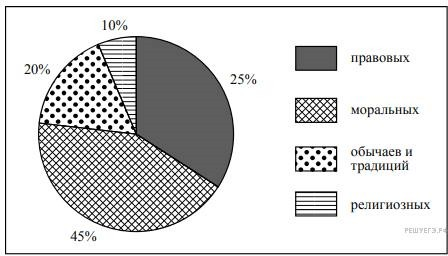 Какответиланаибольшаядоляопрошенных?Предположитепочему.Одна группа опрошенных ответила, что наиболее важно соблюдать правовые нормы, а другая — что обычаи и традиции. Кого из этих групп среди опрошенных больше? Какие функции выполняют правовые нормы в современном обществе? (Назовите любые две функции.)КакойответнавопросдалибыВы,еслибыучаствоваливопросе?Почему?Установите соответствие между задачами и органами, призванными защищать права граждан: к каждому элементу первого столбца подберите соответствующий элемент из второго столбца.ОРГАНЫ,ПРИЗВАННЫЕЗАДАЧИА)удостоверениеверностикопий документовЗАЩИЩАТЬПРАВА ГРАЖДАНнотариатпрокуратураБ) представление государственного обвинения	всудебномразбирательствеВ)обеспечениеобщественной безопасностиГ)свидетельствоподлинностиподписина документахД)надзорнадсоблюдениемзаконовполицияЗапишитевответцифры,расположивихвпорядке,соответствующем буквам:Американскомугосударственному	деятелю	XVIII–XIXвв.	Томасу	Джефферсону	принадлежит	следующее	высказывание:«Законыдолжныидтирукаобрукуспрогрессомчеловеческой души».КакВыпонимаетесмыслсловосочетания«прогрессчеловеческой души»?Дайтесвоёобъяснениесмыславысказывания.Как Выдумаете, почемуважно,чтобы каждыйчеловек осознанно следовал правовым нормам?Семену 13 лет. Какие права есть у Семена? Запишите цифры, подкоторыми указаны верные ответы.участвоватьнавыборахвкачестве избирателявноситьвкладывбанкпокупатьвмагазинеконфетыполучатьподаркиотродителейустраиватьсяработатькурьеромвканикулярноевремядаватьсогласиенаизменениесвоегоимениифамилииОдна из конституционных обязанностей гражданина РФ — уплата налогов (см. фотографию).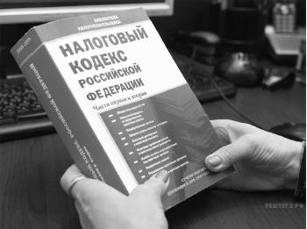 КакВыдумаете:а)чтотакоеналоги;б)скакойцельювзимаютсяналоги в государстве?Какие ещё конституционные обязанности гражданина РФ Вы знаете? (Назовите две такие обязанности.)Гражданка РФ Светлана В. вышла на пенсию. К какой группеправ (свобод) относится право на получение пенсии по возрасту?Привлекая обществоведческие знания, составьте краткое (из 5–7 предложений) сообщение о роли законов в общественной жизни, используя все приведённые ниже понятия.Право;законы;государство;порядок;КонституцияРФ;юридическая ответственностьСистемаоцениванияконтрольнойработыпообществознаниюВерныеответыназадания2,4,6и8оцениваются1баллом.Заданиесчитается выполненным верно, если ответ записан в той форме, которая указана в инструкции по выполнению задания.В ст. 37 Конституции РФ записано: «Труд свободен. Каждый имеет правосвободнораспоряжатьсясвоимиспособностямиктруду,выбирать род деятельности и профессию».Объясните,какВыпонимаетесмыслфразы:«Трудсвободен».Взрослые могут многое рассказать о своей трудовой деятельности, но в школьные годы главная деятельность — это учёба. Проанализируйте своё свободное от учёбы время и место труда в нём. Составьте рассказ о видах своего труда, используя следующий план.ЧемВызанимаетесь,когдатрудитесьдома?ДлячегоВытрудитесь дома?В каких видах общественно полезного труда Вы могли бы участвовать или участвовали?В чём Вы видите пользу такого участия для себя и своих сверстников?Вгосударстве Z был проведён социологический опрос его жителей, в ходе которого был задан вопрос: «Соблюдение каких видов социальных норм в первую очередь важно для благополучного функционирования общества?»Полученныерезультаты(в%отчислаопрошенных)представленывдиаграмме.Как ответила наибольшая доля опрошенных? Предположите почему.Одна группа опрошенных ответила, что наиболее важно соблюдать правовые нормы, а другая — что обычаи и традиции. Кого из этих групп среди опрошенных больше? Какие функции выполняют правовые нормы в современном обществе? (Назовите любые две функции.)Какой ответ на вопрос дали бы Вы, если бы участвовали в опросе?Почему?(Американскому государственному деятелю XVIII–XIX вв. Томасу Джефферсону принадлежит следующее высказывание: «Законы должны идти рука об руку с прогрессом человеческой души».Как Вы понимаете смысл словосочетания «прогресс человеческой души»?Дайтесвоёобъяснениесмыславысказывания.Как Выдумаете, почемуважно,чтобы каждыйчеловек осознанно следовал правовым нормам?Одна из конституционных обязанностей гражданина РФ — уплата налогов (см. фотографию).Как Выдумаете: а)чтотакоеналоги; б)с какой целью взимаются налоги в государстве?КакиеещёконституционныеобязанностигражданинаРФВызнаете? (Назовите две такие обязанности.)(9. Привлекая обществоведческие знания, составьте краткое (из 5–7 предложений)сообщениеоролизаконоввобщественнойжизни,используя все приведённые ниже понятия.Право; законы; государство; порядок; КонституцияРФ; юридическая ответственностьСистема оценивания выполнения всей работыМаксимальныйбаллзавыполнениеработы−23.Рекомендации по переводу первичных баллов в отметки по пятибалльной шкалеКОДИФИКАТОРПРОВЕРЯЕМЫХ ТРЕБОВАНИЙ К РЕЗУЛЬТАТАМ ОСВОЕНИЯ ОСНОВНОЙ ОБРАЗОВАТЕЛЬНОЙ ПРОГРАММЫ И ЭЛЕМЕНТОВ СОДЕРЖАНИЯ ДЛЯ ПРОВЕДЕНИЯ ДИАГНОСТИЧЕСКОЙ РАБОТЫКодификатор проверяемых требований к результатам освоения ООП ООО и элементовсодержаниядляпроведенияпромежуточного(итоговогоконтроля) пообществознаниюявляетсяоднимиздокументов,определяющихструктуру и содержание контрольно-измерительных материалов. Кодификатор является систематизированным перечнем проверяемых требований к результатам освоения ООП ООО и элементов содержания, в котором каждому объекту соответствует определенный код.Кодификаторсостоитиз2-хразделов:Перечень проверяемых требований к результатам освоения ООП ООО по обществознанию.Перечень элементов содержания, проверяемых на диагностической работе по обществознанию.Перечень проверяемых требований к результатам освоения ООП ООО пообществознаниюПереченьэлементовсодержания,проверяемыхнадиагностическойработеСПЕЦИФИКАЦИЯКОНТРОЛЬНОИЗМЕРИТЕЛЬНЫХМАТЕРИАЛОВ ДЛЯПРОВЕДЕНИЯПРОЦЕДУРЫКОНТРОЛЯИОЦЕНКИКАЧЕСТВА ОБРАЗОВАНИЯ НА УРОВНЕ ОСНОВНОГО ОБЩЕГО ОБРАЗОВАНИЯФорма и период контроля: промежуточный. Контрольнаяработапотеме:«Мыживемвобществе».НазначениедиагностическойработыРабота предназначена для проведения тематической диагностики общеобразовательной подготовки учащихся по предмету обществознание в7-АБВ классах по теме: «Регулирование поведения людей в обществе».Цель: определение уровня подготовки обучающихся в рамках мониторинга достижений планируемых результатов освоения ФГОС основной образовательной программы по обществознанию по теме: «Регулирование поведения людей в обществе» для диагностики достижения метапредметных и предметных результатов обучения по данной теме.Документы,определяющиесодержаниеработы:Содержание диагностической работы определяется на основе Федерального государственногообразовательногостандартаосновногообщегообразования (Приказ Минобрнауки России от 17.12.2010 № 1897)СтруктуравариантапроверочнойработыРабота включает в себя 9 заданий: 4 задания с кратким ответом, 5 заданий с развернутым ответом.Распределения	заданий	диагностической	работы	по	основным содержательным разделам учебного предмета обществознаниеРаспределениезаданийпроверочнойработыпоуровнюсложностиСистемаоцениваниявыполненияотдельныхзаданийиработыв целомЗадания 2, 4, 6 и 8 оцениваются 1 баллом. Задание считается выполненнымверно,еслиответзаписанвтойформе,котораяуказанав инструкции по выполнению задания.	Выполнение каждого из заданий 1, 3, 5, 7 и 9 оценивается в зависимости от полноты и правильности ответа в соответствии с критериями оценивания.Полныйправильныйответкаждогоиззаданий5и7оценивается3 баллами; заданий 1 и 3 – 4 баллами, задание 9 – 5 баллами.Максимальныйбаллзавыполнениеработы–23.Рекомендации	по	переводу	первичных	баллов	в	отметки	по пятибалльной шкалеПродолжительностьпроверочнойработы.Навыполнениеработыотводится45минут.ДополнительныематериалыиоборудованиеДополнительныематериалыиоборудованиенетребуются.РекомендациипоподготовкекпроверочнойработеСпециальнаяподготовкакпроверочнойработенетребуется.Общийплан работыВсегозаданий-9Из них:потипузаданий:скраткимответом-4сразвернутымответом–5По уровню сложности: Б-8 П-1 Максимальныйпервичныйбалл-23ДЕМОНСТРАЦИОННЫЙ ВАРИАНТ КОНТРОЛЬНЫХ ИЗМЕРИТЕЛЬНЫХМАТЕРИАЛОВДЛЯПРОВЕДЕНИЯ ПРОЦЕДУРЫ КОНТРОЛЯ И ОЦЕНКИ КАЧЕСТВА ОБРАЗОВАНИЯ НА УРОВНЕ ОСНОВНОГО ОБЩЕГО ОБРАЗОВАНИЯФормаипериодконтроля:промежуточный.Итоговаяконтрольнаяработапотеме:«Экономикаиправачеловека».Инструкция по выполнению работы. На выполнение работы по обществознанию отводится 45 минут.Работавключаетвсебя23 задания.Ответы к заданиям 1-15 записываются в виде одной цифры, которая соответствует номеру правильного ответа.Ответыкзаданиям16-20записываютсяввидепоследовательностицифр.В случае записи неверного ответа на задания зачеркните его и запишите рядом новый.Задания 21-23 требует развёрнутого ответа, ответ запишите в поле под заданием.При выполнении заданий Вы можете пользоваться черновиком. Обращаем Ваше внимание на то, что записи в черновике не будут учитываться при оценивании работы.Советуем выполнять задания в том порядке, в котором они даны. В целях экономиивременипропускайтезадание,котороенеудаётсявыполнитьсразу, и переходите к следующему. Если после выполнения всей работы у Вас останется время, то Вы сможете вернуться к пропущенным заданиям. Постарайтесь выполнить как можно больше заданий.Желаемудачи!Текстработы.Демонстрационныйвариантитоговой контрольной работы по обществознанию(всоответствииФГОС)7КЛАССЧасть1Право,вотличиеотморали,охраняетсясилойгосударстваопираетсянапредставленияодобреизлерегулируетобщественныеотношенияопираетсянаобщественное мнениеКполитическимправам(свободам)человекаотносится(ятся)правособственностисвободавероисповеданияизбирательныеправасвободапередвиженияКспецифическимправамребенкаотносится(-ятся)правонажизньправожитьв семьеправособственностиизбирательныеправаРодителивосьмилетнегоАлёшичастокричатнанего,ругаютгрубыми словами. В этой ситуации нарушается право ребёнкажитьивоспитыватьсявсемьенавыражениесобственногомнениянауважениечеловеческогодостоинстванаобщениесродственникамиКонституционнаяобязанностьгражданинаРФ—участиевсудебныхзаседанияхвкачествеприсяжногозаседателяуплата налоговучастиев выборахобращениевгосударственныеорганыКакойизпримеровиллюстрируетвлияниеобществанаприроду?использованиеводеждеискусственногомехаратификацияКонвенцииоправахребёнкаликвидацияпоследствийураганаограничениеохотывподмосковныхлесахКонституциястраныкакОсновнойЗаконгосударстваотличаетсятем, что:онапринимаетсяпрезидентомееположениямнедолжныпротиворечитьвсеостальныенормативные актыонапринимаетсяпарламентомстраныееположениянемогутбытьпересмотреныВернылиследующиесужденияоправахчеловека?А.Правонасвободусовестиивероисповеданияотноситсякличным (гражданским) правам человека.Б. Право зарабатывать на жизнь свободно выбранным трудом относитсяк культурным правам человека.вернотолькоАвернотолькоБверныобасужденияобасужденияневерныДедушка учит внука: «Когда ты встречаешь на улице знакомого человека, обязательно с ним здоровайся...» Дедушка хочет, чтобы внук вёл себя в соответствии справовымиобычаямирелигиознымиобрядаминормамизаконаправиламиэтикетаНа	остановке	общественного	транспорта	подростки	нецензурно выражались. Какое правонарушение они совершили?гражданскийпроступокдисциплинарныйпроступокадминистративныйпроступокуголовноепреступлениеЧтоотличаетпредпринимательскуюдеятельность?регулированиезаконодательствомобязательноеиспользованиетруданаёмныхработниковтребованиепрофессиональнойподготовкиучастниковнаправленностьнаполучениеприбылиВернылиследующиесужденияопроизводстве?А. Производство — это процесс создания жизненных благ, необходимых для существования и развития общества.Б.Производствоможетбытьматериальныминематериальным.вернотолькоАвернотолькоБверныобасужденияобасужденияневерныМеханизм	государственного	принуждения,	действующий	в отношении правонарушителей, — этодееспособностьправоотношениеправовоесознаниеюридическаяответственностьВернылиследующиесужденияосудебнойвластивРФ?А. Судопроизводство в РФ осуществляется на основе состязательности и равноправия сторон.Б. Судебная власть независима и руководствуется только Конституцией РФ и федеральным законодательством.вернотолькоАвернотолькоБверныобасужденияобасужденияневерныВернылисужденияобучастиигражданвполитике?А.Референдум—одинизспособовучастиягражданвпринятиирешений по важнейшим вопросам общественного устройства.Б.Митингиидемонстрацииявляютсяформойвлияниягражданнавласть.вернотолькоАвернотолькоБверныобасужденияобасужденияневерныРазличные	виды	социальных	норм	определяют	границы	допустимого поведениялюдейприменительнокконкретнымусловиям.Вприведённом нижеспискеуказанычертысходстваправовыхиморальныхнормиихотличия.Выберитеизапишитевпервуюколонкутаблицыпорядковые номерачертсходства,авовторуюколонку—порядковыеномерачертотличия. Получившуюся последовательность цифр внесите в ответ. регулируют общественные отношениявыраженывофициальнойформеисторическиизменчивывыражаютпредставленияодобреизлеУстановите соответствие между фактами и сферами жизни общества: к каждому элементу, данному в первом столбце, подберите элемент из второго столбца.ЗАДАЧИ	ОРГАНЫ, ПРИЗВАННЫЕ ЗАЩИЩАТЬПРАВАГРАЖДАНА)удостоверениеверностикопийдокументов;	1) нотариатБ)представлениегосударственногообвинения; 2)прокуратуравсудебномразбирательствеВ) обеспечение общественной безопасности;	3)полицияГ)свидетельствоподлинностиподписинадокументах; Д) надзор над соблюдением законов.Запишитевтаблицувыбранныецифрыподсоответствующимибуквами.Ответ:ПавелАнатольевичприобрёлвмагазинетелевизор.Ккакойсфере общественной жизни относят покупку товаров?Ответ:	МарияиКириллрешиливступитьвбрак.Какиеусловияобязательныдля заключения брака в РФ? Запишите цифры, под которыми указаны соответствующие условия.наличиеуженихаиневестыпостоянногоисточникадоходовдостижениеженихоминевестойбрачноговозраставладениерусскимязыкомпроживаниеженихаилиневестыотдельноотродителейналичиеуженихаиневестыпрофессиональногообразования	добровольноесогласиеженихаиневесты Ответ: 	В 2017 г. ВЦИОМ провёл опрос совершеннолетних россиян о мотивах их участия в волонтёрской деятельности. (При ответе можно было выбрать несколько вариантов.)Результаты опроса представлены в графическом виде (в % от числа отвечавших).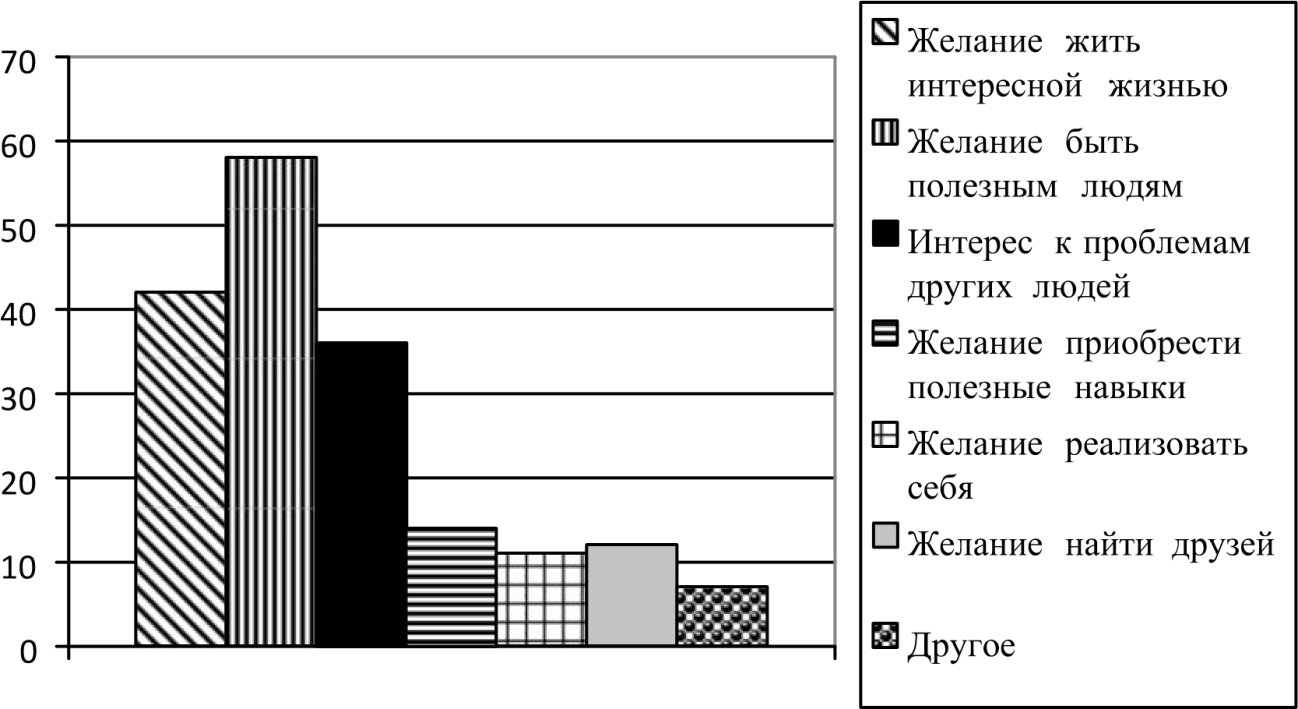 Какответиланаибольшаядоляопрошенных?Предположитепочему.Ответ:	Одни люди считают волонтёрство способом решения своих проблем; другие, наоборот, готовы помогать нуждающимся людям. Какое мнение среди опрошенных преобладает? В каких сферах волонтёры оказывают помощь людям?Ответ:	Часть2РусскомупоэтуигосударственномудеятелюXVIII–XIXвв.Г.Р. Державину принадлежит следующее высказывание: «Хорошие законы могут исправить заблуждения в душе, счастливо рождённой и невоспитанной; но они не могут добродетелью оплодотворить худое сердце».КакВыпонимаетесмыслсловосочетания«худоесердце»?Дайтесвоёобъяснениесмыславысказывания.Как Вы думаете, почему важно, чтобы каждый человек осознанно следовал правовым нормам?Привлекая обществоведческие знания, составьте краткое (из 5–7 предложений)сообщениеобуголовнойответственностивРФ,используявсе приведённые ниже понятия.Преступление;УголовныйкодексРФ;видынаказаний;возрастнаступления уголовной ответственности; суд; обстоятельства, смягчающие наказания.Системаоцениванияработы. Часть 1.За верное выполнение каждого заданий с выбором ответа 1-16,18 выставляется 1 балл. Задание с выбором ответа считается выполненным верно, если учащийся указал только номер правильного ответа. Во всех остальных случаях (выбран другой ответ; выбрано два или более ответа, среди которых может быть и правильный; ответ на вопрос отсутствует), задание считается невыполненным.За правильный ответ на задания 17, 19- ставится 2 балла, еслидопущена одна ошибка – оценивается в 1 балл в соответствии со специальными критериями оценивания.Задание 20 – оценивается – 4 балла, 21 – 3 балла,22 оценивается 5 баллов в зависимости от полноты и правильности ответа в соответствии с критериями оценивания. Итого – 32 баллаЗадание20.Одни люди считают волонтёрство способом решения своих проблем; другие, наоборот, готовы помогать нуждающимся людям. Какоемнение среди опрошенных преобладает?Вкакихсферахволонтёрыоказываютпомощьлюдям?Какой ответ на вопрос Вы дали бы, если бы участвовали в опросе? Почему?Часть2Критерии оценивания задания с развернутым ответом. Заданиячасти2оцениваютсявзависимостиотполнотыи правильности ответа.КритерииоцениваниязаданийсразвёрнутымответомЗадание21Задание22.Привлекая обществоведческие знания, составьте краткое (из 5–7 предложений) сообщение об уголовной ответственности в РФ, используя все приведённые ниже понятия.Преступление;УголовныйкодексРФ;видынаказаний;возрастнаступленияуголовнойответственности; суд; обстоятельства, смягчающие наказания.Итого:32 баллаКОДИФИКАТОРПРОВЕРЯЕМЫХ ТРЕБОВАНИЙ К РЕЗУЛЬТАТАМ ОСВОЕНИЯ ОСНОВНОЙОБРАЗОВАТЕЛЬНОЙПРОГРАММЫИЭЛЕМЕНТОВ СОДЕРЖАНИЯ ДЛЯ ПРОВЕДЕНИЯДИАГНОСТИЧЕСКОЙРАБОТЫКодификатор проверяемых требований к результатам освоения ООП и элементов содержания для проведения, текущего (итогового контроля) по обществознанию является одним из документов, определяющих структуру и содержание контрольно-измерительных материалов. Кодификатор является систематизированным перечнем проверяемых требований к результатам освоения ООП и элементов содержания, в котором каждому объекту соответствует определенный код. Кодификатор состоит из 2-х разделов:Перечень	проверяемых	требований	к	результатам	освоения	ООП	по обществознаниюПеречень элементовсодержания, проверяемыхнадиагностической работе по обществознаниюПереченьпроверяемых требований к результатамосвоенияООПНОО (ООО) по обществознаниюКодификаторыпроверяемыхэлементовсодержанияитребованийк уровню подготовкиСПЕЦИФИКАЦИЯКОНТРОЛЬНОИЗМЕРИТЕЛЬНЫХМАТЕРИАЛОВ ДЛЯПРОВЕДЕНИЯПРОЦЕДУРЫКОНТРОЛЯИОЦЕНКИКАЧЕСТВА ОБРАЗОВАНИЯ НА УРОВНЕ ОСНОВНОГО ОБЩЕГО ОБРАЗОВАНИЯФормаипериодконтроля:промежуточный.Итоговаяконтрольнаяработапотеме:«Экономикаиправачеловека».НазначениедиагностическойработыРабота предназначена для проведения процедуры промежуточной диагностики общеобразовательной подготовки учащихся 7 классов по предмету обществознание.Цель: определения уровня подготовки обучающихся в рамках мониторинга достижений планируемых результатов за 7 класс освоения ФГОС основной образовательной программы для образовательных учреждений.Документы,определяющиесодержаниеработы:Содержание диагностической работы определяется на основе Федерального государственного образовательного стандарта основного (начального)общего образования (Приказ Минобрнауки России от 17.12.2010 № 1897)За верное выполнение каждого заданий с выбором ответа 1-16,18 выставляется 1 балл. Задание с выбором ответа считается выполненным верно, если учащийся указал только номер правильного ответа. Во всех остальных случаях (выбран другой ответ; выбрано два или более ответа, среди которых может быть и правильный; ответ на вопрос отсутствует), задание считается невыполненным.За правильный ответ на задания 17, 19- ставится 2 балла, еслидопущена одна ошибка – оценивается в 1 балл в соответствии со специальными критериями оценивания.Задание 20 – оценивается – 4 балла, 21 – 3 балла,22 оценивается 5 баллов в зависимости от полноты и правильности ответа в соответствии с критериями оценивания. Итого – 32 баллаСтруктура КИМРаботаохватываетсодержаниекурсаобществознания за7класс. Каждыйвариантдиагностическойработысостоитиз32 заданий:17заданийсвыборомодногоправильногоответаизчетырехпредложенных;2 задания с кратким ответом, они позволяют проверить умения классифицировать и систематизировать знания; 4 задания с развернутым ответом.Вкаждомвариантепредставленыкакзаданиябазовогоуровнясложности, так и задания повышенного уровня и высокого уровня сложности.Содержаниеработыохватываетосновнойматериалпообществознанию, изученный в 7 классе в соответствии ФГОС.Распределениязаданийдиагностическойработыпоосновным содержательным разделам учебного предметараспределениезаданийпоуровнюсложности:СистемаоцениваниявыполненияработыКбазовомууровнюсложностиотносятсязадания1-7,9-11,13,18.К повышенному уровню сложности относятся задания, в которых от учащегося требуется самостоятельно воспроизвести, частично преобразовать и применить информацию в типовых ситуациях. При этом деятельность учащегося является по преимуществу репродуктивной. К повышенному уровню относятся задания 8,12,14-17,19-20 К высокому уровню сложности относятся задания, при выполнении которых учащиеся производятчастично-поисковыедействия,используяприобретённыезнания и умения в нетипичных ситуациях или создавая новые правила, алгоритмы действий, т.е. новую информацию. К высокому уровню сложности относится задание 21,22.Таблицапереводабалловвотметкипопятибалльнойшкале.Максимальноеколичествобалловзаработу:32баллаИндивидуальна	оценка	определяется	суммарным	баллом,	набранным учащимся по результатам выполнения всей работы.Наоснованиисуммарногобаллафиксируетсярезультатыпотремуровням подготовки:9-17 баллов - низкий уровень 18-25 баллов -средний уровень 26-32баллов-высокийуровеньУсловияпроведенияработыРабота проводится в 7 классе в конце года, согласно учебно-календарному графику рабочей программы играфику контрольных работ.На выполнение диагностической работы отводится 45_ минут. На выполнение 1части диагностической работы - не более 25минут. На выполнение 2 части дается 18 мин.ОбщийпланработыФОНД ОЦЕНОЧНЫХСРЕДСТВпо учебному предмету обществознание9 классСреднего общего образования2022-2023учебныйгодПаспортфондаоценочныхсредствпопредметуобществознаниедляпромежуточнойаттестации:ДЕМОНСТРАЦИОННЫЙ ВАРИАНТ КОНТРОЛЬНЫХ ИЗМЕРИТЕЛЬНЫХ МАТЕРИАЛОВ ДЛЯ ПРОВЕДЕНИЯ ПРОЦЕДУРЫКОНТРОЛЯИОЦЕНКИКАЧЕСТВАОБРАЗОВАНИЯ НА УРОВНЕ ОСНОВНОГО ОБЩЕГО ОБРАЗОВАНИЯФормаипериодконтроля:промежуточный.Входнаяконтрольнаяработапотеме:«Человекиобщество». 1.Инструкция по выполнению работыНавыполнениедиагностическойработыпообществознаниюдаётся40минут. Работа включает в себя 18 заданий.Ответы к заданиям 1-11 записываются в виде оной цифры, которая соответствует номеру правильного ответа. Эту цифру запишите в поле ответа в тексте работы.Ответы к заданиям 12-14 записываются в виде последовательности цифр в полеответа в тексте работы.В случае записи неверного ответа зачеркните его и запишите рядом новый. Для выполнениязаданий15-18необходимовыбратьнужнуюинформациюизтекста, раскрыть (в том числе на примерах) его отдельные положения; соотнести сведения из текста со знаниями, полученными при изучении курса; применить имеющиеся знания для анализа социальных ситуаций; высказать обосновать собственное мнение.Советуем выполнять задания в том порядке, в котором они даны. Для экономии временипропускайтезадание,котороенеудаётсявыполнитьсразу,ипереходите к следующему. Если после выполнения всей работы у Вас останется время, Вы сможете вернуться к пропущенным заданиям. Постарайтесь выполнить как можно больше заданий. Желаем успеха!2.Текст работы.Демонстрационный вариантвходнойконтрольнойработыпо обществознанию(всоответствииФГОС) 9 КЛАСС Часть 1Какая сфера жизни общества включает в себя науку и научные исследования?экономическая	3)политическаясоциальная	4) духовнаяБорис – студент медицинского института. Учебные занятия он старается сочетать с активным отдыхом – водным туризмом, а также стремится помогать в учёбе младшему брату. Все это характеризует Бориса какиндивида3) личностьстудента	4) братаВернылиследующиесужденияобобществе?А.	Общество	включает	в	себя	различные	формы	объединения	и взаимодействия людей.Б. Общество включает в себя весь окружающий человека материальный мир.вернотолькоА3)верны оба суждениявернотолькоБ4) обасуждения неверныДесятиклассница гимназии Виолетта победила на престижном детском конкурсе актёрского мастерства. Она занимается также в детской вокальной студии. На каком уровне образования находится Виолетта.начальномобщем	3)основном общемсреднемобщем4)среднемпрофессиональномЧтохарактеризуетрыночнуюэкономику?преобладаниегосударственнойсобственностицентрализованноераспределениетоваровиуслугсвободноеценообразованиеслабоеразвитиеторговлиВмагазинеженщинаувидела,чтоценапонравившегосяейкостюма–7тысяч рублей. Какую функцию денег иллюстрирует данный пример?средствоплатежа	3)средствообменамерастоимости4)мировыеденьгиВерны ли следующие суждения о соотношениях спроса и предложения в рыночной экономике?А.Ростпредложениятоваранарынке,какправило,сопровождается снижением его цены.Б.Нарынкеестьгруппытоваров,накоторыесуществуетстабильный спрос, не зависящий от цен – это товары жизненной необходимости.вернотолькоА	3)верныобасуждениявернотолькоБ	4)обасуждения неверныЧтоотличаетсемьюотдругихмалыхгрупп?единыепредпочтенияводеждеорганизациясовместногобытасовместноепроведениедосуганепосредственныеличныеконтактыСчитается, что люди, приехавшие в город Кызыл в Республике Тува, обязательно должны прийти к каменной стеле, расположенной в географическом центре Азии – в месте слияния двух истоков рекиЕнисей. В этом проявляется действиеэтикета3)традицииправа	4) моралиВернылиследующиесужденияосоциальнойроли?А.	Социальной	ролью	называют	ожидаемое	поведение	человека, связанное с его социальным статусом.Б.	Все	социальные	роли	человека	регулируются	формальными правилами.вернотолькоА	2)верныоба суждения3)вернотолькоБ	4)обасужденияневерныВ приведённом списке указаны черты сходства человека с животными и отличия человека от животных. Выберите и запишите в первую колонку таблицыпорядковыеномерачертсходства,авовторуюколонку–порядковые номера черт отличия.потребностьвпищеиводе	3)способностьктворчествуналичиеоргановчувств4)наличиесознания Ответ:Установите соответствие между ситуациями и социальными ролями, которые эти ситуации иллюстрируют: к каждому элементу, данному в первом столбце, подберите соответствующий элемент из второго столбцаСитуацииА) Ученик К. интересуется работой правительства РФ.Б)15-летнийподростоквсвободноеотСоциальнаярольГражданинРаботникучёбывремятрудитсякурьером.В)СтаршеклассникинаканунеНового года организовали праздник для воспитанников детского дома.Г)СтудентС.Приобрёлцифровой фотоаппарат.Д) Иван безвозмездно участвует в организацииизбирательнойкомпании политической партии.Ответ:ПотребительУчёные опросили 25-летних и 55-летних жителей страны Z. Им задавали вопрос: «Зачем Вы работаете, какова Ваша трудовая мотивация?». Полученные результаты (в % от числа опрошенных) представлены в виде диаграммы.50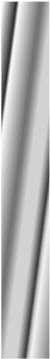 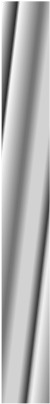 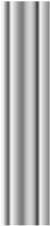 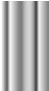 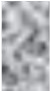 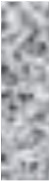 40302010025-летние	55-летниеЯработаюдлятого,чтобыобеспечить материальное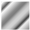 благополучиесебеисвоей семье Мне нужна самореализация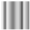 Яприлагаюусилия,чтобыподнятьсяпо карьерной лестнице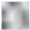 Мне интересно то, чем я занимаюсь Меняпривлекаетвозможностьпутешествий, общения с разными людьмиНайдите в приведённом списке выводы, которые можно сделать на основе диаграммы, и запишите цифры, под которыми они указаны.Половина	25-летних	работают	для	того,	чтобы	обеспечить материальное благополучие.Трудовая	мотивация	55-летних	в	равной	мере	связана	с потребностями в самореализации и карьере.Долятех,ктоработает,потомучтоиминтересното,чемони занимаются, больше среди 55-летних, чем среди 25-летних.Равныедолиопрошенныхкаждойгруппычитают,чтоихработа очень нужна обществу.Бóльшаядоля25-летних,чем55-летних,работаютпотому,чтоих привлекаетвозможностьпутешествий,общениясразнымилюдьми.Результаты опроса, отражённые в диаграмме, были опубликованы и прокомментированы в СМИ. Какие, из приведённых ниже выводов, непосредственно вытекают из полученной, в ходе опроса, информации? Запишите цифры, под которыми они указаны.Возможностьсамореализацииявляетсяоднимиздвухважнейших мотивов трудовой активности работников независимо от возраста.Работники старшего возраста более внимательно относятся к своим коллегам.Для	значительной	части	работников	материальные	стимулы являются основными.Вопросыкарьерногоростаактуальныдлямолодёжи.С	возрастом	роль	интереса	к	работе	как	мотива	трудовой активности ослабевает.Часть2Часть населения, имеющая сходные и устойчивые (то есть длящиеся и возобновляющиеся)общественныеусловияипроблемыжизнедеятельности, называются социальной группой.Общество состоит из социальных групп (самые многочисленные из них — классы).Укаждойтакойгруппыестьсвоипредставленияотом,какиечерты общественной жизни наиболее важны, что хорошо и что плохо в жизни и в существующих порядках, а также о том, в каких направлениях должны меняться сложившиеся условия. То есть у социальных групп разные интересы, иногда в чем-то схожие, а иногда несовместимые, подчас непримиримые.Совокупностьсоциальныхгрупп—этосоциальнаяструктура.Иделонев перечне групп, а в совокупности их жизненных проблем, сходствах и отличиях их интересов. При этом одна часть населения озабочена попреимуществуоднимипроблемами,другая—другими,третья—третьими. Таким образом, отдельная социальная группа выступает основным элементом социальной структуры.Людям и социальным группам приходится жить и действовать в одном обществе. Отсюда неизбежность взаимодействий, взаимоотношений таких групп. Конкретные формы таких взаимоотношений очень разнообразны: конфликты, партнерства, союзы, компромиссы, забастовка, гражданское согласие,пикет,гражданскоенеповиновение,мирнаяинициативаидругие.(покн.«Социальнаяполитика»/Под общ.ред.Н.А.Волгина.)Составьте	план	текста.	Для	этого	выделите	основные	смысловые фрагменты текста и озаглавьте каждый из них.Какие признаки социальных групп указаны в тексте?(Приведитетри признака).Как связаны понятия «социальнаягруппа» и «социальная структура»? Приведите два положения текста, отражающих эту связь.В тексте приводятся различные формы взаимоотношений социальных групп.Выделите из этого перечня формы, которые направлены на сближение интересов отдельных групп, и назовите четыре из них. Проиллюстрируйте примером любую из названных форм.Системаоцениванияработы.Часть 1.За верное выполнение каждого заданий с выбором ответа 1-11, 13,14 выставляется 1 балл. Задание с выбором ответа считается выполненным верно, если учащийся указал только номер правильного ответа. Во всех остальных случаях (выбран другой ответ; выбрано два или более ответа, среди которых может быть и правильный; ответ на вопрос отсутствует), задание считается невыполненным.За правильный ответ на задания12 ставится 2 балла, если допущена одна ошибка – оценивается в 1 баллв соответствии со специальными критериями оценивания.Задание 15,16,17оценивается 2 баллами, задание 18 – 3 балла в зависимости от полноты и правильности ответа в соответствии с критериями оценивания.Часть2КритерииоцениванияЗадание 15.Какиепризнакисоциальныхгруппуказанывтексте?(Приведитетри признака)Как связаны понятия «социальная группа» и «социальная структура»? Приведите два положения текста, отражающих эту связь.В тексте приводятся различные формы взаимоотношений социальных групп. Выделите из этого перечня формы, которые направлены на сближение интересов отдельных групп, и назовите четыре из них. Проиллюстрируйте примером любую из названных форм.Итого24баллаКОДИФИКАТОРПРОВЕРЯЕМЫХ ТРЕБОВАНИЙ К РЕЗУЛЬТАТАМ ОСВОЕНИЯ ОСНОВНОЙОБРАЗОВАТЕЛЬНОЙПРОГРАММЫИЭЛЕМЕНТОВСОДЕРЖАНИЯДЛЯПРОВЕДЕНИЯДИАГНОСТИЧЕСКОЙ РАБОТЫКодификатор проверяемых требований к результатам освоения ООП и элементов содержания для проведения, текущего (итогового контроля) по обществознанию является одним из документов, определяющих структуру и содержание контрольно-измерительных материалов. Кодификатор является систематизированным перечнем проверяемых требований к результатам освоения ООП и элементов содержания, в котором каждому объекту соответствует определенный код.Кодификаторсостоитиз2-х разделов:Перечень проверяемых требований к результатам освоения ООП по обществознаниюПеречень элементов содержания, проверяемых на диагностической работе по обществознаниюПереченьпроверяемыхтребованийкрезультатамосвоения ООПОООпообществознаниюКодификаторы проверяемых элементов содержания и требований к уровню подготовкиСПЕЦИФИКАЦИЯКОНТРОЛЬНОИЗМЕРИТЕЛЬНЫХМАТЕРИАЛОВ ДЛЯПРОВЕДЕНИЯПРОЦЕДУРЫКОНТРОЛЯИОЦЕНКИКАЧЕСТВА ОБРАЗОВАНИЯНАУРОВНЕОСНОВНОГООБЩЕГО ОБРАЗОВАНИЯФормаипериодконтроля: промежуточный.Входнаяконтрольнаяработапотеме:«Человекиобщество». 1.Назначение диагностической работыРабота предназначена для проведения процедуры промежуточной диагностики общеобразовательной подготовки учащихся по предмету обществознание в 9-АБВ классах.Цель: определения уровня подготовки обучающихся в рамках мониторингадостиженийпланируемыхрезультатовза8классосвоенияФГОС	основной	образовательной	программы	для	образовательных учреждений.Документы,определяющиесодержаниеработы:Содержание диагностической работы определяетсяна	основеФедерального государственного	образовательного	стандарта	основного	(начального)	общего образования (Приказ Минобрнауки России от 17.12.2010 № 1897)Структура КИМРабота охватывает содержание курса обществознания за 8 класс. Каждый вариант диагностической работы состоит из 24 задания:14заданийсвыборомодногоправильногоответаизчетырехпредложенных;2 задания с кратким ответом, они позволяют проверить умения классифицировать и систематизировать знания; 4 задания с развернутым ответом.Вкаждомвариантепредставленыкакзаданиябазовогоуровнясложности, так и задания повышенного уровня и высокого уровня сложности.Содержаниеработыохватываетосновнойматериалпообществознанию, изученный в 8 классе в соответствии ФГОС.Распределениязаданийдиагностическойработыпоосновным содержательным разделам учебного предметараспределениезаданийпоуровнюсложности:СистемаоцениваниявыполненияработыКбазовомууровнюсложностиотносятсязадания1,2,4,5,6,8,9,16;К повышенному уровню сложности относятся задания, в которых от учащегося требуется самостоятельно воспроизвести, частично преобразовать и применить информацию в типовых ситуациях. При этом деятельность учащегося является по преимуществу репродуктивной. К повышенному уровню относятся задания 3,7,10,11,12, 13,14,15,17.К высокому уровню сложности относятся задания, при выполнении которых учащиеся производят частично-поисковые действия, используя приобретённые знания и умения в нетиповых ситуациях или создавая новые правила, алгоритмы действий, т.е.новуюинформацию.Квысокомууровнюсложностиотноситсязадание18Таблица2.Таблицапереводабалловвотметкипопятибалльнойшкале.Максимальное количество баллов за работу:24баллаИндивидуальная	оценка	определяется	суммарным	баллом,	набранным учащимся по результатам выполнения всей работы.На основании суммарного балла фиксируется результаты по трем уровням подготовки:8-14 баллов - низкий уровень 15-19баллов-среднийуровень 20-24 балла - высокий уровеньУсловияпроведенияработыРабота проводится в 9 классе в начале года, согласно учебно-календарному графику рабочей программы и графику контрольных работ.На выполнение диагностической работы отводится 45_ минут. На выполнение 1части диагностической работы - не более 20минут. На выполнение 2 части дается 20 мин.ОбщийпланработыДЕМОНСТРАЦИОННЫЙ ВАРИАНТ КОНТРОЛЬНЫХ ИЗМЕРИТЕЛЬНЫХ МАТЕРИАЛОВ ДЛЯ ПРОВЕДЕНИЯ ПРОЦЕДУРЫ КОНТРОЛЯИ О ЦЕНКИ КАЧЕСТВА ОБРАЗОВАНИЯ НА УРОВНЕ ОСНОВНОГО ОБЩЕГО ОБРАЗОВАНИЯФорма и период контроля:промежуточный.Контрольная работа потеме:«Политическая жизнь общества». Инструкция по выполнению работыВариант диагностической работы состоит из 22 заданий: 17 заданий с кратким ответом, 5 заданий с развернутым ответом.Навыполнениеконтрольнойработыпообществознаниюотводится45минут. Ответы к заданиям 2-4, 7-11, 13-14, 16-18 записываются в виде одной цифры,котораясоответствует номеру правильного ответа. Ответом к заданиям 15,19являетсяпоследовательность цифр. Ответом к заданиям 1,20 является слово(словосочетание). Ответы запишите в поле ответа в тексте работы без запятых,пробеловипрочихсимволов,азатемперенеситевбланкответов№ 1.Задания 1, 6, 12, 21, 22 выполняются на бланке ответов № 2. Все бланки ОГЭ заполняются яркими чёрными чернилами. Допускается использование гелиевой или капиллярной ручки.При выполнении заданий можно пользоваться черновиком. Записи в черновике,атакжев текстеконтрольных измерительныхматериалов не учитываются при оценивании работы.Баллы, полученные Вами за выполненные задания, суммируются. Постарайтесь выполнить как можно больше заданий и набрать наибольшее количество баллов.После завершения работы проверьте, чтобы ответ на каждое задание в бланках ответов № 1 и № 2 был записан под правильным номером.Советуем выполнять задания в том порядке, в котором они даны. Для экономиивременипропускайтезадание,котороенеудаётсявыполнитьсразу, и переходите к следующему. Если после выполнения всей работы у Вас останется время, Вы сможете вернуться к пропущенным заданиям. Постарайтесь выполнить как можно больше заданий.Желаемуспеха!Контрольная работапо обществознанию(в соответствии ФГОС) 9 КЛАСС Часть 1Какие два из перечисленных понятий используются в первую очередь при описании политической сферы общества?Жизненныеориентиры;факторыпроизводства;гражданскоеобщество;выборы; образование.Выпишитесоответствующиепонятияираскройтесмысллюбогоодного из них. Ответ запишите на бланке ответов № 2, указав номер задания.Чтоявляетсяпризнакомлюбого государства?верховенствоправавыборностьвысшихорганов властисуверенитетмногопартийностьВерны ли следующие суждения о принципах демократических выборов?А. Принцип равенства заключается в принадлежности каждому избирателю только одного голоса, который оценивается одинаково.Б.Процедуратайногоголосования—необходимыйпринцип демократических выборов.вернотолькоАвернотолькоБверныоба сужденияобасужденияневерныОднаиззадачполитическойпартиивдемократическомобществе—участиевполитическойборьбеконтрольнадчастнойжизньюизбирателейопределениеценнатоварыиуслугивладениенедвижимостьюиакциямипредприятийВернылиследующиесужденияоправовомгосударстве?А.Государствоопределяетнравственныеценностиобщества. Б. Задача государства — защищать интересы граждан.вернотолькоАвернотолькоБверныоба сужденияобасужденияневерныСовершеннолетнемуОскарупришлоSMS-сообщениескороткогономера:«Уважаемыйклиент!Вашакартазаблокирована,перезвонитепотелефону***. Для оперативности приготовьте Ваши паспортные данные и следующие данные по Вашей карте: № и PIN-код. Наш оператор решит данную проблему после вашей идентификации».В чём состоит опасность даннойситуации для личных финансов Оскара? Как ему правильно поступить в данной ситуации?Ответзапишитенабланкеответов№2,указавномер задания.Чтоявляетсявысшимпредставительныморганомгосударственнойвластив России?ПравительствоСоветбезопасностиФедеральноеСобраниеОбщественнаяпалатаОрганыместногосамоуправления,согласнозакону,осуществляютпринятиеиреализациювнешнеполитических решенийуправлениеобъектамифедеральнойсобственностиобъявлениеамнистиисамостоятельноерешениевопросовданнойтерриторииВернылиследующиесужденияополитических режимах?А.Длянедемократическихрежимовсвойственнорегулярноепроведение выборов в органы законодательной власти на альтернативной основе.Б.Процедураоткрытогоголосования—необходимыйпринципвыборовв демократическом государстве.вернотолькоАвернотолькоБверныоба сужденияобасужденияневерныПолитический режим, характеризующийсясосредоточением всей власти в руках одного лица или органа политической власти и снижением роли других институтов, являетсялиберальнымдемократическимреволюционнымавторитарнымВернылиследующиесужденияоборганахместногосамоуправления?А. В структуру органов местного самоуправления входят представительные органы.Б. Органы местного самоуправления подчиняются по всем вопросам органам государственной власти.вернотолькоАвернотолькоБверныоба сужденияобасужденияневерныУчёныеопросили25-летнихи65-летнихжителейстраныZ.Им задавали вопрос: «В деятельности какой общественной организации (объединения, инициативной группы и т.п.) Вы могли бы безвозмездно принимать участие?».Полученные результаты (в % от числа опрошенных) представлены в виде диаграммы.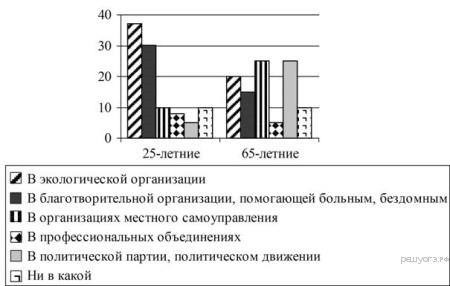 Сформулируйте по одному выводу: а) о сходстве и б) о различии в позициях групп опрошенных. Выскажите предположение о том, чем объясняется:а)сходство;б)различие.Ответзапишитенабланкеответов№2,указавномерзадания.Парламент наложил вето на законопроект, предложенный монархом, обратился в Конституционный суд с просьбой дать заключение о соответствии законопроекта Конституции.Вусловияхкакойформыправлениявозможнаподобнаяситуация?1)парламентскойреспублики2)абсолютной монархии3)ограниченноймонархии	4)президентской республикиВернылиследующиесужденияополитическойвласти?А.Политическаявластьвыполняетвобществефункцииуправленияиконтроля.Б.Политическаявластьобращенаковсемгражданамгосударства.1) верно только А	2) верно только Б	3) верны оба суждения	4)оба суждения неверныУстановите соответствие между примерами и элементами формы государства: к каждому элементу, данному в первом столбце, подберите соответствующий элемент из второго столбца.ПРИМЕРЫ	ЭЛЕМЕНТЫФОРМЫГОСУДАРСТВАА) демократия;	1)формагосударственно Б) федерация территориального устройства;В)республика;	2)форма правленияГ) унитарное государство;	3)политическийрежим Д) монархия.Запишитевответцифры,расположивихвпорядке,соответствующем буквам:Инициативнаягруппагражданвыступилапротивнамеченного руководством города переименования нескольких улиц. Данный факт говорит о наличии1)авторитарногорежима	2)гражданскогообществаместногосамоуправления	4)политическойсистемыВ государстве Z состоялись выборы, в которых приняли участие около половины граждан, обладающих правом голоса. Какая информация позволит сделать вывод, что выборы имели демократический характер?Членыправящейпартииполучилидополнительныеголосанавыборах.Избиратели должны были ориентироваться на мнение властей о каждом из кандидатов.Избиратели выбирали из нескольких альтернативных кандидатов, предлагающих свои программы.Участвовать в выборах могли только те граждане, кто имеет постояннуюработу.Вернылиследующиесужденияоразделениивластей? А. Исполнительную власть осуществляет парламентБ.Последовательноесоблюдениепринципаразделениявластейявляется одним из признаков тоталитарного государства.1)вернотолько А	2)вернотолько Б	3)верныобасужденияобасужденияневерныВ государстве Z установлен демократический политический режим, а в государствеY—тоталитарный.Сравнитеэтидваполитическихрежима.Выберите и запишите в первую колонку таблицы порядковые номера черт сходства, а во вторую колонку — порядковые номера черт отличия:пресечениенарушенийобщественногопорядканаличиеоргановисполнительнойвластисвободныевыборынаальтернативнойосновевынесениеприговороввнесудебнымиорганамиЗапишитеслово,пропущенноев таблице.Часть2Народ—источник властиЕсли обратиться к понятию «народовластие», то каждая из двух его составляющих — «народ» и «власть» — представляет собой сложное явление. С юридической точки зрения понятие «народ» отождествляется с понятием «граждане» и определяется как принадлежность к данной группе людей в рамках единого государства. Власть — явление социальное. Она появляется вместе с возникновением общества и существует во всяком социуме, поскольку всякое общество требует управления, обеспечивающегося разумными средствами, включая и принуждение....Конституция Российской Федерации, принятая в ходе референдума 12 декабря 1993 г., закрепляет в статье 3 положение о том, что носителем суверенитета и единственным источником власти в Российской Федерации является ее многонациональный народ. Это означает, что Россия провозглашается государством народовластия, т.е. демократическим государством...Признание народа в качестве верховного носителя всей власти являетсявыражениемнародногосуверенитета,которыйдолженозначать,что народ, ни с кем не деля свою власть, осуществляет ее самостоятельно и независимо от каких бы то ни было иных социальных сил или корпораций, использует ее исключительно в своих собственных интересах.(ГорбуновВ.П.Конституционныеосновыактивногоизбирательногоправа вРоссии:генезис,тенденцииСоциально-гуманитарныезнания.М.,1999.№2.С.249—250)Составьте план текста. Для этого выделите основные смысловые фрагменты текста и озаглавьте каждый из них.В каком юридическом документе отражено наличие в РФ народного суверенитета?Покажитенаконкретныхпримерахпроявлениянародовластия в исторической и современной жизни России. Приведите не менее двух примеров.Системаоцениваниядиагностическойработыпообществознанию.Заправильныйответнакаждоезаданиескраткимответом,кромезадания 15, ставится 1 балл. Ответ на задание 15 оценивается по следующему принципу: 2 балла – нет ошибок; 1 балл – допущена одна ошибка; 0 баллов – допущено две и более ошибки.КритерииоцениваниявыполнениязаданийсразвёрнутымответомКакие два из перечисленных понятий используются в первую очередь при описании политической сферы общества?Жизненныеориентиры;факторыпроизводства;гражданскоеобщество;выборы; образование.Выпишите соответствующие понятия и раскройте смысл любого одного из них. Ответ запишите на бланке ответов № 2, указав номер задания.СовершеннолетнемуОскарупришлоSMS-сообщениескороткогономера:«Уважаемыйклиент!Вашакартазаблокирована,перезвонитепотелефону***. Для оперативности приготовьте Ваши паспортные данные и следующие данные по Вашей карте: № и PIN-код. Наш оператор решит даннуюпроблему после вашей идентификации».ВчёмсостоитопасностьданнойситуациидляличныхфинансовОскара?Какемуправильнопоступитьвданнойситуации?Ответзапишитенабланке ответов№2,указавномер задания.12. Учёные опросили 25-летних и 65-летних жителей страны Z. Им задавали вопрос: «В деятельности какой общественной организации (объединения, инициативной группы и т.п.) Вы могли бы безвозмездно принимать участие?».Полученные результаты (в % от числа опрошенных) представлены в виде диаграммы.Сформулируйте по одному выводу: а) о сходстве и б) о различии в позициях групп опрошенных. Выскажите предположение о том, чем объясняется: а) сходство; б) различие.Составьте план текста. Для этого выделите основные смысловые фрагменты текста и озаглавьте каждый из них.В каком юридическом документе отражено наличие в РФ народного суверенитета?Покажитенаконкретныхпримерахпроявлениянародовластия в исторической и современной жизни России. Приведите не менее двух примеров.Максимальноеколичествопервичныхбалловзавыполнениеработы−31.РекомендациипопереводупервичныхбалловвотметкипопятибалльнойшкалеКОДИФИКАТОРПРОВЕРЯЕМЫХ ТРЕБОВАНИЙ К РЕЗУЛЬТАТАМ ОСВОЕНИЯ ОСНОВНОЙОБРАЗОВАТЕЛЬНОЙПРОГРАММЫИЭЛЕМЕНТОВ СОДЕРЖАНИЯ ДЛЯ ПРОВЕДЕНИЯ ДИАГНОСТИЧЕСКОЙ РАБОТЫКодификатор проверяемых требований к результатам освоения ООП ООО и элементовсодержаниядляпроведенияпромежуточного(итоговогоконтроля) пообществознаниюявляетсяоднимиздокументов,определяющихструктуру исодержаниеконтрольно-измерительныхматериалов.Кодификаторявляется систематизированным перечнем проверяемых требований к результатам освоения ООП ООО и элементов содержания, в котором каждому объекту соответствует определенный код.Кодификаторсостоитиз2-х разделов:Перечень проверяемых требований к результатам освоения ООП ООО по обществознанию.Перечень элементов содержания, проверяемых на диагностической работе по обществознанию.Перечень проверяемых требований к результатам освоения ООП ООО пообществознаниюПереченьэлементовсодержания,проверяемыхнадиагностическойработеСПЕЦИФИКАЦИЯ КОНТРОЛЬНО ИЗМЕРИТЕЛЬНЫХ МАТЕРИАЛОВ ДЛЯ ПРОВЕДЕНИЯ ПРОЦЕДУРЫ КОНТРОЛЯ И ОЦЕНКИКАЧЕСТВАОБРАЗОВАНИЯНАУРОВНЕОСНОВНОГО ОБЩЕГО ОБРАЗОВАНИЯФормаипериодконтроля:промежуточный.Контрольнаяработапотеме:«Политическаяжизньобщества».НазначениедиагностическойработыРабота предназначена для проведения тематической диагностики общеобразовательной подготовки учащихся по предмету обществознание в9-АБВ классах по теме: «Политическая жизнь общества».Цель: определение уровня подготовки обучающихся в рамках мониторинга достижений планируемых результатов освоения ФГОС основной образовательной программы по обществознанию по теме: «Политическая жизнь общества» для диагностики достижения метапредметных и предметных результатов обучения по данной теме.Документы,определяющиесодержаниеработы:Содержание диагностической работы определяется на основе Федерального государственногообразовательногостандартаосновногообщегообразования (Приказ Минобрнауки России от 17.12.2010 № 1897)СтруктуравариантапроверочнойработыРабота включает в себя 22 задания: 17 заданий с кратким ответом, 5 заданийс развернутым ответом.Распределения	заданий	диагностической	работы	по	основным содержательным разделам учебного предмета обществознаниеРаспределениезаданийпроверочнойработыпоуровнюсложностиСистема оценивания выполнения отдельных заданий и работы в целом.Каждоеправильновыполненноезадание2–5,7–11,13,14,16–20оценивается1баллом.Ответ на задание 15 оценивается по следующему принципу: 2 балла – нет ошибок; 1 балл – допущена одна ошибка; 0 баллов – допущено две и более ошибки.Ответы на задания 1, 6, 12, 21–22 оцениваются в зависимости от полноты и правильности ответа. За полное и правильное выполнение заданий 1, 6, 21 выставляется 2 балла, при неполном ответе – 1 балл. За полное и правильноевыполнение задания 12 выставляется 4 балла, при неполном выполнении в зависимостиотпредставленноститребуемыхкомпонентовответа–3,2или1 балл. За полное и правильное выполнение задания 22 выставляется 3 балла, при неполном выполнении в зависимости от представленности требуемых компонентов ответа – 2 или 1 балл.Максимальное количество первичных баллов за выполнение всей контрольной работы – 31.Рекомендации по переводу первичных баллов в отметки по пятибалльной шкалеПродолжительность проверочной работы.На выполнение работы отводится 45 минут.ДополнительныематериалыиоборудованиеДополнительныематериалыиоборудованиенетребуются.РекомендациипоподготовкекпроверочнойработеСпециальнаяподготовкакпроверочнойработенетребуется.ОбщийпланработыДЕМОНСТРАЦИОННЫЙ ВАРИАНТ КОНТРОЛЬНЫХ ИЗМЕРИТЕЛЬНЫХ МАТЕРИАЛОВ ДЛЯ ПРОВЕДЕНИЯ ПРОЦЕДУРЫКОНТРОЛЯИОЦЕНКИКАЧЕСТВАОБРАЗОВАНИЯ НА УРОВНЕ ОСНОВНОГО ОБЩЕГОФормаипериодконтроля:промежуточный.Контрольнаяработапотеме:«Праваисвободычеловекаи гражданина».ИнструкцияповыполнениюработыВариант диагностической работы состоит из 22 заданий: 17 заданий с кратким ответом, 5 заданий с развернутым ответом.Навыполнениеконтрольнойработыпообществознаниюотводится45минут. Ответы к заданиям 2-4, 7-11, 13-14, 16-18 записываются в виде одной цифры,котораясоответствует номеру правильного ответа. Ответом к заданиям 15,19являетсяпоследовательность цифр. Ответом к заданиям 1,20 является слово(словосочетание). Ответы запишите в поле ответа в тексте работы без запятых,пробеловипрочихсимволов,азатемперенеситевбланкответов№ 1.Задания 1, 6, 12, 21, 22 выполняются на бланке ответов № 2. Все бланки ОГЭ заполняются яркими чёрными чернилами. Допускается использование гелиевой или капиллярной ручки.При выполнении заданий можно пользоваться черновиком. Записи в черновике,атакжев текстеконтрольных измерительныхматериалов не учитываются при оценивании работы.Баллы, полученные Вами за выполненные задания, суммируются. Постарайтесь выполнить как можно больше заданий и набрать наибольшее количество баллов.После завершения работы проверьте, чтобы ответ на каждое задание в бланках ответов № 1 и № 2 был записан под правильным номером.Советуем выполнять задания в том порядке, в котором они даны. Для экономиивременипропускайтезадание,котороенеудаётсявыполнитьсразу, и переходите к следующему. Если после выполнения всей работы у Вас останется время, Вы сможете вернуться к пропущенным заданиям. Постарайтесь выполнить как можно больше заданий.Желаемуспеха!ТекстработыДемонстрационныйвариантконтрольнойработыпо обществознанию(всоответствииФГОС) 9 КЛАСС Часть 1Какиедваизперечисленныхпонятийиспользуютсявпервуюочередьпри описании права?Конституция, социальная норма, норма права, налог, страхование Выпишитесоответствующиепонятияираскройтесмысллюбогоодногоиз них.Ответ запишите на бланке ответов № 2, указав номер задания.Нормативныйправовойакт,вотличиеотдругихисточников(форм)права,принимается	компетентным	государственным	органом	(должностным лицом)обеспечиваетсясилойобщественногомненияфиксируетрешениесудапоконкретномуделуотражаетпредставлениеобществаосправедливостиВернылиследующиесужденияоюридическойответственности?А. Юридическая ответственность призвана восстанавливать нарушенные права граждан, пострадавших от правонарушения.Б. Юридическая ответственность выражается в том, что в отношениилица, вина которого доказана, применяются меры государственного принуждения.1)вернотолько А2)верно толькоБ3)верныобасуждения4)обасуждения неверныВприведённомперечнедействийдисциплинарнымпроступкомявляетсяневыполнениеправил,предусмотренныхуставомшколыраспространениенаркотическихвеществнашкольнойдискотекеотказуступитьместопожиломучеловекувтранспортекражадокументовибумажникаупрохожегоВернылиследующиесужденияоправахиобобязанностяхродителей? А.Заботаодетях,ихвоспитание—иправо,иобязанностьродителей.Б. Родители представляют интересы своих детей и выступаютв защиту их прав и интересов, в том числе в судах.1)вернотолько А	2)вернотолько Б	3)верныобасуждения4)обасуждения неверныСовершеннолетняя Ирина Ивановна решила завести кредитную карту. В какую организацию ей следует обратиться для оформления кредитнойкарты? На какие условия оформления кредитной карты следует обратить внимание Ирине Ивановне, чтобы выбрать наиболее выгодный для себя вариант. Укажите не менее двух условий.Ответ запишите на бланке ответов № 2, указав номер задания.Механизмгосударственного	принуждения,	действующий	в отношении правонарушителей, — это1) дееспособность	2)правоотношение3)правовоесознание4)юридическаяответственностьБабушка с внуком, гуляя в лесу, нарвали букет цветов, которые занесены в Красную книгу. Нормы какой отрасли права регулируют данную ситуацию?1)уголовногоправа	2)административногоправа	3)гражданскогоправа4)трудовогоправаВерны ли следующие суждения об основах конституционного строя РФ?А.	Носителем	суверенитета	и	единственным	источником	власти	вРоссийскойФедерацииявляетсяеёмногонациональныйнарод.Б.	Российская	Федерация	обеспечивает	целостность	и неприкосновенность своей территории.вернотолькоА	2)вернотолько Б	3)верныобасуждения4)обасуждения неверныКакоеправочеловекаотноситсякэкономическимправам?1)правонаотдых	2)правособственностиправонанеприкосновенностьжилища	4)правонажизньВернылиследующиесужденияопреступлении?А.Преступление—этоправонарушение,котороенаноситболеетяжки вред обществу, чем проступки.Б. Ответственность за преступления предусмотрена нормами уголовного права.вернотолькоА	2)вернотолько Б	3)верныобасужденияобасужденияневерныВходесоциологическихопросовсовершеннолетнихжителей страны Z им предложили определить, знание каких отраслей права больше всего нужно человеку (не юристу по специальности) (можно было дать несколько ответов).Результаты опроса (в % от числа отвечавших) представлены на гистограмме.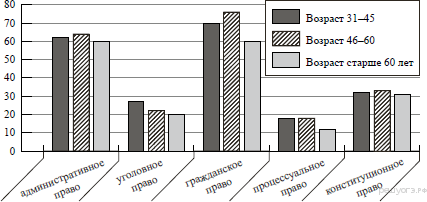 Сформулируйте по одному выводу: а) о сходстве и б) о различии в позициях групп опрошенных. Выскажите предположение о том, чем объясняется:а)сходство;б)различие.Ответзапишитенабланкеответов№2,указавномерзадания.Какой	из	приведённых	примеров	иллюстрирует правонарушение?ГражданинК.далвзяткудолжностномулицу.Иванвыступилсосвидетельскимипоказаниямивсуде.АнтоннаписалзаявлениевОВДоготовящемсяпреступлении.Юлияполучилаповесткукаккандидатвприсяжныезаседатели.Вернылисужденияобучастникахгражданских правоотношений?А.	Участниками	гражданских	правоотношений	могут	быть	только физические лица, имеющие гражданство страны.Б.Участникамигражданскихправоотношениймогутбытьюридические лица.вернотолькоА	2)вернотолько Б	3)верныобасуждения4)обасуждения неверныУстановите соответствие между формами демократии и примерами: к каждому элементу, данному в первом столбце, подберите элемент из второго столбца.ПРИМЕРЫ	ФОРМЫДЕМОКРАТИИА)всенародноеизбраниепрезидента	1)прямаяБ) референдум	2)представительная В) выбор депутатов парламентаПравокаксовокупностьнорм,вотличиеотморалиобеспечиваетсяпринудительнойсилойгосударстваявляетсяобщественныминститутомрегулируетобщественныеотношенияустанавливаетнормыповедениявобществеЧтоотноситсякотличительнымпризнакамправовогогосударства?наличиесуверенитетадеятельностьправоохранительныхоргановналогообложениеграждан	4)верховенствозаконаВернылиследующиесужденияоправосудиив РФ?А.ВсудебнойсистемеРФдействуетпринципсостязательностисторон. Б. В судах РФ принято гласное открытое судопроизводство.1)вернотолько А	2)вернотолько Б	3)верныобасужденияобасужденияневерныСаше—13лет,Вале—15лет.Сравнитеправовойстатус13-летнегои15- летнего подростков. Выберите и запишите в первую колонку таблицы порядковые номера черт сходства, а во вторую колонку — порядковые номера черт отличия:правосовершатьмелкиебытовыесделкивозможность	лично	вносить	вклады	в	кредитные	учреждения	и распоряжаться имиправораспоряжатьсясвоимидоходамивозможностьполучитьнаследствоЗапишитеслово,пропущенноевтаблице.СИСТЕМАПРАВАЧасть2Права человека – данные всем людям, согласно национальным и международным правовым нормам, равные возможности удовлетворять свои основные потребности, обеспечивающие развитие личности и еёполноценное участие в жизни общества. Права человека отражают минимальный набор жизненных благ в гражданско-политической и социально-экономической сферах.Наиболее общепринятым является перечень прав, зафиксированный во Всеобщей декларации прав человека – главном правозащитном документе ООН. Из гражданско-политических прав (ст. 3 – 21 Декларации) наиболее актуальными в настоящее время считаются право на владение имуществом (ст.17),правонасвободумысли,совести ирелигии(ст.18),правонасвободу убеждений и на их свободное выражение (ст. 19). Среди социально- экономическихправ (ст. 22–27Декларации) чащевсего обращаютвнимание на право на социальное обеспечение (ст. 22), а также на право на труд и свободный выбор работы при условии равной оплаты за равный труд, справедливого и удовлетворительного вознаграждения, обеспечивающего достойное человека существование, а также право создавать профессиональные союзы (ст. 23).Наряду с зафиксированным во Всеобщей декларации прав человека наиболее общим перечнем таких прав, есть и другие перечни, отражённые в конституционных документах каждого государства. Они перечисляют права, которыми, согласно национальному законодательству, обладают граждане конкретного государства, отражают национальную специфику и могут заметно отличаться от зафиксированных в Декларации. Например, в американском Билле о правах есть право на ношение оружия (вторая поправка к Конституции США), которого нет в большинстве стран мира.Защита прав человека сталкивается в современном мире с большими проблемами. Главная проблема связана с тем, что концепция прав человека рождена западноевропейской культурой и потому находит неоднозначный отклик в странах других цивилизаций. В современной западноевропейской культуре общество понимается как совокупность многих социальных групп со своими особыми убеждениями, которым они могут совершенно беспрепятственно следовать, если только это не наносит ущерба окружающим.Вдругихжекультурахидеаломсчитаетсянеобществокак«пучок» социальных групп, а общество как монолит, где все разделяют единую идеологию. Базовыми институтами этих цивилизаций являются не индивидуалистические,аколлективистскиеценности.Поэтомутребованияпредоставлятьвсемгражданам этихстрантежеправа,чтоигражданамстран Западной Европы и Северной Америки, часто воспринимаются как вмешательство во внутренние дела.(Поматериаламинтернет-энциклопедии)Составьтеплантекста.Дляэтоговыделитеосновныесмысловые фрагменты текста и озаглавьте каждый из них.Какая главная проблема защиты прав человека названа в тексте? Проиллюстрируйте её конкретными примерами. Приведите не менее двух примеров.СистемаоцениваниядиагностическойработыпообществознаниюЗаправильныйответнакаждоезаданиескраткимответом,кромезадания15, ставится 1 балл. Ответ на задание 15 оценивается по следующему принципу:2балла–нетошибок;1балл–допущенаоднаошибка;0баллов–допущенодвеи более ошибки.Критерииоцениваниявыполнениязаданийсразвёрнутымответом1. Какие два из перечисленных понятий используются в первую очередь при описании права?Конституция, социальная норма, норма права, налог, страхование Выпишитесоответствующиепонятияираскройтесмысллюбогоодногоиз них.Ответзапишитенабланкеответов№2,указавномер задания.6. Совершеннолетняя Ирина Ивановна решила завести кредитную карту. В какуюорганизациюейследуетобратитьсядляоформлениякредитнойкарты? На какие условия оформления кредитной карты следует обратить внимание Ирине Ивановне, чтобы выбрать наиболее выгодный для себя вариант. Укажите не менее двух условий.Ответзапишитенабланке ответов№2,указавномер задания.В ходе социологических опросов совершеннолетних жителей страны Z им предложили определить, знание каких отраслей права больше всего нужно человеку (не юристу по специальности) (можно было дать несколько ответов).Результатыопроса(в%отчислаотвечавших)представленынагистограмме.Сформулируйте по одному выводу: а) о сходстве и б) о различии в позициях групп опрошенных. Выскажите предположение о том, чем объясняется: а) сходство; б) различие.Составьтеплантекста.Дляэтоговыделитеосновныесмысловыефрагментытекста и озаглавьте каждый из них.21.Какая	главная	проблема	защиты	прав	человека	названа	в	тексте?Проиллюстрируйте еёконкретнымипримерами.Приведитенеменеедвухпримеров.Максимальноеколичествопервичныхбалловзавыполнениеработы−31.РекомендациипопереводупервичныхбалловвотметкипопятибалльнойшкалеКОДИФИКАТОРПРОВЕРЯЕМЫХ ТРЕБОВАНИЙ К РЕЗУЛЬТАТАМ ОСВОЕНИЯ ОСНОВНОЙОБРАЗОВАТЕЛЬНОЙПРОГРАММЫИЭЛЕМЕНТОВ СОДЕРЖАНИЯ ДЛЯ ПРОВЕДЕНИЯ ДИАГНОСТИЧЕСКОЙ РАБОТЫКодификатор проверяемых требований к результатам освоения ООП ООО и элементовсодержаниядляпроведенияпромежуточного(итоговогоконтроля) пообществознаниюявляетсяоднимиздокументов,определяющихструктуру исодержаниеконтрольно-измерительныхматериалов.Кодификаторявляется систематизированным перечнем проверяемых требований к результатам освоения ООП ООО и элементов содержания, в котором каждому объекту соответствует определенный код.Кодификаторсостоитиз2-х разделов:Перечень проверяемых требований к результатам освоения ООП ООО по обществознанию.Перечень элементов содержания, проверяемых на диагностической работе по обществознанию.Перечень проверяемых требований к результатам освоения ООП ООО пообществознаниюПереченьэлементовсодержания,проверяемыхнадиагностическойработеСПЕЦИФИКАЦИЯ КОНТРОЛЬНО ИЗМЕРИТЕЛЬНЫХ МАТЕРИАЛОВ ДЛЯ ПРОВЕДЕНИЯ ПРОЦЕДУРЫ КОНТРОЛЯ И ОЦЕНКИКАЧЕСТВАОБРАЗОВАНИЯНАУРОВНЕОСНОВНОГО ОБЩЕГО ОБРАЗОВАНИЯФормаипериодконтроля:промежуточный.Контрольнаяработапотеме:«Праваисвободычеловекаи гражданина».НазначениедиагностическойработыРабота предназначена для проведения тематической диагностики общеобразовательной подготовки учащихся по предмету обществознание в9-АБВ классах по теме: «Права и свободы человека и гражданина».Цель: определение уровня подготовки обучающихся в рамках мониторинга достижений планируемых результатов освоения ФГОС основной образовательной программы по обществознанию по теме: «Права и свободы человека и гражданина» для диагностики достижения метапредметных и предметных результатов обучения по данной теме.Документы,определяющиесодержаниеработы:Содержание диагностической работы определяется на основе Федерального государственногообразовательногостандартаосновногообщегообразования (Приказ Минобрнауки России от 17.12.2010 № 1897)СтруктуравариантапроверочнойработыРабота включает в себя 22 задания: 17 заданий с кратким ответом, 5 заданийс развернутым ответом.Распределения заданий диагностической работы по основным содержательным разделам учебного предмета обществознаниеРаспределениезаданийпроверочнойработыпоуровнюсложностиСистема оценивания выполнения отдельных заданий и работы вцеломКаждоеправильновыполненноезадание2–5,7–11,13,14,16–20оценивается1 баллом.Ответ на задание 15 оценивается по следующему принципу: 2 балла – нет ошибок; 1 балл – допущена одна ошибка; 0 баллов – допущено две и более ошибки.Ответы на задания 1, 6, 12, 21–22 оцениваются в зависимости от полноты и правильности ответа. За полное и правильное выполнение заданий 1, 6, 21 выставляется 2 балла, при неполном ответе – 1 балл. За полное и правильное выполнение задания 12 выставляется 4 балла, при неполном выполнении в зависимостиотпредставленноститребуемыхкомпонентовответа–3,2или1 балл.Заполноеиправильноевыполнениезадания22выставляется3балла,принеполномвыполнениивзависимостиотпредставленноститребуемых компонентов ответа – 2 или 1 балл.Максимальное	количество	первичных	баллов	за	выполнение	всей контрольной работы – 31.Рекомендации	по	переводу	первичных	баллов	в	отметки	по пятибалльной шкалеПродолжительностьпроверочнойработы.Навыполнениеработыотводится45минут.ДополнительныематериалыиоборудованиеДополнительныематериалыиоборудованиенетребуются.РекомендациипоподготовкекпроверочнойработеСпециальнаяподготовкакпроверочнойработенетребуется.Общийпланработы4567891012ДЕМОНСТРАЦИОННЫЙ ВАРИАНТ КОНТРОЛЬНЫХ ИЗМЕРИТЕЛЬНЫХМАТЕРИАЛОВДЛЯПРОВЕДЕНИЯПРОЦЕДУРЫ КОНТРОЛЯ И ОЦЕНКИ КАЧЕСТВА ОБРАЗОВАНИЯ НА УРОВНЕ ОСНОВНОГО ОБЩЕГО ОБРАЗОВАНИЯФормаипериодконтроля:промежуточный.Итоговаяконтрольнаяработапотеме:«Политикаиправо». Инструкция по выполнению работыВариантдиагностическойработысостоитиз18 заданий:8заданий свыбором одного правильного ответа изчетырех предложенных;3 задания с кратким ответом, они позволяют проверить умения классифицировать и систематизировать знания; 7 заданий с развернутым ответом.На выполнение экзаменационной работы по обществознанию отводится 45 минутОтветы к заданиям 2-9 записываются в виде одной цифры, которая соответствует номеру правильного ответа. Ответом к заданиям 10,11является последовательность цифр. Ответом к заданию 12 является слово (словосочетание). Ответы запишите в поле ответа в тексте работы без запятых,пробеловипрочихсимволов,азатемперенеситевбланкответов№1.Задания 1, 13-18 выполняются на бланке ответов № 2. Для выполнения заданий 15-18необходимо: выбрать нужную информацию из текста, раскрыть(втомчисленапримерах)егоотдельныеположения;соотнестисведения из текста со знаниями, полученными при изучении курса; применить имеющиеся знания для анализа социальных ситуаций; высказатьи обосновать собственное мнение.Все бланки ОГЭ заполняются яркими чёрными чернилами. Допускается использование гелевой или капиллярной ручки.Привыполнениизаданийможнопользоватьсячерновиком.Записи в черновике, а также в тексте контрольных измерительных материалов не учитываются при оценивании работы.Баллы, полученные Вами за выполненные задания, суммируются. Постарайтесь выполнить как можно больше заданий и набрать наибольшее количество баллов.После завершения работы проверьте, чтобы ответ на каждое задание в бланках ответов № 1 и № 2 был записан под правильным номером.Советуем выполнять задания в том порядке, в котором они даны. Для экономиивременипропускайтезадание,котороенеудаётсявыполнитьсразу, и переходите к следующему. Если после выполнения всей работы у Вас останется время, Вы сможете вернуться к пропущенным заданиям. Постарайтесь выполнить как можно больше заданий.Желаемуспеха!Демонстрационныйвариантитоговойконтрольнойработыпо обществознанию (в соответствии ФГОС) 9 КЛАСС Часть 1Ответами к заданиям 2–13 являются цифра, последовательность цифр или слово (словосочетание). Ответы укажите сначала втекстеработы, а затем перенесите в БЛАНК ОТВЕТОВ № 1 справа от номера соответствующего задания, начиная с первой клеточки, без пробелов,запятых и других дополнительных символов. Каждую цифру или букву пишите в отдельной клеточке в соответствии с приведёнными в бланке образцами.Выпишитесоответствующиепонятияираскройтесмысллюбогоодногоиз них. Ответ запишите на бланке ответов № 2, указав номер заданияКакие два из перечисленных понятий используются в первую очередь при описании политической сферы общества?Страта;доход;власть;демократия;собственность.В государстве Z верховная власть передаётся правителю по наследству. Он руководит	деятельностью	кабинета	министров,	принимает	законы,утверждает	судебные	решения.	Какая	форма	правления	существует	в государстве Z?федерацияабсолютнаямонархияунитарное государствореспубликаВернылиследующиесужденияополитических партиях?А.Политическаяпартиястремитсякучастиювосуществлении власти.Б.	Политическая	партия	объединяет	группу	единомышленников, выражающих интересы определённых социальных сил.вернотолькоА	3)верныобасуждениявернотолькоБ	4)обасужденияневерныВсоответствиисКонституциейРФПравительствоРФпринимаетзаконы	3)утверждаетизмененияграницмеждусубъектамиРФразрешает правовые споры	4)	осуществляет	управление	федеральной собственностью	Гражданин К. подарил сыну на день рождения свой автомобиль. Этот пример иллюстрирует прежде всего право гражданина К. как собственника в отношении принадлежащего ему имуществавладеть3)пользоватьсяраспоряжаться4)наследоватьВерны	ли	следующие	суждения	о	правоохранительных	органах государства?А.	Надзор	за	исполнением	законов	органами	государственной	власти осуществляет адвокатура.Б.Кзадачамполицииотноситсяобеспечениебезопасностиличности.вернотолькоА	3)верныобасуждениявернотолькоБ	4)обасужденияневерныЧтопонимаетсяподформойправлениягосударства?организация высших органов власти 3)	распределение	власти	по территории страныполитическийрежим	4)политическаясистемаПолитическая организация Z, потерпевшая поражение на парламентских выборах, критикует социально-экономическую политику правительства. Лидер организации Z часто выступает на телевидении и радио. Организация Z —политическаяпартия	3)гражданскоеобщество4) государствопрофессиональныйсоюзВернылиследующиесужденияодемократическом режиме?А.Демократическийрежимоснованнапризнанииправисвобод человека.Б.	При	демократическом	режиме	периодически	происходят	свободные выборы в органы государственной власти.вернотолькоАвернотолькоБверныобасужденияобасужденияневерныВ государстве Z установлен демократический политический режим, а в государстве Y – тоталитарный. Сравните эти два политических режима. Выберите и запишите в первую колонку таблицы порядковые номера черт сходства, а во вторую колонку – порядковые номера черт различия.пресечениенарушенийобщественногопорядканаличиеоргановисполнительнойвластисвободныевыборынаальтернативнойосновевынесениеприговороввнесудебнымиорганамиУстановите соответствие между правами (свободами) человека и группами прав (свобод), к которым они относятся: к каждому элементу первого столбца подберите соответствующий элемент из второго столбца.ПРАВА(СВОБОДЫ)ЧЕЛОВЕКАА)правонаохрануздоровьяимедицинскую помощь Б) защита от произвольного вмешательства в личную жизньВ)правоназащитучестиидостоинства Г)правонасвободумирныхсобранийи ассоциаций Д) право на жизньГРУППЫ	ПРАВ (СВОБОД)гражданские(личные)политическиесоциальныеЗапишитевтаблицувыбранныецифрыподсоответствующимибуквами.Заполнитепропусквтаблице.Ответ: 	Совершеннолетнему Роману Р. пришло SMS-сообщение от неизвестного абонента: «Уважаемый клиент! Ваша карта заблокирована, была попытка несанкционированногоснятияденег.Длявозобновленияпользованиясчётом сообщите по телефону *** данные по Вашей карте: № и PIN-код. В ближайшее время вопрос будет решён. Банк Д.».ВчёмсостоитопасностьданнойситуациидляличныхфинансовРоманаР.? Как ему правильно поступить в данной ситуации?Ответзапишитенабланкеответов№2,указавномерзадания.В ходе социологических опросов совершеннолетних жителей страны Z им предложили определить, знание каких отраслей права больше всего нужно человеку (не юристу по специальности) (можно было дать несколько ответов).Результатыопроса(в%отчислаотвечавших)представленынагистограмме.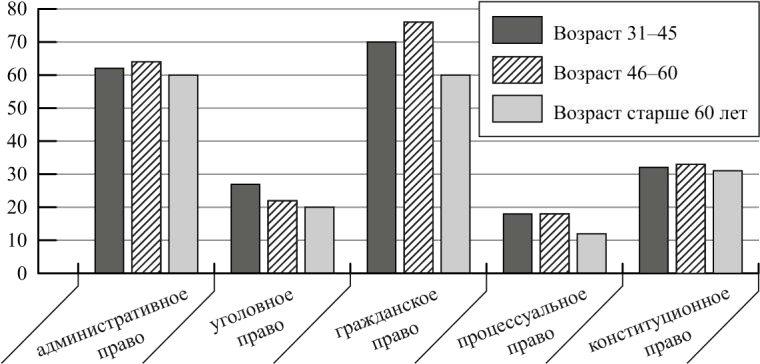 Сформулируйтепоодномувыводу:а)осходствеиб)оразличиивпозициях групп опрошенных. Выскажите предположение о том, чем объясняется:а) сходство; б) различие.Ответзапишитенабланкеответов№2,указавномерзадания.Часть2В современном демократическом обществе выполнение законодательной функции может осуществляться путем народного референдума. Референдум– это особый тип всенародного голосования, в ходе которого оценивается не некоторый кандидат, а рассматривается некий важный государственный вопрос, по которому необходимо выяснить мнение всей страны. Такая демократия называется прямой (непосредственной). Некоторые политологи считают, что только такая демократия обеспечивает подлинное народовластие.Народ может действовать через своих представителей, избранныхспециально для создания и принятия законов. Так он реализует возможности представительной демократии. В этом важнейшую роль играет парламент. Без избираемого народом и сменяемого парламента немыслимо современное демократическое государство.Но парламентская власть является ограниченной. Она вынуждена взаимодействовать с другими властями.Парламентская власть сопряжена с выполнением ряда функций, из которых законодательная – главная, но не единственная. Парламент играетрешающую роль в формировании исполнительных органов власти. От его решений зависит программа функционирования этой ветви власти.Парламент обладает правом политического контроля и привлечения к ответственности. Эта функция обычно проявляется как исключительная. Она может состоять, например, в привлечении к ответственности президента.Одна из функций парламента – обеспечение политической гласности. Суть в том, что в ходе работы парламента партии, фракции вынуждены открыто заявлять о своей позиции по тому или иному обсуждаемому вопросу.Составьте	план	текста.	Для	этого	выделите	основные	смысловые фрагменты текста и озаглавьте каждый из них.Какие	два	пути	выполнения	народом	законодательной	власти	в современном демократическом обществе называет автор?Какиечетырефункциипарламентавыделяет автор?Какую функцию парламента автор считает главной? Приведите пример, иллюстрирующий выполнение парламентом РФ этой функции. Можетли эту функцию осуществлять правительство?Системаоцениванияработы.Часть 1.За верное выполнение каждого заданий с выбором ответа 2-9 выставляется 1 балл. Задание с выбором ответа считается выполненным верно, если учащийся указал только номер правильного ответа. Во всех остальных случаях (выбран другой ответ; выбрано два или более ответа, среди которых может быть и правильный; ответ на вопрос отсутствует), задание считается невыполненным.За правильный ответ на задания 11 ставится 2 балла, если допущена одна ошибка – оценивается в 1 балл в соответствии со специальными критериями оценивания.Задание 1 оценивается 2 балла, 14 оценивается – 4 балла,15,16,17оценивается 2 баллами, задание 18 – 3 балла в зависимости от полноты и правильности ответа в соответствии с критериями оценивания.1.Какиедваизперечисленныхпонятийиспользуются,впервуюочередь,приописанииполитическойсферыобщества?Страта;доход;власть;демократия;собственность.Выпишитесоответствующиепонятияираскройтесмысллюбогоодногоиз них. Ответ запишите на бланке ответов №2, указав номер задания.Совершеннолетнему Роману Р. пришло SMS-сообщение от неизвестного абонента: «Уважаемый клиент! Ваша карта заблокирована, была попытка несанкционированногоснятияденег.Длявозобновленияпользованиясчётом сообщите по телефону *** данные по Вашей карте: № и PIN-код. В ближайшее время вопрос будет решён. Банк Д.».Вчёмсостоитопасностьданнойситуациидляличныхфинансов Романа Р.?Как ему правильно поступить в данной ситуации?В ходе социологических опросов совершеннолетних жителей страны Z им предложили определить, знание каких отраслей права больше всего нужно человеку(неюриступоспециальности)(можнобылодатьнесколькоответов). Результаты опроса (в % от числа отвечавших) представлены на гистограмме.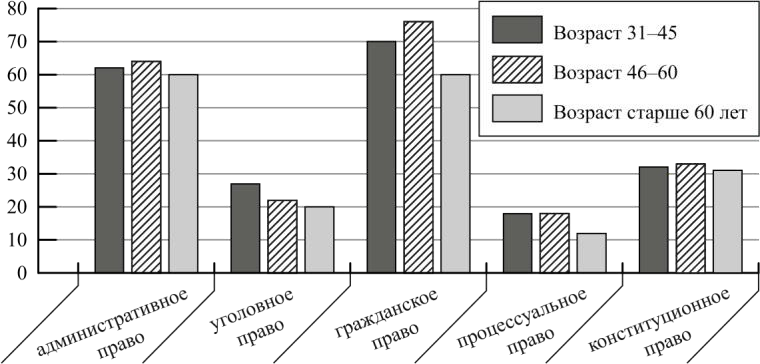 Сформулируйтепоодномувыводу:а)осходствеиб)оразличиивпозицияхгрупп опрошенных. Выскажите предположение о том, чем объясняется:а)сходство;б)различие.Ответзапишитенабланкеответов№2,указав номер задания.Часть2Критерии	оцениванияЗадание 15.Какиепризнакисоциальныхгруппуказанывтексте?(Приведитетри признака)Каксвязаныпонятия«социальнаягруппа»и«социальнаяструктура»?Приведите два положения текста, отражающих эту связь.В тексте приводятся различные формы взаимоотношений социальных групп. Выделите из этого перечня формы, которые направлены на сближение интересов отдельных групп, и назовите четыре из них. Проиллюстрируйте примером любую из названных форм.Итого29 балловКОДИФИКАТОРПРОВЕРЯЕМЫХ ТРЕБОВАНИЙ К РЕЗУЛЬТАТАМ ОСВОЕНИЯ ОСНОВНОЙОБРАЗОВАТЕЛЬНОЙПРОГРАММЫИЭЛЕМЕНТОВ СОДЕРЖАНИЯ ДЛЯ ПРОВЕДЕНИЯ ДИАГНОСТИЧЕСКОЙ РАБОТЫКодификатор проверяемых требований к результатам освоения ООП и элементов содержания для проведения, текущего (итогового контроля) по обществознанию является одним из документов, определяющих структуру и содержание контрольно-измерительных материалов. Кодификатор является систематизированным перечнем проверяемых требований к результатам освоения ООП и элементов содержания, в котором каждому объекту соответствует определенный код.Кодификаторсостоитиз2-х разделов:Перечень проверяемых требований к результатам освоения ООП по обществознаниюПеречень элементов содержания, проверяемых на диагностической работе по обществознаниюПереченьпроверяемыхтребованийкрезультатамосвоения ООП ООО по обществознаниюКодификаторыпроверяемыхэлементовсодержанияитребованийк уровню подготовкиСПЕЦИФИКАЦИЯКОНТРОЛЬНОИЗМЕРИТЕЛЬНЫХМАТЕРИАЛОВ ДЛЯПРОВЕДЕНИЯПРОЦЕДУРЫКОНТРОЛЯИОЦЕНКИКАЧЕСТВА ОБРАЗОВАНИЯНАУРОВНЕОСНОВНОГООБЩЕГО ОБРАЗОВАНИЯФормаипериодконтроля:промежуточный.Итоговаяконтрольнаяработапотеме:«Политикаи право».НазначениедиагностическойработыРабота предназначена для проведения процедуры промежуточной (итоговая контрольная работа) диагностики общеобразовательной подготовки учащихся по предмету обществознание в 9-АБВ классах.Цель: определения уровня подготовки обучающихся в рамках мониторинга достижений планируемых результатов за 9 класс освоения ФГОС основной образовательной программы для образовательных учреждений.Документы,определяющиесодержаниеработы:Содержание диагностической работы определяетсяна	основеФедерального государственного	образовательного	стандарта	основного	(начального) общего образования(Приказ Минобрнауки России от 17.12.2010 № 1897)Структура КИМРаботаохватываетсодержаниекурсаобществознанияза9класс. Вариант диагностической работы состоит из 18 заданий:8заданий свыбором одного правильного ответа изчетырех предложенных;3 задания с кратким ответом, они позволяют проверить умения классифицировать и систематизировать знания; 7 заданий с развернутым ответом.Вкаждомвариантепредставленыкакзаданиябазовогоуровнясложности, так и задания повышенного уровня и высокого уровня сложности.Содержаниеработыохватываетосновнойматериалпообществознанию, изученный в 9 классе в соответствии ФГОС.Распределениязаданийдиагностическойработыпоосновным содержательным разделам учебного предметаРаспределениезаданийпоуровнюсложности:СистемаоцениваниявыполненияработыКбазовомууровнюсложностиотносятсязадания2,4,5.7,8,12,16,17;К повышенному уровню сложности относятся задания, в которых от учащегося требуется самостоятельно воспроизвести, частично преобразовать и применить информацию в типовых ситуациях. При этом деятельность учащегося является по преимуществу репродуктивной. К повышенному уровню относятся задания 1,3,6,9,10, 11,13,15.К высокому уровню сложности относятся задания, при выполнении которых учащиеся производят частично-поисковые действия, используя приобретённые знания и умения в нетиповых ситуациях или создавая новые правила, алгоритмы действий, т.е.новуюинформацию.Квысокомууровнюсложностиотноситсязадание14,18Таблица2.Таблицапереводабалловвотметкипопятибалльнойшкале.Максимальноеколичествобалловзаработу:27баллаИндивидуальна	оценка	определяется	суммарным	баллом,	набранным учащимся по результатам выполнения всей работы.Наоснованиисуммарногобаллафиксируетсярезультатыпотремуровням подготовки: 9-16 баллов - низкий уровень17-21баллов-среднийуровень 22-27 балла - высокий уровеньУсловияпроведенияработыРабота проводится в 9 классе в конце года, согласно учебно-календарному графику рабочей программы и графику контрольных работ.На выполнение диагностической работы отводится 45_ минут. На выполнение 1части диагностической работы - не более 20минут. На выполнение 2 части дается 20 мин.Общийпланработы№п/пТемыоценочныхсредствНаименование	оценочногосредства1.Человек–биосоциальноесущество.Входнаяконтрольнаяработа2.Загадкачеловека.Тематическаяконтрольнаяработа3.Человеквсоциальном измерении.ИтоговаяконтрольнаяработаПонятиеОпределениеА.КодексБ.Конституция В. МоральСовокупность особых, духовных правил, регулирующих поведение человека, его отношениекдругимлюдям,ксамомусебе,а также к окружающей среде.Основнойзаконгосударства.Систематизированныйсборникзаконоположений в какой-либо области права.№ заданияПравильный ответБалл1212413214115116317318419211021113112111341141115311631171Эмоции–этопереживания,вкоторыхпроявляетсяотношение людей к окружающему миру и к самим себе.1-2181251-2193211-220Определениепонятия:Семья-социальнаягруппа,основаннаяна родственных связях.Предложения:Члены	семьисвязаны	общим	бытом, взаимнойпомощью,заботойиответственностью.Семьи	могут	состоять	из	представителей		нескольких поколений. (допускаются	иныеформулировки	ответа,неискажающиеегосмысла)1-224 балла24 балла24 баллаКритерииоцениваниязадания20БаллРаскрытсмыслпонятия,исоставленыдвапредложениясодержащиеинформациюозаданномпонятии.2Раскрытсмыслпонятия,исоставленоодно предложение,содержащееинформациюозаданномпонятии,илисмыслпонятия раскрыт не полностью, но составлены два предложения1Раскрыт смысл понятия, предложения не составлены, или два предложения составлены без раскрытия смысла понятия, или составленооднопредложение,смыслпонятиянераскрыт,илиответневерный.0Максимальноеколичествобаллов2Кодконтроли-руемого требованияТребованиякрезультатамосвоенияООП,которые проверяются на диагностической работе1Человек.Деятельностьчеловека.1.1Использоватьзнанияобиологическомисоциальномвчеловекедляхарактеристикиего природы;1.2Характеризоватьосновныевозрастныепериодыжизничеловека,особенностиподростковоговозраста;1.3Вмодельныхиреальныхситуацияхвыделятьсущностныехарактеристикииосновныевидыдеятельностилюдей, объяснять роль мотивов в деятельности человека;1.4Характеризоватьииллюстрироватьконкретнымипримерамигруппыпотребностейчеловека;1.5Приводитьпримерыосновныхвидовдеятельностичеловека.1.6Выполнятьнесложныепрактическиезаданияпоанализуситуаций,связанныхсразличнымиспособамиразрешения межличностныхконфликтов;выражатьсобственноеотношениекразличнымспособамразрешениямежличностныхконфликтов.2Общество2.1Демонстрировать	на	примерах	взаимосвязь	природы	иобщества,раскрыватьрольприродывжизничеловека;2.1.1Осознанносодействоватьзащитеприроды3Социальныенормы3.1Раскрывать	роль	социальных	норм	как	регуляторовобщественнойжизнииповедениячеловека;3.2Различатьотдельныевидысоциальныхнорм.3.3Характеризоватьосновныенормыморали.4.Сферадуховнойкультуры.4.1Характеризовать	развитие	отдельных	областей	и	формкультуры,выражатьсвоемнениеоявленияхкультуры.4.2Описыватьявлениядуховнойкультуры.4.3Объяснятьпричинывозрастанияролинаукивсовременноммире.4.4Оцениватьрольобразованиявсовременномобществе.4.5РазличатьуровниобщегообразованиявРоссии.5.Социальнаясфера.5.11Раскрыватьосновныероличленовсемьи.5.13Выполнять несложные практические задания по анализу ситуаций, связанных с различными способами разрешения семейныхконфликтов.Выражатьсобственноеотношениекразличнымспособамразрешениясемейныхконфликтов.7Гражданинигосударство.7.1ХарактеризоватьгосударственноеустройствоРоссийской Федерации,	называть	органы	государственной	властистраны,описыватьихполномочияикомпетенцию.7.2ОбъяснятьпорядокформированияоргановгосударственнойвластиРФ.7.5Называтьииллюстрироватьпримерамиосновныеправаисвободыграждан,гарантированныеКонституцией РФ.7.7Характеризоватьконституционныеобязанностигражданина.Код раздел аКод контроли- руемогоэлементаЭлементысодержания,проверяемыена диагностической работе1Человек.Деятельностьчеловека.1.1Биологическоеисоциальноевчеловеке.Чертысходстваи различий человека и животного. Индивид,индивидуальность,личность.1.2Основныевозрастныепериодыжизничеловека.Отношениямеждупоколениями.Особенностиподростковоговозраста.1.3Способностиипотребностичеловека.Особыепотребностилюдейсограниченнымивозможностями.1.4Понятиедеятельности.Многообразиевидовдеятельности.Игра,труд,учение.Познаниечеловекоммираисамогосебя1.5Общение.Рольдеятельностивжизничеловекаиобщества. Человек в малой группе. Межличностные отношения.Личныеиделовыеотношения.Лидерство.1.6Межличностныеконфликтыиспособыихразрешения.2Общество2.1Обществокакформажизнедеятельностилюдей2.2Взаимосвязьобществаиприроды2.3Развитиеобщества.Общественныйпрогресс2.4Основныесферыжизниобществаиих взаимодействие.4.Сферадуховной культуры4.3Образование,егозначимостьвусловияхинформационного общества. Система образования в Российской Федерации. Уровни общего образования. Государственная итоговая аттестация.Самообразование.5Социальнаясферажизниобщества5.3Семья и семейные отношения. Функции семьи. Семейные ценностиитрадиции.Основныероличленовсемьи.Досугсемьи.3.6Культура.Духовныеценности.Традиционныеценностироссийскогонарода.7Гражданинигосударство7.1Нашегосударство–РоссийскаяФедерация.КонституцияРоссийскойФедерации–основнойзаконгосударства.7.2КонституционныеосновыгосударственногострояРоссийскойФедерации.7.3ГосударственныесимволыРоссии.Россия–федеративноегосударство.Субъектыфедерации.7.4ОрганыгосударственнойвластииуправлениявРоссийскойФедерации.7.5ПрезидентРоссийскойФедерации,егоосновныефункции. Федеральное Собрание Российской Федерации.ПравительствоРоссийскойФедерации.7.7ГражданствоРоссийскойФедерации.Конституционные права и свободы человека и гражданина в Российской Федерации.Конституционные обязанности гражданина Российской Федерации.Взаимоотношенияоргановгосударственной власти и граждан. Способы взаимодействия с властьюпосредствомэлектронногоправительства.СодержательныеразделыМаксимальныйбаллЧеловек.Деятельностьчеловека.10Общество2Сферадуховнойкультуры4Социальнаясферажизниобщества3Гражданинигосударство5Итого:24УровеньсложностиКоличествозаданийМаксимальныйбаллБазовый1-16 (80%)16 (67%)Повышенный3 (15%)6 (25%)Высокий1 (5%)2 (8%)Итого20 (100%)24 (100%)Отметка по максимальной«2»«3»«4»«5»шкалеБаллы0-7(0-28%)8-14(31 -54%)15-19(57-76%)20-24(80-100%)Обозна-чение задания в работеПроверяемыеэлементы содержанияКоды проверяемы хэлементов содержания по кодифи- каторуУровень сложнос ти заданияМаксима льный балл за выполне ния заданияПример ное время выполн ения задания(мин.)1.Биологическоеисоциальноевчеловеке.1.1Б112.Понятиедеятельности.1.4Б113.Чертысходстваиразличийчеловекаиживотного.1.1П114.Основные возрастные периоды жизни человека. Отношения между поколениями.Особенностиподростковоговозраста.1.2П115.Понятиедеятельности.1.4Б11Многообразие видов деятельности(игра,труд,учение,общение).6.Потребностииспособностичеловека.1.3Б117.Семья и семейные отношения.Функциисемьи. Семейные ценности и традиции. Основные роличленовсемьи.Досугсемьи.5.3П118.Семья и семейные отношения.Функциисемьи. Семейные ценности и традиции. Основные роличленовсемьи.Досугсемьи.9.4П119.Культура. Духовные ценности. Традиционные ценностироссийскогонарода.3.6Б1110.Образование, его значимость вусловияхинформационного общества. Система образования в Российской Федерации. Уровни общего образования. Государствен- ная итоговая аттестация.Самообразование.4.3Б1111.Образование, его значимость вусловияхинформационного общества. Система образования в Российской Федерации. Уровни общего образования. Государствен- ная итоговая аттестация.Самообразование.4.3П1112.Понятие деятельности. Многообразие видов деятельности. Игра, труд, учение.Познаниечеловеком мира и самого себя.1.4П1113.Понятие деятельности. Многообразие видов деятельности. Игра, труд, учение.Познаниечеловеком мира и самого себя.9.1П1114.Понятие деятельности. Многообразие видов деятельности. Игра, труд, учение.Познаниечеловеком мира и самого себя.1.4Б1115.Способностиипотребностичеловека.1.3П1116.Государственныесимволы России. Россия – федеративноегосударство.Субъекты федерации.7.3Б1117.Познаниечеловекоммираи самого себя.1.4П1-2218.Конституционные обязанностигражданинаРоссийскойФедерации.7.7П1-2219.Конституционныеосновы государственного строя Российской Федерации.3.6, 7.2П1-22-320.Семья и семейные отношения.Функциисемьи. Семейные ценности и традиции. Основные роличленовсемьи.Досугсемьи.5.3В1-215Всегозаданий–20.Изних:потипузаданий:скраткимответом-1с развернутым ответом – 1	Поуровнюсложности:Б-8_П-11_В-1 Максимальный первичный балл - 24Общеевремявыполненияработы-45Всегозаданий–20.Изних:потипузаданий:скраткимответом-1с развернутым ответом – 1	Поуровнюсложности:Б-8_П-11_В-1 Максимальный первичный балл - 24Общеевремявыполненияработы-45Всегозаданий–20.Изних:потипузаданий:скраткимответом-1с развернутым ответом – 1	Поуровнюсложности:Б-8_П-11_В-1 Максимальный первичный балл - 24Общеевремявыполненияработы-45Всегозаданий–20.Изних:потипузаданий:скраткимответом-1с развернутым ответом – 1	Поуровнюсложности:Б-8_П-11_В-1 Максимальный первичный балл - 24Общеевремявыполненияработы-45Всегозаданий–20.Изних:потипузаданий:скраткимответом-1с развернутым ответом – 1	Поуровнюсложности:Б-8_П-11_В-1 Максимальный первичный балл - 24Общеевремявыполненияработы-45Всегозаданий–20.Изних:потипузаданий:скраткимответом-1с развернутым ответом – 1	Поуровнюсложности:Б-8_П-11_В-1 Максимальный первичный балл - 24Общеевремявыполненияработы-451мая—праздникВесныитруда69мая—День Победы3823февралая—деньзащитникаОТечества10Новыйгод8319ААББВВГГНомер заданияПравильныйответ2135.(влюбойпоследовательности)42211ПраздникиКол-воответивших1мая—праздникВесны итруда69мая—День Победы3823февралая—деньзащитникаОтечества10Новыйгод838марта—Международныйженскийдень19Содержаниеверногоответаиуказанияпооцениванию(допускаютсяиныеформулировкиответа,неискажающиеегосмысла)БаллыПравильныйответдолженсодержатьследующие элементы:ответнапервыйвопросипредположение:ответнапервыйвопрос:Новыйгод;Предположения, например: — этот праздник может ассоциироваться с приятными детскими воспоминаниями, волшебством п сказкой; — Новый год являетсясвоеобразнойточкойотсчётавжизни,связываетсяснадеждойнановые хорошие события.(Можетбытьвысказаноиноеуместноепредположениеответнатретийвопросвсоответствиистребованием задания1.Ответнапервыйвопросипредположение2Данправильныйответнапервыйвопрос,высказаноуместноепредположение2Дантолькоправильныйответнапервый вопрос1Ответнапервыйвопросотсутствует/неправильныйнезависимоотналичия предположения.ИЛИ Приведены рассуждения общего характера, не соответствующие требованию задания02.Ответнавторойвопроссобъяснением(два предположения)1Данответнавторойвопрос,приведеноуместноеобъяснение1Дантолькоответнавторойвопрос.ИЛИПриведенырассуждения общегохарактера,несоответствующиетребованиюзадания.ИЛИОтветнеправильный03.Ответнатретийвопрос1Всоответствиистребованиемзаданияданответнатретий вопрос1Приведенырассужденияобщегохарактера,несоответствующиетребованиюзадания.ИЛИОтветнеправильный0Максимальныйбалл4Содержаниеверногоответаиуказанияпооцениванию(допускаютсяиныеформулировкиответа,неискажающие его смысла)БаллыПравильныйответможетсодержатьследующиеэлементы:ответнапервыйвопрос,например:ответнапервыйвопрос, например: сила воли. характер. упорство в достижении целиответнавторойвопрос,например:ответнавторойвопрос,например:врождённыйабсолютныйслухспособствуетуспехувзанятиях музыкой.1.Ответнапервый вопрос1Данправильныйответнапервыйвопрос1Приведены	рассуждения	общего	характера,	не	соответствующиетребованиюзадания.ИЛИОтветнеправильный02.Ответнавторой вопрос2Данправильныйответнавторойвопрос1Приведены	рассуждения	общего	характера,	не	соответствующиетребованиюзадания.ИЛИОтветнеправильный0Приведенырассужденияобщегохарактера,несоответствующие требованию задания.ИЛИОтветнеправильный0Максимальныйбалл3Содержаниеверногоответаиуказанияпооцениванию(допускаютсяиные формулировки ответа, не искажающие его смысла)Балл ыПравильный ответ должен содержать краткий (из 5–7 предложений) рассказ сиспользованием шести предложенных понятий, например:«Мотивом деятельности называется то, что побуждает её, ради чего она осуществляется. В качестве мотива обычно выступает конкретная потребность человека. Это определённая форма связи с внешним миром личности, социальнойгруппы,обществавцелом.Взависимостиотзадачизученияпотребностей в современной науке применяются различные их классификации. Потребности, вызванные биологической природой человека, называются естественными потребностями. Это потребности людей во всём, что необходимо для их существования, развития и воспроизводства. Потребности, связанные с тем, что человек принадлежит к обществу, занимает в нём определённое место, участвует в трудовой деятельности, в общении с другими людьми, характеризуются как социальные потребности. Потребности, связанные с познанием человеком окружающего мира и смысла своего существования, относятся к духовным потребностям. Каждая из групп потребностей вызывает соответствующие виды деятельности». Может быть составлено другое краткое сообщение с использованием шести предложенных понятий.УказаниеколичествапредложенийвзаданииявляетсяориентировочнымСодержаниесообщения1Сообщениесодержитполнуюинформацию.1Сообщениенесодержитинформации.0Использованиепредложенныхпонятий3Всообщениикорректноиспользованышестьпонятий3Всообщениикорректноиспользованылюбыечетыре-пятьпонятий2Всообщениикорректноиспользованытольколюбыедва-трипонятия1Всообщениикорректноиспользованотолькооднолюбое понятие.ИЛИНиодноизпредложенныхвзаданиисловнеиспользовано/использовано некорректно0Связность1Составленныепредложенияпредставляютсобойсвязанноесообщение1Составленныепредложениянесвязаныдругсдругом0Максимальныйбалл5Отметкапопятибалльной шкале«2»«3»«4»«5»Первичныебаллы0-78-1213-1618-200-3540-6065-8090-100Код контроли- руемоготребованияТребованиякрезультатамосвоенияООПООО,которые проверяются на диагностической работе1Человек.Деятельностьчеловека.1.1Использоватьзнанияобиологическомисоциальномвчеловекедляхарактеристикиего природы;1.1.1Выполнятьнесложныепрактическиезадания,основанныенаситуациях,связанныхсдеятельностьючеловека.1.2Характеризоватьосновныевозрастныепериодыжизничеловека,особенностиподростковоговозраста;1.2.1Оцениватьрольдеятельностивжизничеловекаиобщества.1.3Вмодельныхиреальныхситуацияхвыделятьсущностные характеристики и основные виды деятельности людей,объяснятьрольмотивоввдеятельностичеловека;1.4Характеризоватьииллюстрироватьконкретнымипримерамигруппыпотребностейчеловека;1.5Приводитьпримерыосновныхвидовдеятельностичеловека.1.5.1Оцениватьрольдеятельностивжизничеловекаиобщества.1.6Выполнять несложные практические задания по анализу ситуаций, связанных с различными способами разрешения межличностныхконфликтов;выражатьсобственноеотношениекразличнымспособамразрешениямежличностныхконфликтов.Код разделаКод контроли- руемогоэлементаЭлементысодержания,проверяемыена диагностической работе1Человек.Деятельностьчеловека.1.1Биологическоеисоциальноевчеловеке.Чертысходства и различий человека и животного. Индивид,индивидуальность,личность.1.2Основныевозрастныепериодыжизничеловека.Отношениямеждупоколениями.Особенности подросткового возраста.1.3Способностиипотребностичеловека.Особыепотребностилюдейсограниченнымивозможностями.1.4Понятие деятельности. Многообразие видов деятельности.Игра,труд,учение.Познаниечеловекоммираисамогосебя1.5Общение.Рольдеятельностивжизничеловекаиобщества. Человек в малой группе. Межличностные отношения.Личныеиделовыеотношения.Лидерство.33.1Социальные нормы как регуляторы поведения человека в обществе.Общественныенравы,традициииобычаи.Как усваиваются социальные нормы. Общественныеценности.СодержательныеразделыМаксимальныйбаллБиологическоеисоциальноевчеловеке.Чертысходстваиразличийчеловекаиживотного.Индивид, индивидуальность, личность.2Основныевозрастныепериодыжизничеловека. Отношения между поколениями. Особенностиподростковоговозраста.4Способностиипотребностичеловека.Особыепотребностилюдейсограниченными3возможностями.Понятиедеятельности.Многообразиевидов деятельности.Игра,труд,учение.Познаниечеловекоммираисамогосебя2Общение. Роль деятельности в жизни человека и общества.Человеквмалойгруппе.Межличностные отношения. Личные и деловые отношения.Лидерство.5Социальные нормы как регуляторы поведения человека в обществе. Общественные нравы, традициииобычаи.Какусваиваютсясоциальныенормы.Общественныеценности.4Итого:20№УровеньсложностиКоличество заданийМакси- мальный первичныйбаллПроцент от максимального первичногобалла1Базовый615752Повышенный1525Итого720100Отметкапо пятибалльной«2»«3»«4»«5»шкалеПервичныебаллы0-78-1213-1618-200-3540-6065-8090-100Обозна- чение заданияв работе12Проверяемыеэлементы содержанияКоды проверяе- мых элементов содер- жания по кодифика-торуУро- вень сложно- стизада- нияМаксима- льный балл за выполне- ния заданияПример- ное время выпол- нения задания (мин.)Обозна- чение заданияв работе12Биологическоеисоциальноевчеловеке.Чертысходстваи различий человека1.1Б47Обозна- чение заданияв работе12Способностиипотребности1.3Б15345человека. Особые потребностилюдейс ограниченнымивозможностями.345Социальныенормыкак регуляторы поведения человека в обществе.Общественные нравы, традиции и обычаи. Как усваиваютсясоциальные нормы. Общественныеценности.3.1Б46345Основные возрастные периоды жизни человека. Отношения между поколениями.Особенностиподростковоговозраста.1.2Б15345Общение. Роль деятельности вжизничеловекаиобщества.1.5Б3567Человеквмалойгруппе.Межличностныеотношения.67Понятие деятельности. Многообразие видов деятельности. Игра, труд, учение.Познаниечеловекоммираисамогосебя1.4Б2567Освоение приемов работы с социально значимой информацией,ееосмысление; развитие способностей обучающихся делать необходимые выводы и давать обоснованные оценки социальным событиям и процессам; развитие социального кругозора и формирование познавательного интереса к изучению общественныхДисциплин.1.5, 3.1П571. ТрудА.Деятельность человека,впроцессекоторойонсоздаетпредметы,необходимыедляудовлетворениясвоих потребностейА.Деятельность человека,впроцессекоторойонсоздаетпредметы,необходимыедляудовлетворениясвоих потребностейА.Деятельность человека,впроцессекоторойонсоздаетпредметы,необходимыедляудовлетворениясвоих потребностейА.Деятельность человека,впроцессекоторойонсоздаетпредметы,необходимыедляудовлетворениясвоих потребностей2. УчебаБ.Виддеятельности,мотивкоторойзаключаетсянестольковеерезультате, скольковсамомпроцессеБ.Виддеятельности,мотивкоторойзаключаетсянестольковеерезультате, скольковсамомпроцессеБ.Виддеятельности,мотивкоторойзаключаетсянестольковеерезультате, скольковсамомпроцессеБ.Виддеятельности,мотивкоторойзаключаетсянестольковеерезультате, скольковсамомпроцессе3. ИграВВзаимныеделовыеилидружескиеотношениялюдейВВзаимныеделовыеилидружескиеотношениялюдейВВзаимныеделовыеилидружескиеотношениялюдейВВзаимныеделовыеилидружескиеотношениялюдей4.ОбщениеГ.Деятельностьчеловекапоовладениюзнаниями,умениями,навыкамиГ.Деятельностьчеловекапоовладениюзнаниями,умениями,навыкамиГ.Деятельностьчеловекапоовладениюзнаниями,умениями,навыкамиГ.Деятельностьчеловекапоовладениюзнаниями,умениями,навыкамиА.А.Б.В.Г.АБВГД№задани яПравильныйответБалл1212413314415216317218219411031111342	(1А,2Г,3Б,4В)2балланетни однойошибки,1балл–1ошибка12121122балланетни однойошибки,1балл–1ошибкаСодержаниеверногоответаиуказанияпооцениванию(допускаютсяиныеформулировкиответа,неискажающиеего смысла)БаллыПравильныйответдолженсодержатьследующиеэлементы:1)ответнапервыйвопросипредположение:–ответнапервыйвопрос:наибольшаядоляопрошенных ответила,чтопроводитвИнтернетевденьот1до3часов;(Ответ на вопрос может быть дан в иной, близкой по смыслу формулировке.) – предположение, например: обычно у людей бывает столько свободного времени после учёбы или работы;(Можетбытьвысказаноиноеуместноепредположение.)2)	ответнавторойвопрос(положительныйилиотрицательный)собъяснением, например:–наибольшаядоляопрошенныхпроводитмноговременив Интернете.Заэтовремяможнобылобыуспетьпогулятьи пообщатьсясчленамисвоейсемьи,выполнитьнеобходимые хозяйственные	дела;	–	наибольшая	доля	проводит	мало времени в Интернете. Этого времени может не хватить на то, чтобыпообщатьсясовсемизнакомыми,скачатьинтересный фильм или музыку, поработать, посмотреть новости и т.п.; (Такжеможетбытьданиобоснованответотом,что большинство опрошенных проводят достаточно (немного, но и не мало) времени вИнтернете.)ответнатретийвопросвсоответствиистребованиемзаданияРаскрытсмыслпонятия,исоставленоодно предложениесодержащее информацию о заданном понятии, или смысл понятияраскрытнеполностью,носоставленыдвапредложения1Раскрыт смысл понятия, предложения не составлены, или два предложения составлены без раскрытия смысла понятия, или составленооднопредложение,смыслпонятиянераскрыт,илиответневерный.0Максимальноеколичествобаллов21.Ответнапервыйвопроси предположение2Данправильныйответнапервыйвопрос,высказано уместноепредположение2Дантолькоправильныйответнапервыйвопрос1Ответнапервыйвопросотсутствует/неправильный независимо от наличия предположения.ИЛИПриведенырассужденияобщегохарактера,несоответствующиетребованиюзадания02.Ответнавторойвопросс объяснением1Даныответнавторойвопросиуместное объяснение1Дантолькоответнавторой вопрос.ИЛИ Приведены рассуждения общего характера, не соответствующиетребованиюзадания.ИЛИОтветнеправильный03.Ответнатретий вопрос1Всоответствиистребованиемзаданияданответнатретийвопрос1Приведены рассуждения общего характера, не соответствующиетребованиюзадания.ИЛИОтветнеправильный0Максимальныйбалл4Содержаниеверногоответаиуказанияпооцениванию(допускаютсяиныеформулировкиответа,неискажающиеего смысла)БаллыПравильныйответможетсодержатьследующиеэлементы:ответ на первый вопрос, например: способность человека приносить радость, бескорыстно помогать другим людям, сопереживать им;объяснение, например: для того, чтобы почувствовать доброе отношение к себе, человеку не нужны зрение, слух или иные органы чувств;ответ на второй вопрос, например: тогда всё общество будет добрым, люди будут лучше себя чувствовать, легче преодолевать возникающие в их жизни проблемы.Элементыответамогутбытьсформулированыиначе1.Ответнапервый вопрос1Данответнапервыйвопрос1Приведенырассужденияобщегохарактера,несоответствующие требованию задания.ИЛИОтветнеправильный02. Объяснение1Приведеноуместноеобъяснение1Приведенырассужденияобщегохарактера,несоответствующие требованию задания.ИЛИОтветнеправильный03.Ответнавторой вопрос1Данответнавторойвопрос1Приведенырассужденияобщегохарактера,несоответствующие требованию задания.ИЛИОтветнеправильный0Максимальныйбалл3Содержание верного ответа и указания по оцениваниюБаллы(допускаются иные формулировки ответа, не искажающие его смысла)Правильный ответ должен содержать краткий (из 5–7предложений) рассказ о нашей стране с использованием шести предложенных слов, например:Наша страна – Российская Федерация. Конституция РФ – Основной закон Российской Федерации. Глава государства – Президент РФ. Законодательная власть в нашей стране осуществляется Федеральным Собранием РФ, законодательными собраниями субъектов РФ. Их главная задача – разработка и принятие необходимых стране законов. Исполнительная власть осуществляется Правительством РФ, федеральными и региональными министерствами и ведомствами. Они организуют жизнь общества: обеспечивают безопасность и правопорядок, проводят экономическую политику. Государственными символаминашейстраныявляютсягимн,гербсдвуглавыморлом и бело-синекрасной флаг.Может быть составлено другое краткое сообщение с использованием шести предложенных понятий.УказаниеколичествапредложенийвзаданииявляетсяориентировочнымСодержаниесообщенияСообщениесодержитинформациюонашейстране1СообщениенесодержитинформацииоРоссийскойФедерации0ИспользованиепредложенныхсловВсообщениикорректноиспользованышесть понятий3Всообщениикорректноиспользованылюбыечетыре-пятьпонятий2Всообщениикорректноиспользованытольколюбыедва-три понятия1Всообщениикорректноиспользованотолькооднолюбоепонятие.ИЛИНиодноизпредложенныхвзаданиисловнеиспользовано/ не использовано корректно0СвязностьСоставленныепредложенияпредставляютсобойсвязанное сообщение1Составленныепредложениянесвязаныдругсдругом0Максимальныйбалл5Код контроли- руемоготребованияТребования к результатам освоения ООП, которые проверяются на диагностической работе1Человек. Деятельность человека.1.1Использовать знания о биологическом и социальном в человекеДля характеристики его природы;1.2Характеризовать основные возрастные периоды жизни человека,Особенности подросткового возраста;1.3В модельных и реальных ситуациях выделять сущностныеХарактеристики и основные виды деятельности людей, объяснять роль мотивов в деятельности человека;1.4Характеризовать и иллюстрировать конкретными примерамиГруппы потребностей человека;1.5Приводить примеры основных видов деятельности человека.1.6Выполнять несложные практические задания по анализуситуаций, связанных с различными способами разрешениямежличностных конфликтов; выражать собственное отношение к различным способам разрешения межличностных конфликтов.1.1.1Выполнять несложные практические задания, основанные наситуациях, связанных с деятельностью человека.1.2.1Оценивать роль деятельности в жизни человека и общества.1.3.1Моделировать возможные последствия позитивного иНегативного воздействия группы на человека, делать выводы.2.6приобретение теоретических знаний и опыта применения полученных знаний и умений для определения собственной активной позиции в общественной жизни, для решения типичных задач в области социальных отношений, адекватных возрасту обучающихся, межличностных отношений, включая отношения между людьми различных национальностей ивероисповеданий, возрастов и социальных групп2.7Освоение приемов работы с социально значимой информацией, ее осмысление; развитие способностей обучающихся делать необходимые выводы и давать обоснованные оценкиСоциальным событиям и процесса3Социальные нормы3.1Раскрывать	роль	социальных	норм	как	регуляторовОбщественной жизни и поведения человека;3.2Различать отдельные виды социальных норм.3.3Характеризовать основные нормы морали.7Гражданин и государство.7.1Характеризовать	государственное	устройство	Российской Федерации, называть органы государственной власти страны,Описывать их полномочия и компетенцию.7.2Объяснять	порядок	формирования	органов	государственнойВласти РФ.7.3Раскрывать достижения российского народа.7.4Объяснять и конкретизировать примерами смысл понятия«гражданство».7.5Называть	и	иллюстрировать	примерами	основные	права	иСвободы граждан, гарантированные Конституцией РФ.7.6Осознавать значение патриотической позиции в укрепленииНашего государства.7.7Характеризовать конституционные обязанности гражданина.7.7.1Использовать знания и умения для формирования способности уважать права других людей, выполнять своиобязанностигражданинаРФ.Код разделаКод контроли- руемогоэлементаЭлементысодержания,проверяемыена диагностической работе1Человек.Деятельностьчеловека.1.1Биологическоеисоциальноевчеловеке.Чертысходства и различий человека и животного. Индивид,индивидуальность,личность.1.2Основныевозрастныепериодыжизничеловека.Отношениямеждупоколениями.Особенности подросткового возраста.1.3Способностиипотребностичеловека.Особыепотребностилюдейсограниченнымивозможностями.1.4Понятие деятельности. Многообразие видов деятельности.Игра,труд,учение.Познаниечеловекоммираисамогосебя1.5Общение.Рольдеятельностивжизничеловекаиобщества. Человек в малой группе. Межличностные отношения.Личныеиделовыеотношения.Лидерство.3Социальныенормы3.1Социальные нормы как регуляторы поведения человека в обществе.Общественныенравы,традициииобычаи.Как усваиваются социальные нормы. Общественныеценности.3.3Уважение социального многообразия. Мораль, ее основныепринципы.Нравственность.Моральныенормы и нравственный выбор. Роль морали в жизни человека и общества. Золотое правило нравственности. Гуманизм.Доброизло.Долг.Совесть.Моральнаяответственность.3.6Социализацияличности.Особенностисоциализациивподростковомвозрасте.7Гражданини государство7.1Нашегосударство–РоссийскаяФедерация.КонституцияРоссийскойФедерации–основнойзаконгосударства.7.2КонституционныеосновыгосударственногострояРоссийскойФедерации.7.3ГосударственныесимволыРоссии.Россия–федеративноегосударство.Субъектыфедерации.7.4ОрганыгосударственнойвластииуправлениявРоссийскойФедерации.7.5Президент Российской Федерации, его основные функции.ФедеральноеСобраниеРоссийскойФедерации.ПравительствоРоссийскойФедерации.7.6СудебнаясистемаРоссийскойФедерации.Правоохранительныеорганы.7.7ГражданствоРоссийскойФедерации.Конституционные права и свободы человека и гражданина в Российской Федерации.Конституционные обязанности гражданина Российской Федерации. Взаимоотношения органов государственной власти и граждан. Способы взаимодействия с властьюПосредством электронного правительства.7.8Механизмы реализации и защиты прав и свобод человекаИ гражданина в РФ.7.9Основные международные документы о правах человекаИ правах ребенка.Содержательные разделыМаксимальный баллЧеловек. Деятельность человека.12Социальные нормы9Гражданин и государство5Итого:26Уровень сложностиКоличество заданийМаксимальный баллБазовый7 (47%)7 (47%)Повышенный6 (40%)11 (42%)Высокий2 (13%)8 (11%)Итого15 (100%)26 (100%)Отметка помаксимальной шкале«2»«3»«4»«5»Баллы0-67-1415-2021-26(0-(27-(57-(80-28%)54%)76%)100%)Обоз наче ние задан ия вработПроверяемые элементы содержанияКоды проверя емых элемент ов содержа ния по кодифи каторуУрове нь сложн ости заданияМаксимал ьный балл за выполнен ия заданияПримерно е время выполнен ия задания (мин.)еКоды проверя емых элемент ов содержа ния по кодифи катору1.Биологическое и социальное в человеке. Черты сходства и различийчеловекаиживотного. Индивид, индивидуальность, личность.1.1Б112.Способности и потребности человека.Особыепотребности людей с ограниченными возможностями.1.3Б113.Основныевозрастныепериоды жизни человека. Отношения между поколениями.Особенностиподросткового возраста.1.2П11-24.Биологическое и социальное в человеке. Черты сходства и различийчеловекаиживотного. Индивид, индивидуальность,личность.1.1Б115.Общение. Роль деятельности в жизни человека и общества.Человек в малой группе. Межличностные отношения. Личные и деловые отношения.Лидерство.1.5Б116.Понятие деятельности. Многообразие видов деятельности. Игра, труд, учение. Познание человеком мира исамого себя1.4П11-27.Общение. Роль деятельности в жизни человека и общества.Человек в малой группе. Межличностные отношения.Личные и деловые1.5Б118.Уважениесоциальногомногообразия.Мораль,ее основные принципы.3.3П11-2№п/пТемы оценочных средствНаименование оценочногосредства1.Человек в социальном измерении.Входная  контрольная работа2.Мы живем в обществе.Тематическая контрольная работа3.Экономика и права человека.Итоговая контрольная работа1. ТрудА.Деятельность человека, в процессе которой он создаетпредметы, необходимые для удовлетворения своих потребностейА.Деятельность человека, в процессе которой он создаетпредметы, необходимые для удовлетворения своих потребностейА.Деятельность человека, в процессе которой он создаетпредметы, необходимые для удовлетворения своих потребностейА.Деятельность человека, в процессе которой он создаетпредметы, необходимые для удовлетворения своих потребностей2. УчебаБ.Вид деятельности, мотив которой заключается неСтолько в ее результате, сколько в самом процессеБ.Вид деятельности, мотив которой заключается неСтолько в ее результате, сколько в самом процессеБ.Вид деятельности, мотив которой заключается неСтолько в ее результате, сколько в самом процессеБ.Вид деятельности, мотив которой заключается неСтолько в ее результате, сколько в самом процессе3. ИграВ.Взаимные деловые или дружеские отношения людейВ.Взаимные деловые или дружеские отношения людейВ.Взаимные деловые или дружеские отношения людейВ.Взаимные деловые или дружеские отношения людей4.ОбщениеГ.Деятельность человека по овладению знаниями, умениями,НавыкамиГ.Деятельность человека по овладению знаниями, умениями,НавыкамиГ.Деятельность человека по овладению знаниями, умениями,НавыкамиГ.Деятельность человека по овладению знаниями, умениями,НавыкамиА.А.Б.В.Г.АБВГД№задани яПравильный ответБалл1212413314415216317218219411031111342	(1А,2Г,3Б, 4В)2балланетниодной ошибки,1балл – 1 ошибка12121122балланетниодной ошибки,1балл – 1 ошибкаСодержание верного ответа и указания по оцениванию(допускаются иные формулировки ответа, не искажающие его смысла)БаллыПравильный ответ должен содержать следующие элементы:1)ответ на первый вопрос и предположение:Ответ на первый вопрос: наибольшая доля опрошенных ответила,чтопроводитвИнтернетевденьот1до3часов;(Ответ на вопрос может быть дан в иной, близкой по смыслу формулировке.) – предположение, например: обычно у людей бывает столько свободного времени после учёбы или работы;(Может быть высказано иное уместное предположение.)2)ответнавторойвопрос(положительныйилиотрицательный)собъяснением, например:наибольшая доля опрошенных проводит много времени в Интернете. За это время можно было бы успеть погулять и пообщаться с членами своей семьи, выполнить необходимые хозяйственные дела;наибольшая доля проводит мало времени в Интернете. Этого времени может не хватить на то, чтобы пообщаться со всеми знакомыми, скачатьинтересныйфильмилимузыку,поработать, посмотреть новости и т.п.;(Также может быть дан и обоснован ответ о том, что большинствоопрошенныхпроводятдостаточно(немного,ноине мало)временивИнтернете.)ответнатретийвопросвсоответствиистребованиемзаданияРаскрытсмыслпонятия,исоставленооднопредложение,содержащееинформациюозаданномпонятии,илисмыслпонятия раскрыт не1полностью,носоставленыдвапредложенияРаскрыт смысл понятия, предложения не составлены, или два предложения составлены без раскрытия смысла понятия, или составленооднопредложение,смыслпонятиянераскрыт,илиответневерный.0Максимальноеколичествобаллов21.Ответнапервыйвопросипредположение2Данправильныйответнапервыйвопрос,высказано уместноеПредположение2Дантолькоправильныйответнапервыйвопрос1Ответнапервыйвопросотсутствует/неправильныйнезависимо от наличия предположения.ИЛИПриведенырассужденияобщегохарактера,несоответствующиетребованиюзадания02.Ответнавторойвопросс объяснением1Даныответнавторойвопросиуместное объяснение1Дантолькоответнавторой вопрос.ИЛИПриведенырассужденияобщегохарактера,несоответствующиетребованиюзадания.ИЛИОтвет неправильный03.Ответнатретийвопрос1Всоответствиистребованиемзаданияданответна третийВопрос1Приведенырассужденияобщегохарактера, несоответствующиетребованиюзадания.ИЛИОтвет неправильный0Максимальныйбалл4Содержаниеверногоответаиуказанияпооцениванию(допускаются иные формулировки ответа,не искажающие его смысла)БаллыПравильныйответможетсодержатьследующиеэлементы:ответнапервыйвопрос, например: способность человека приносить радость, бескорыстно помогать другим людям, сопереживать им;объяснение, например: для того, чтобы почувствовать доброе отношениексебе,человекуненужнызрение,слухилииныеорганы чувств;ответ на второй вопрос, например: тогда всё общество будет добрым, люди будут лучше себя чувствовать, легче преодолевать возникающие в их жизни проблемы.Элементыответамогутбытьсформулированыиначе1.Ответнапервый вопрос1Данответнапервыйвопрос1Приведены	рассуждения	общего	характера,	не	соответствующие требованию задания.ИЛИОтветнеправильный02. Объяснение1Приведеноуместноеобъяснение1Приведены	рассуждения	общего	характера,	не	соответствующие требованию задания.ИЛИОтветнеправильный03.Ответнавторой вопрос1Данответнавторойвопрос1Приведены	рассуждения	общего	характера,	не	соответствующие требованию задания.ИЛИОтветнеправильный0Максимальныйбалл3Содержание верного ответа и указания по оцениванию(допускаются иные формулировки ответа,не искажающие его смысла)БаллыПравильный ответ должен содержать краткий (из 5–7 предложений) рассказ онашей стране с использованием шести предложенных слов, например:Нашастрана–РоссийскаяФедерация.КонституцияРФ–Основной закон Российской Федерации. Глава государства – Президент РФ. Законодательная власть в нашей стране осуществляется Федеральным Собранием РФ, законодательными собраниями субъектов РФ. Их главная задача – разработка и принятие необходимых стране законов. Исполнительная власть осуществляется Правительством РФ, федеральными и региональными министерствами и ведомствами. Они организуют жизнь общества: обеспечиваютбезопасность иправопорядок, проводятэкономическую политику. Государственными символами нашей страны являются гимн, герб с двуглавым орлом и бело-синекрасной флаг.Может быть составлено другое краткое сообщение с использованием шести предложенных понятий.УказаниеколичествапредложенийвзаданииявляетсяориентировочнымСодержаниесообщенияСообщениесодержитинформациюонашейстране1СообщениенесодержитинформацииоРоссийскойФедерации0ИспользованиепредложенныхсловВсообщениикорректноиспользованышестьпонятий3Всообщениикорректноиспользованылюбыечетыре-пятьпонятий2Всообщениикорректноиспользованытольколюбыедва-трипонятия1В сообщении корректно использовано только одно любое понятие. ИЛИНиодноизпредложенныхвзаданиисловнеиспользовано/неиспользованокорректно0СвязностьСоставленныепредложенияпредставляютсобойсвязанноесообщение1Составленныепредложениянесвязаныдругсдругом0Максимальныйбалл5КодТребованиякрезультатамосвоенияООП,которыеконтроли-проверяютсянадиагностическойработеруемоготребования1Человек.Деятельностьчеловека.1.1Использоватьзнанияобиологическомисоциальномвчеловекедляхарактеристикиего природы;1.2Характеризоватьосновныевозрастныепериодыжизничеловека,особенностиподростковоговозраста;1.3Вмодельныхиреальныхситуацияхвыделятьсущностные характеристики и основные виды деятельности людей,объяснятьрольмотивоввдеятельностичеловека;1.4Характеризоватьииллюстрироватьконкретнымипримерамигруппыпотребностейчеловека;1.5Приводитьпримерыосновныхвидовдеятельностичеловека.1.6Выполнять несложные практические задания по анализу ситуаций, связанных с различными способами разрешения межличностныхконфликтов;выражатьсобственноеотношениекразличнымспособамразрешениямежличностныхконфликтов.1.1.1Выполнятьнесложныепрактическиезадания,основанныенаситуациях,связанныхсдеятельностьючеловека.1.2.1Оцениватьрольдеятельностивжизничеловекаиобщества.1.3.1Моделировать	возможные	последствия	позитивного	инегативноговоздействиягруппыначеловека,делатьвыводы.2.6приобретение теоретических знаний и опыта применения полученных знаний и умений для определения собственной активной позиции в общественной жизни, для решения типичныхзадачвобластисоциальныхотношений,адекватных возрасту обучающихся, межличностных отношений, включая отношения между людьми различных национальностей ивероисповеданий,возрастовисоциальныхгрупп2.7освоениеприемовработыссоциальнозначимойинформацией, ее осмысление; развитие способностей обучающихся делать необходимые выводы и давать обоснованные оценкисоциальнымсобытиямипроцесса3Социальныенормы3.1Раскрыватьрольсоциальныхнормкакрегуляторовобщественнойжизнииповедениячеловека;3.2Различатьотдельныевидысоциальныхнорм.3.3Характеризоватьосновныенормыморали.7Гражданини государство.7.1Характеризовать	государственное	устройство	Российской Федерации,называтьорганыгосударственнойвластистраны,описыватьихполномочияикомпетенцию.7.2ОбъяснятьпорядокформированияоргановгосударственнойвластиРФ.7.3Раскрыватьдостиженияроссийскогонарода.7.4Объяснятьиконкретизироватьпримерамисмыслпонятия«гражданство».7.5Называть	и	иллюстрировать	примерами	основные	права	исвободыграждан,гарантированныеКонституцией РФ.7.6Осознаватьзначениепатриотическойпозициивукреплениинашегогосударства.7.7Характеризоватьконституционныеобязанностигражданина.7.7.1Использоватьзнанияиумениядляформированияспособностиуважатьправадругихлюдей,выполнятьсвоиобязанности гражданина РФ.Код разделаКод контроли-руемогоэлементаЭлементысодержания,проверяемыена диагностической работе1Человек.Деятельностьчеловека.1.1Биологическоеисоциальноевчеловеке.Чертысходства и различий человека и животного. Индивид,индивидуальность,личность.1.2Основныевозрастныепериодыжизничеловека.Отношениямеждупоколениями.Особенности подросткового возраста.1.3Способностиипотребностичеловека.Особыепотребностилюдейсограниченнымивозможностями.1.4Понятие деятельности. Многообразие видов деятельности.Игра,труд,учение.Познаниечеловекоммираисамогосебя1.5Общение.Рольдеятельностивжизничеловекаиобщества. Человек в малой группе. Межличностные отношения.Личныеиделовыеотношения.Лидерство.3Социальныенормы3.1Социальные нормы как регуляторы поведения человека в обществе.Общественныенравы,традициииобычаи.Как усваиваются социальные нормы. Общественныеценности.3.3Уважение социального многообразия. Мораль, ее основныепринципы.Нравственность.Моральныенормыинравственныйвыбор.Рольмораливжизничеловекаи общества. Золотое правило нравственности.Гуманизм.Доброизло.Долг.Совесть.Моральнаяответственность.3.6Социализацияличности.Особенностисоциализациивподростковомвозрасте.7Гражданини государство7.1Нашегосударство–РоссийскаяФедерация.КонституцияРоссийскойФедерации–основнойзаконгосударства.7.2КонституционныеосновыгосударственногострояРоссийскойФедерации.7.3Государственныесимволы России.Россия–федеративноегосударство.Субъектыфедерации.7.4ОрганыгосударственнойвластииуправлениявРоссийскойФедерации.7.5ПрезидентРоссийскойФедерации,егоосновныефункции.ФедеральноеСобраниеРоссийскойФедерации. Правительство Российской Федерации.7.6СудебнаясистемаРоссийскойФедерации.Правоохранительныеорганы.7.7ГражданствоРоссийскойФедерации.Конституционные права и свободы человека и гражданина в Российской Федерации. Конституционные обязанности гражданина Российской Федерации. Взаимоотношения органов государственной власти и граждан. Способы взаимодействия с властью посредством электронногоправительства.7.8МеханизмыреализацииизащитыправисвободчеловекаигражданинавРФ.7.9Основныемеждународныедокументыоправахчеловекаиправах ребенка.СодержательныеразделыМаксимальныйбаллЧеловек.Деятельностьчеловека.12Социальныенормы9Гражданинигосударство5Итого:26УровеньсложностиКоличествозаданийМаксимальныйбаллБазовый7 (47%)7 (47%)Повышенный6 (40%)11 (42%)Высокий2 (13%)8 (11%)Итого15 (100%)26 (100%)Отметка по максимальнойшкале«2»«3»«4»«5»Баллы0-67-1415-2021-26(0-(27 -(57-(80-28%)54%)76%)100%)Обоз наче ние заданПроверяемыеэлементы содержанияКоды проверя емыхэлементУрове нь сложн остиМаксимал ьныйбалл за выполненПримерно е время выполнения заданияия в работеов содержа ния по кодификаторузадани яия задания(мин.)1.Биологическоеисоциальноевчеловеке.1.1Б11Чертысходстваиразличий человека и животного.Индивид,индивидуальность,личность.2.Способностиипотребности человека. Особые потребности людей с ограниченнымивозможностями.1.3Б113.Основные возрастные периоды жизни человека. Отношения между поколениями.Особенностиподростковоговозраста.1.2П11-24.Биологическоеисоциальноев человеке. Черты сходства и различий человека и животного. Индивид,индивидуальность,личность.1.1Б115.Общение. Роль деятельности вжизничеловекаиобщества. Человек в малой группе.Межличностныеотношения. Личные и деловые отношения.Лидерство.1.5Б116.Понятие деятельности. Многообразие видов деятельности. Игра, труд, учение.Познаниечеловекоммираисамогосебя1.4П11-27.Общение. Роль деятельности вжизничеловекаиобщества. Человек в малой группе.Межличностныеотношения.1.5Б11Личныеиделовые8.Уважениесоциального многообразия.Мораль, ее основные принципы.Нравственность. Моральные нормы и нравственный выбор. Роль морали в жизни человека и общества. Золотое правило нравственности. Гуманизм. Доброизло.Долг. Совесть.Моральнаяответственность.3.3П11-29.Биологическоеисоциальноев человеке. Черты сходства и различий человека и животного. Индивид,индивидуальность,личность.1.1Б1110.Уважениесоциального многообразия.Мораль, ее основные принципы.Нравственность. Моральные нормы и нравственный выбор. Роль морали в жизни человека и общества. Золотое правило нравственности. Гуманизм. Доброизло.Долг. Совесть.Моральнаяответственность.3.3Б1111.Понятие деятельности. Многообразие видов деятельности. Игра, труд, учение.Познаниечеловекоммираисамогосебя1.4П21-212.Общение. Роль деятельности вжизничеловекаиобщества. Человек в малой группе.Межличностныеотношения.1.5П21-2AБВГД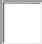 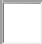 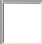 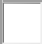 НомерзаданияПравильныйответ2134(в любой последовательности)4123126346(в любой последовательности)8к социальным правам ИЛИ к социально- экономическимправам.Содержание верного ответа и указания по оцениванию(допускаютсяиныеформулировкиответа,неискажающиеегосмысла)БаллыПравильный ответ должен содержать следующие элементы: ответ напервый вопрос, например: каждый сам решает, как и где ему работать, какую профессию получить; никто не может заставить человека трудиться вопреки его желаниям; (Может быть дан иной уместный ответнавопрос.)рассказовидахсвоеготрудадолженвключатьвсебя:указание	одного	или	нескольких	видов	деятельности,	которые отражают содержание труда подростка дома;–	объяснениетого,каковыцельи/илизначениесвоегодомашнего труда (перечисленных обучающимся видов деятельности);указание одного или нескольких видов общественно полезной деятельности, в которых участвуют или могут принять участие подростки;объяснение значения участия в общественно полезных видах деятельности для самого себя и своих сверстников1.Ответнапервый вопрос1Дан содержательный ответна первый вопрос1Содержательный ответ на первый вопрос отсутствует02.Рассказ о своей трудовой деятельности3Рассказ включает в себя ответы на каждый из 4-х вопросов вп.1и23Рассказ включает в себя ответы налюбые три вопросавп.1и22Рассказ включает в себя ответы на любые два вопроса вп.1и/или21Рассказвключаетвсебятолькоответналюбойодинвопросвп.1 и/или 2. ИЛИ Ответ неправильный0Максимальныйбалл4Правильныйответдолженсодержатьследующиеэлементы:ответнапервыйвопросипредположение:ответ на первый вопрос: наибольшая доля опрошенных ответила, что для благополучного функционирования общества важно в первую очередь соблюдение моральных норм;(Ответ на вопрос может быть дан в иной, близкой по смыслу формулировке.)предположение, например: действие моральных норм распространятся на все виды социальных отношений, в том числе и на те, которые не регулируются правом или обычаями.(Может быть высказано иное уместное предположение.)2)ответнавторойвопроссуказанием двух функций, например:большетех,ктосчитает,чтоважнеесоблюдатьправовые нормы;правовыенормывыполняютрегулятивную,охранительную, воспитательную и оценочную функции.3)ответнатретийвопросвсоответствиистребованиемзадания1.Ответнапервыйвопросипредположение2Данправильныйответнапервыйвопрос,высказаноуместное предположение2Дантолькоправильныйответнапервыйвопрос1Ответнапервыйвопросотсутствует/неправильныйнезависимоот наличия предположения.ИЛИ Приведены рассуждения общего характера, не соответствующие требованию задания02.Ответнавторойвопроссуказаниемдвух функций1Данответнавторойвопрос,указаныдвефункции1Дантолькоответнавторойвопрос.ИЛИНазванытолькодвефункции ИЛИ Ответ неправильный03.Ответнатретий вопрос1Всоответствиистребованиемзаданияданответнатретийвопрос1Приведены	рассуждения	общего	характера,	не	соответствующие требованию задания.ИЛИОтветнеправильный0Максимальныйбалл4Содержаниеверногоответаиуказанияпооцениванию(допускаютсяиныеформулировкиответа,неискажающиеего смысла)БаллыПравильный ответ может содержать следующие элементы: ​ ответ	на	первый	вопрос,	например:	нравственное	развитие, совершенствование человека и общества;​объяснение, например: нравственное развитие общества, его гуманизация должна сопровождаться развитием законодательства;​ответнавторойвопрос,например:чтобысоотноситьсвоюсвободу и права со свободой и правами других людей.Элементыответамогутбытьсформулированыиначе1.Ответнапервый вопрос1Данответнапервыйвопрос1Приведены	рассуждения	общего	характера,	не	соответствующие требованию задания.ИЛИОтветнеправильный02. Объяснение1Приведеноуместноеобъяснение1Приведены	рассуждения	общего	характера,	не	соответствующие требованию задания.ИЛИОтветнеправильный03.Ответнавторой вопрос1Данответнавторойвопрос1Приведены	рассуждения	общего	характера,	не	соответствующие требованию задания.ИЛИОтветнеправильный0Максимальныйбалл3Содержание верного ответа и указания по оцениванию(допускаются иные формулировки ответа, не искажающие его смысла)БаллыПравильный ответ должен содержать краткое (из 5–7 предложений) сообщение ороли законов в общественной жизни с использованиемшести предложенныхпонятий, например:Одним из основных регуляторов общественных отношений выступает право. Главным источником права в РФ выступаютзаконы. Законы — это правила, которые устанавливает и охраняет государство. Законы призваны устанавливать порядок в обществе. Основным законом в РФ является Конституция РФ. За нарушение законов предусмотрена юридическая ответственность.Может быть составлено другое краткое сообщение с использованием шести предложенных понятий.Указание  количества предложений взаданииявляетсяориентировочным1.Содержаниесообщения1Сообщение содержит информацию о роли законов в общественной жизни1Сообщение не содержит информации о роли законов в общественной жизни02.Использование предложенных понятий3В сообщении корректно использованы шесть понятий3В сообщении корректно использованы любые четыре-пять понятий2Всообщении корректно использованы только любые два-три понятия1В сообщении корректно использовано только одно любое понятие.ИЛИ ни одно из предложенных в задании слов не использовано/ использовано некорректно03. Связность1Составленные предложения представляют собой связанное  сообщение1Составленные предложения не связаны друг с другом0Максимальный балл5Отметкапопятибалльной шкале«2»«3»«4»«5»Первичныебаллы0–910–1516–2021–23Код контролируемого требованияТребования к результатам освоения ООП ООО, которые	проверяютсянадиагностическойработе3Социальныенормы3.1Раскрывать	роль	социальных	норм	как	регуляторовОбщественной жизни и поведения человека;3.2Различать отдельные виды социальных норм.3.6Характеризовать специфику норм права.7Гражданин и государство.7.5Называть и иллюстрировать примерами основные права иСвободы граждан, гарантированные Конституцией  РФ.7.5.1Использовать	знания	и	умения	для	формированияСпособности уважать права других людей, выполнять свои обязанности гражданина РФ.7.7Характеризовать конституционные обязанностигражданина.8Основы российского законодательства.8.1Характеризоватьсистемуроссийскогозаконодательства.8.1.1На основе полученных знаний о правовых нормах выбирать в предлагаемых модельных ситуациях и осуществлять на практике модель правомерного социальногоповедения, основанногона уважениик законуи правопорядку.8.2Раскрывать	особенности	гражданскойдееспособностинесовершеннолетних.8.2.1Оценивать	сущность	и	значение	правопорядка	изаконности,	собственный	возможный	вклад	в	их становление и развитие8.3Характеризоватьгражданскиеправоотношения.8.3.1Осознанносодействоватьзащитеправопорядкавобществеправовымиспособамиисредствами.8.4Раскрыватьсмыслправа на труд.8.5Объяснять роль трудового договора.8.5.1На основе полученных знаний о правовых нормах выбирать в предлагаемых модельных ситуациях и осуществлять на практике модель правомерного социального поведения,основанного на уважении кзакону.8.6Разъяснять	на	примерах	особенности	положенияНесовершеннолетних в трудовых отношениях.8.6.1На основе полученных знаний о правовых нормах выбирать в предлагаемых модельных ситуациях и осуществлять на практике модель правомерного социальногоповедения,основанногонауважениикзакону.8.7Характеризоватьправаиобязанности супругов,родителей,детей.8.8Характеризоватьособенностиуголовногоправаиуголовныхправоотношений.8.8.1Осознанносодействоватьзащитеправопорядкавобществеправовымиспособамиисредствами8.9Конкретизироватьпримерамивидыпреступленийинаказаниязаних.8.9.1Осознанносодействоватьзащитеправопорядкавобществеправовымиспособамиисредствами.8.10Характеризоватьспецификууголовнойответственностинесовершеннолетних.8.12Анализировать несложные практические ситуации, связанные с гражданскими, семейными, трудовыми правоотношениями;впредлагаемыхмодельныхситуациях определять признаки правонарушения, проступка,преступления.8.12.1На основе полученных знаний о правовых нормах выбиратьвпредлагаемыхмодельныхситуацияхи осуществлять на практике модель правомерногосоциальногоповедения,основанногонауважениикзакону.8.14.Находить, извлекать и осмысливать информацию правового характера, полученную из доступных источников, систематизировать, анализировать полученныеданные;применятьполученнуюинформацию для соотнесения собственного поведения и поступков других людей с нормами поведения, установленнымизаконом.8.14.1Осознанносодействоватьзащитеправопорядкавобществеправовымиспособамиисредствами.9Экономика9.7Называтьиконкретизироватьпримерамивидыналогов.Код разделаКод контролир уемогоэлементаЭлементысодержания,проверяемыена диагностической работе3Социальныенормы3.1Социальныенормыкакрегуляторыповедениячеловекав обществе. Общественные нравы, традиции и обычаи.Какусваиваютсясоциальныенормы.Общественныеценности.3.4Право,егорольвжизничеловека,обществаигосударства.7Гражданини государство7.1Нашегосударство–РоссийскаяФедерация.КонституцияРоссийскойФедерации–основнойзаконгосударства.7.6СудебнаясистемаРоссийскойФедерации.Правоохранительныеорганы.7.7ГражданствоРоссийскойФедерации.КонституционныеправаисвободычеловекаигражданинавРоссийской Федерации.Конституционные обязанности гражданина Российской Федерации.Взаимоотношенияоргановгосударственной власти и граждан. Способы взаимодействия с властьюпосредствомэлектронногоправительства.8Основыроссийскогозаконодательства8.1Системароссийскогозаконодательства.Источникиправа.Нормативныйправовойакт.8.3Признакиивидыправонарушений.8.48.6Понятие,виды ифункцииюридическойответственности.Презумпцияневиновности.8.48.6Правонатрудитрудовыеправоотношения.Трудовой договор и его значение в регулировании трудовойдеятельностичеловека.8.8Особенностиадминистративно-правовыхотношений.Административныеправонарушения.Виды административного наказания.8.9Уголовное право, основные понятия и принципы. Понятиеивидыпреступлений.Необходимаяоборона.Целинаказания.Видынаказаний.8.10Особенностиправовогостатусанесовершеннолетнего.8.10.1Праваребенкаиих защита.8.10.2Дееспособностьмалолетних.Дееспособностьнесовершеннолетнихввозрастеот14до 18лет.9Экономика9.12.2Налоги:системаналогов,функции,налоговыесистемыразных эпох.СодержательныеразделыМаксимальныйбаллСоциальныенормы7Гражданинигосударство2Основыроссийскогозаконодательства11Экономика3Итого:23№УровеньсложностиКоличество заданийМаксимальный первичный баллПроцент от максимального первичногобалла1Базовый81878,32Повышенный1521,7Итого923100Отметка	попятибалльнойшкале«2»«3»«4»«5»Первичныебаллы0–910–1516–2021–23Обозна- чение задания вработе1Проверяемыеэлементы содержанияКоды проверяемых элемен- тов содержания покодификат оруУрове нь сложн ости задани яМаксимал ьныйбалл за выполнен иязаданияПримерное время выполнени я задания (мин.)Обозна- чение задания вработе1Право на труд и трудовые правоотношения.Трудовой8.6Б45–723456договориегозначениев регулированиитрудовойдеятельностичеловека.23456Социальныенормыкак регуляторы поведения человека в обществе.Общественные нравы, традиции и обычаи. Как усваиваются социальные нормы. Общественные ценности.Признакиивиды правонарушений.Особенности администра- тивно-правовых отношений. Административные правонарушения. Виды административного наказания.Уголовноеправо, основные понятия и принципы. Понятие и виды преступлений. Необходимая оборона. Цели наказания.Видынаказаний.3.18.38.88.9Б11-223456Социальныенормыкак регуляторы поведения человека в обществе.Общественные нравы, традиции и обычаи. Как усваиваютсясоциальные нормы. Общественныеценности.3.1Б45–723456Судебная система РФ. Правоохранительныеорганы.7.6Б11-223456Право,егорольвжизничеловека,обществаи государства.3.4Б35–723456Особенности правового статусанесовершеннолетнего. Права ребенка и их защита.Дееспособностьмалолетних.8.108.10.18.10.2Б11-2Дееспособность несовершеннолетних в возрастеот14до18лет.7Гражданство РФ. Конституционные права и свободы человека и гражданина в РФ. Конституционные обязанностигражданинаРФ. Взаимоотношения органов государственной власти и граждан. Способы взаимодействия с властью посредством электронного правительства.Налоги:системаналогов,7.79.12.2Б35–7функции,налоговыесистемыразных эпох.8Гражданство РФ. Конституционные права и свободы человека и гражданина в Ф. Конституционные обязанностигражданинаРФ. Взаимоотношения органов государственной власти и граждан. Способы взаимодействия с властью посредством электронного правительства.7.7Б11-29Нашегосударство–7.1П55–8Российская8.1Федерация.Конституция8.4РоссийскойФедерации–основнойзаконгосударства.Системароссийскогозаконодательства.Источникиправа.Нормативныйправовойакт.Понятие,видыифункцииюридическойответственности.Презумпцияневиновности.ЧертысходстваЧертысходстваЧертыотличияЧертыотличия№ заданияПравильныйответБалл111 балл231 балл321 балл431 балл1 балл1 балл1 балл1 балл1 балл1 балл521 балл1 балл1 балл1 балл1 балл1 балл1 балл641 балл1 балл1 балл1 балл1 балл1 балл1 балл721 балл1 балл1 балл1 балл1 балл1 балл1 балл811 балл1 балл1 балл1 балл1 балл1 балл1 балл941 балл1 балл1 балл1 балл1 балл1 балл1 балл1031 балл1 балл1 балл1 балл1 балл1 балл1 балл1141 балл1 балл1 балл1 балл1 балл1 балл1 балл1231 балл1 балл1 балл1 балл1 балл1 балл1 балл1341 балл1 балл1 балл1 балл1 балл1 балл1 балл1431 балл1 балл1 балл1 балл1 балл1 балл1 балл1531 балл1 балл1 балл1 балл1 балл1 балл1 балл1613241 балл1 балл1 балл1 балл1 балл1 балл1 балл17123122	балла	–	нет ошибок;2	балла	–	нет ошибок;2	балла	–	нет ошибок;17123121балл–допущенаодна1балл–допущенаодна1балл–допущенаодна1балл–допущенаодна1712312ошибка;17123120баллов–допущены две и0баллов–допущены две и0баллов–допущены две и0баллов–допущены две и0баллов–допущены две и1712312более ошибокболее ошибок18Экономическаяилиэкономика1 балл1 балл1 балл1 балл1 балл1 балл1 балл1926или621 балл1 балл1 балл1 балл1 балл1 балл1 баллСодержаниеверногоответаиуказанияпооцениванию(допускаютсяиныеформулировкиответа,неискажающиеегосмысла)БаллыПравильныйответдолженсодержатьследующиеэлементы:ответнапервыйвопросипредположение:ответнапервыйвопрос:наибольшаядоляопрошенныхответила, что мотивом их участия в волонтёрской деятельности является желание быть полезным людям;(Ответнавопросможетбытьданвиной,близкойпосмыслу формулировке.)предположение, например: в современном мире существует категория высоконравственных людей, которые готовы помогать другим совершенно добровольно. Вполне очевидно, что большинство опрошенных занимаются волонтёрством, чтобы быть полезным людям;(Можетбытьвысказаноиноеуместноепредположение. 2) ответ на второй вопрос с объяснением, например:большетех,ктоготовпомогатьнуждающимсялюдям;работавдетскихдомах,больницах,насезонныхили периодических мероприятиях и т.п.;3)ответнатретийвопросвсоответствиистребованиемзадания1.Ответнапервыйвопросипредположение2Данправильныйответнапервыйвопрос,высказаноуместное предположение2Дантолькоправильныйответнапервыйвопрос1Ответнапервыйвопросотсутствует/неправильныйнезависимоот наличия предположения.ИЛИ Приведены рассуждения общего характера, не соответствующие требованию задания02.Ответнавторойвопроссназваниемсфердеятельности волонтёров1Данответнавторойвопрос,указаныназваниясфер деятельности1Дантолькоответнавторойвопрос.ИЛИНазванытолькосферыдеятельностиволонтёров. ИЛИ Ответ неправильный03.Ответнатретий вопрос1Всоответствиистребованиемзаданияданответнатретийвопрос1Приведены	рассуждения	общего	характера,	не	соответствующие требованию задания.ИЛИОтветнеправильный0Максимальныйбалл4Содержаниеверногоответаиуказанияпооцениванию(допускаютсяиныеБаллыформулировкиответа,неискажающиеегосмысла)Правильныйответможетсодержатьследующиеэлементы:ответнапервыйвопрос,например:дурныепомыслычеловека, осознанное совершение им плохих поступков;объяснение,например:усвоениеправовыхнорм,следованиеимв жизнизависитотвнутреннегомирачеловека,егонравственногооблика;3)ответнавторойвопрос,например:чтобысоотноситьсвоюсвободу и права со свободой и правами других людей.Элементыответамогутбытьсформулированыиначе1.Ответнапервый вопрос1Данответнапервыйвопрос1Приведены	рассуждения	общего	характера,	не	соответствующие требованию задания.ИЛИОтветнеправильный02. Объяснение1Приведеноуместноеобъяснение1Приведены	рассуждения	общего	характера,	не	соответствующие требованию задания.ИЛИОтветнеправильный03.Ответнавторой вопрос1Данответнавторойвопрос1Приведены	рассуждения	общего	характера,	не	соответствующие требованию задания.ИЛИОтветнеправильный0Максимальныйбалл3Содержаниеверногоответаиуказанияпооцениванию(допускаютсяиныеформулировкиответа,неискажающиеегосмысла)БаллыПравильный ответ должен содержать краткий (из 5–7 предложений)рассказ обуголовной ответственности в РФ с использованием шестипредложенныхпонятий, например:Преступлением называют общественно опасное деяние, запрещённое Уголовным кодексом под угрозой наказания. Уголовный кодекс РФ определяет, какие опасные для личности, общества или государства деяния признаются преступлениями, и устанавливает виды наказаний. Наказаниемназываютмеругосударственногопринуждения,назначаемую по приговору суда.Возрастнаступленияуголовнойответственности–16лет,новслучаях совершения убийства, похищения человека и др. уголовной ответственности подлежат лица, достигшие ко времени совершения преступления 14-летнего возраста.Уголовный кодекс РФ определяет обстоятельства, смягчающие наказание, например: несовершеннолетие виновного; совершение преступлениявсилустечениятяжёлыхжизненныхобстоятельствлибопо мотиву сострадания; противоправность или аморальность поведения потерпевшего, явившаяся поводом для преступления.Можетбытьсоставленодругоекраткоесообщениесиспользованиемшестипредложенныхпонятий.Указаниеколичествапредложенийв задании является ориентировочнымСодержаниесообщения1СообщениесодержитинформациюобуголовнойответственностивРФ1Сообщениенесодержитинформацииобуголовнойответственностив РФ0Использованиепредложенныхпонятий3Всообщениикорректноиспользованышесть понятий3Всообщениикорректноиспользованылюбыечетыре-пятьпонятий2Всообщениикорректноиспользованытольколюбыедва-трипонятия1Всообщениикорректноиспользованотолькооднолюбоепонятие.ИЛИНиодноизпредложенныхвзаданиисловнеиспользовано/ использовано некорректно0Связность1Составленныепредложенияпредставляютсобойсвязанноесообщение1Составленныепредложениянесвязаныдругсдругом0Максимальныйбалл5ПроверяемыетребованиякуровнюподготовкиПроверяемыетребованиякуровнюподготовки2Общество2.1Демонстрировать	на	примерах	взаимосвязь	природы	и	общества, раскрывать роль природы в жизни человека;2.5Выполнять	несложные	познавательные	и	практические	задания, основанныенаситуацияхжизнедеятельностичеловекавразныхсферахобщества;3Социальныенормы3.1Раскрывать роль социальных норм как регуляторов общественной жизни и поведения человека;3.2Различатьотдельныевидысоциальныхнорм.3.3Характеризоватьосновныенормыморали.3.1.1Использовать элементы причинно-следственного анализа для понимания влияния моральных устоев на развитие общества и человека.3.6Характеризоватьспецификунормправа.3.7Сравниватьнормыморалииправа,выявлятьихобщиечертыи особенности.3.8Раскрыватьсущностьпроцессасоциализацииличности.7Гражданинигосударство.7.5Называтьииллюстрироватьпримерамиосновныеправаисвободы граждан, гарантированные Конституцией РФ.7.6Осознаватьзначениепатриотическойпозициивукреплениинашего государства.7.7Характеризоватьконституционныеобязанностигражданина.7.5.1Использовать знания и умения для формирования способности уважать права других людей, выполнять свои обязанности гражданина РФ.7.6.1Аргументированно	обосновывать	влияние	происходящих	в	обществе изменений на положение России в мире.8Основыроссийскогозаконодательства.8.1Характеризоватьсистемуроссийскогозаконодательства.8.1.1На основе полученных знаний о правовых нормах выбирать в предлагаемыхмодельныхситуацияхиосуществлятьнапрактике модель правомерногосоциальногоповедения,основанногонауважениикзаконуи правопорядку.8.8Характеризоватьособенностиуголовногоправаиуголовных правоотношений.8.9Конкретизироватьпримерамивидыпреступленийинаказаниязаних.8.10Характеризоватьспецификууголовнойответственности несовершеннолетних.8.8.1Осознанносодействоватьзащитеправопорядкавобществеправовыми способами и средствами8.14.Находить, извлекать и осмысливать информацию правового характера, полученнуюиздоступныхисточников,систематизировать,анализировать полученные данные; применять полученную информацию для соотнесения собственного поведения и поступков других людей снормамиповедения,установленнымизаконом.9Экономика9.2Различать основных участников экономической деятельности: производителейипотребителей,предпринимателейинаемных работников; раскрывать рациональное поведение субъектовэкономическойдеятельности.9.3Раскрыватьфакторы,влияющиенапроизводительностьтруда.9.2.1Анализироватьиоцениватьспозицийэкономическихзнаний сложившиеся практики и модели поведения потребителя.9.3.1Решать с опорой на полученные знания познавательные задачи, отражающиетипичныеситуациивэкономическойсфередеятельностичеловека.9.9Раскрыватьсоциально-экономическуюрольифункции предпринимательства.9.10Анализироватьинформациюобэкономическойжизниобществаизадаптированных источников различного типа; анализировать несложные статистическиеданные,отражающиеэкономическиеявленияипроцессы.9.11Формулировать и аргументировать собственные суждения, касающиеся отдельных вопросов экономической жизни и опирающиеся на экономическиезнанияиличныйопыт;использоватьполученныезнания прианализефактовповеденияучастниковэкономическойдеятельности; оценивать этические нормы трудовой и предпринимательскойдеятельности.9.12Раскрыватьрациональноеповедениесубъектовэкономической деятельности.9.9.1Грамотноприменятьполученныезнаниядляопределенияэкономически рационального поведения и порядка действий в конкретных ситуациях9.10.1Выполнять практические задания, основанные на ситуациях, связанных с описанием состояния российской экономики.9.11.1Решатьсопоройнаполученныезнанияпознавательные задачи,отражающиетипичныеситуациивэкономическойсфередеятельности человека.КодКодПроверяемыеэлементысодержания2Общество2.1Обществокакформажизнедеятельностилюдей2.2Взаимосвязьобществаиприроды3Социальныенормы3.1Социальныенормыкакрегуляторыповедениячеловекавобществе.Общественныенравы,традициииобычаи.Какусваиваются социальные нормы. Общественные ценности.3.2Гражданственностьипатриотизм.3.3Уважение социального многообразия. Мораль, ее основные принципы. Нравственность. Моральные нормы и нравственный выбор.Рольмораливжизничеловекаиобщества.Золотоеправило нравственности.Гуманизм.Доброизло.Долг.Совесть.Моральнаяответственность.3.4Право,егорольвжизничеловека,обществаигосударства.3.5Основныепризнакиправа.Правоимораль:общееиразличия.3.6Социализация	личности.	Особенности	социализации	в подростковом возрасте.6Политическаясферажизниобщества6.5Гражданскоеобщество.7Гражданини государство7.1Нашегосударство–РоссийскаяФедерация.Конституция Российской Федерации – основной закон государства.7.2КонституционныеосновыгосударственногострояРоссийскойФедерации.7.3ГосударственныесимволыРоссии.Россия–федеративное государство. Субъекты федерации.7.4ОрганыгосударственнойвластииуправлениявРоссийской Федерации.7.5Президент Российской Федерации, его основные функции. ФедеральноеСобраниеРоссийскойФедерации.ПравительствоРоссийскойФедерации.7.6СудебнаясистемаРоссийскойФедерации.Правоохранительные органы.7.7ГражданствоРоссийскойФедерации.Конституционныеправаи свободы человека и гражданина в Российской Федерации.КонституционныеобязанностигражданинаРоссийскойФедерации. Взаимоотношения органов государственной власти и граждан.Способывзаимодействиясвластьюпосредствомэлектронногоправительства.7.8Механизмыреализацииизащитыправисвободчеловекаи гражданина в РФ.7.9Основныемеждународныедокументыоправахчеловекаиправах ребенка.8Основыроссийскогозаконодательства8.1Системароссийскогозаконодательства.Источникиправа. Нормативный правовой акт.8.2Правоотношения.Правоспособностьидееспособность8.3Признакиивидыправонарушений.8.4Понятие,видыифункцииюридическойответственности. Презумпция невиновности.8.10Особенностиправовогостатусанесовершеннолетнего.8.10.1Праваребенкаиих защита.8.10.2Дееспособностьмалолетних.Дееспособностьнесовершеннолетних в возрасте от 14 до 18 лет.8.10.3Особенностирегулированиятрудаработниковввозрастедо18 лет.8.11Правовоерегулированиевсфереобразования.8.12Особенностиуголовнойответственностиинаказаниянесовершеннолетних.8.10Особенностиправовогостатусанесовершеннолетнего.8.10.1Праваребенкаиих защита.9Экономика9.1Понятиеэкономики.Рольэкономикивжизниобщества.Товарыи услуги. Ресурсы и потребности, ограниченность ресурсов.9.2Производство-основаэкономики.9.2.1Распределение.Обмен.Потребление.9.2.3Факторыпроизводства.9.2.4Производительностьтруда.Разделениетрудаиспециализация.9.11ПредпринимательскаядеятельностьСодержательныеразделыМаксимальныйбаллОбщество9Социальныенормы6Политическаясферажизниобщества1Гражданинигосударство6Основыроссийскогозаконодательства8Экономика2Итого:32УровеньсложностиКоличествозаданийМаксимальныйбаллБазовый12 (12%)12 (12%)Повышенный8 (25%)13 (41%)Высокий2 (6%)8 (21%)Итого22 (100%)32 (100%)Отметкапомаксимальной шкале«2»«3»«4»«5»Баллы0-89-1718-2526-32(0-(27-(57-(80-28%)54%)76%)100%)Проверяемыеэлементы содержанияКоды проверяем ых элементов содержан ия по кодификаторуУровень сложнос ти заданияМаксимальн ый балл за выполнения заданияПримерное время выполнения задания (мин.)Право,егорольвжизни человека,обществаи государства.3.4,3.5Б11Гражданство Российской Федерации.Конституционные права и свободы человека и гражданина в Российской Федерации.Конституционные обязанности гражданина Российской Федерации.Взаимоотношенияорганов государственной власти и граждан. Способы взаимодействия с властью посредствомэлектронногоправительства.7.7, 7.8Б11Особенностиправовогостатусанесовершеннолетнего.8.10Б11Особенностиправовогостатусанесовершеннолетнего.8.10Б11Гражданство Российской Федерации.Конституционные права и свободы человека и гражданина в Российской Федерации.Конституционные обязанности гражданина Российской Федерации.Взаимоотношенияорганов государственной власти и граждан. Способы взаимодействия с властью посредствомэлектронногоправительства.7.1, 7.2,7.7, 7.8Б11Взаимосвязьобществаиприроды2.1, 2.2Б11Конституционныеосновы государственного строяРоссийскойФедерации7.2-7.5Б11Гражданство Российской Федерации.Конституционные права и свободы человека и гражданина в Российской Федерации.Конституционные обязанности гражданина Российской Федерации.Взаимоотношенияорганов государственной власти и граждан. Способы взаимодействия с властью посредствомэлектронногоправительства.7.1, 7.2,7.7, 7.8П11-2Уважениесоциального многообразия.Мораль,ееосновныепринципы. Нравственность. Моральные нормы и нравственный выбор.Роль морали в жизни человека и общества. Золотое правило нравственности.Гуманизм.Добро и зло. Долг. Совесть. Моральнаяответственность.3.1-3.3Б11Признакиивидыправонарушений.8.2-8.4Б11Предпринимательскаядеятельность9.2,9.11Б11Производство-основаэкономики.9.2П11-2Понятие, виды и функции юридическойответственности.Презумпцияневиновности.8.4Б11СудебнаясистемаРоссийскойФедерации.Правоохранительные органы.7.6П11-2Гражданскоеобщество.6.4,6.5П11-2Основныепризнакиправа.Право3.4-3.6П11-2имораль:общееиразличия.Судебная система Российской Федерации.Правоохранительныеорганы.7.6П21-2Распределение.Обмен.Потребление.9.1Б11Праваребенкаиих защита.8.10П21-2Социализация	личности.Особенности	социализации	в подростковом возрасте.3.1,3.6П43Основныепризнакиправа.Правоимораль:общееиразличия.3.4-3.6В35Основыроссийского законодательства.8В510Всегозаданий-32.Изних:потипузаданий:скраткимответом-19сразвернутымответом–3Поуровнюсложности:Б-12(38%)П-8(41%)_В-2(21%) Максимальный первичный балл - 32Всегозаданий-32.Изних:потипузаданий:скраткимответом-19сразвернутымответом–3Поуровнюсложности:Б-12(38%)П-8(41%)_В-2(21%) Максимальный первичный балл - 32Всегозаданий-32.Изних:потипузаданий:скраткимответом-19сразвернутымответом–3Поуровнюсложности:Б-12(38%)П-8(41%)_В-2(21%) Максимальный первичный балл - 32Всегозаданий-32.Изних:потипузаданий:скраткимответом-19сразвернутымответом–3Поуровнюсложности:Б-12(38%)П-8(41%)_В-2(21%) Максимальный первичный балл - 32Всегозаданий-32.Изних:потипузаданий:скраткимответом-19сразвернутымответом–3Поуровнюсложности:Б-12(38%)П-8(41%)_В-2(21%) Максимальный первичный балл - 32№ п/пТемыоценочныхсредствНаименованиеоценочного средства1.Человекиобщество.Входнаяконтрольнаяработа2.Политическаяжизньобщества.Тематическаяконтрольнаяработа3.Праваисвободычеловекаи гражданина.Тематическаяконтрольнаяработа4.Политикаиправо.ИтоговаяконтрольнаяработаЧерты сходстваЧерты сходстваЧерты различияЧерты различияАБВГДПрочитайтетекст.Проанализируйтестатистическиеданныеи выполните задания 13 и 14.Прочитайтетекст.Проанализируйтестатистическиеданныеи выполните задания 13 и 14.Прочитайтетекст.Проанализируйтестатистическиеданныеи выполните задания 13 и 14.Прочитайтетекст.Проанализируйтестатистическиеданныеи выполните задания 13 и 14.Прочитайтетекст.Проанализируйтестатистическиеданныеи выполните задания 13 и 14.Прочитайтетекст.Проанализируйтестатистическиеданныеи выполните задания 13 и 14.Прочитайтетекст.Проанализируйтестатистическиеданныеи выполните задания 13 и 14.№ заданияПравильныйответБалл№ заданияВариант11 балл141 балл231 балл311 балл421 балл531 балл621 балл721 балл821 балл931 балл1011 балл1112341 балл12121312 балла132341 балл1434Содержаниеверногоответаиуказанияпооцениванию (допускаются иные формулировки ответа не искажающего смысла)БаллыВ правильном ответе пункты плана должны соответствовать основным смысловым фрагментам текста и отражать основную идею каждого из них.Могутбытьвыделеныиозаглавленыследующиесмысловые фрагменты:ПонятиеипризнакисоциальнойгруппыИлидваотдельныхпунктаплана:1–понятиесоциальной группы, 2 – признаки социальной группы.СоциальнаягруппакакчастьсоциальнойструктурыИлисоциальнаяструктураобщества.Формывзаимодействиясоциальных группВозможны иные формулировки пунктов плана, не искажающие сути основной идеи фрагмента и выделения дополнительных смысловых блоков.Выделены основные смысловые фрагменты текста, их названия (пункты плана) отражают основную идею каждого фрагмента текста. Количество выделенных фрагментов может быть различным.2Верно выделены более половины смысловых фрагментовтекста, их названия (пункты плана) отражают основные идеи соответствующих частей текста.Или выделены основные смысловые фрагменты текста, но невсе названия (пункты плана) отражают основную идею каждого фрагмента текста.1Невыделеныосновныефрагментытекста.Или названия выделенных фрагментов (пункты плана) не соответствуют основной идее соответствующих частей текста, являясь цитатами из соответствующего фрагмента.Илиответ неправильный.0Максимальныйбалл2Содержание верного ответа и указания по оцениванию (допускаютсяиныеформулировкиответанеискажающего смысла)БаллыПравильныйответдолженсоблюдатьследующиеэлементы:общественныеусловия;проблемыжизнедеятельности;разные интересы (свои представления о том, какие черты общественнойжизнинаиболееважны,чтохорошоичтоплохов жизни и в существующих порядках, а так же в том, в каких направлениях должны меняться сложившиеся условия). Элементы ответа могут быть даны в иных формулировках.Правильноназванытрипризнака2Правильноназваныдва признака1Правильноназвантолькоодинпризнак илиответнеправильный0Максимальныйбалл2Содержаниеверногоответаиуказанияпооцениванию (допускаются иные формулировки ответа, не искажающего смысла)БаллыПравильныйответдолженсоблюдатьследующиеэлементы:совокупностьсоциальныхгрупп–этосоциальная структураотдельнаясоциальнаягруппавыступаетосновным элементом социальной структурыЭлементыответамогутбытьданывиных формулировках.Правильноназваныдва положения2Правильноназваноодно положение1Ответнеправильный0Максимальныйбалл2Содержание верного ответа и указания по оцениванию (допускаются иные формулировки ответа, не искажающего смысла)БаллыВ правильном ответе могут названы формы взаимоотношений социальных групп:партнёрство;союзы;компромиссы;гражданское согласие; 5 мирная инициатива. Приведён пример,  правильно иллюстрирующий одну из названных форм:Допустим:мирная инициатива– Россия выступила с предложениями мирного урегулирования конфликта в Сирии;компромисс – родители запрещали Маше идти в поход с друзьями.Нопотомони(родителииМаша)договорились:Маша пойдёт в поход, в при условии, что её отец пойдёт вместе с ней и её друзьями.Могут быть  приведенылюбые правильные примеры.Правильно названы четыре формы взаимоотношений социальных групп и приведён один пример.3Правильно названыдве-три формы взаимоотношений социальных групп и приведён один пример.2Правильно названы только четыре формы взаимоотношений социальных групп.1Правильно названа только одна форма взаимоотношений социальных групп и приведён один пример или ответ неправильный.0Максимальный балл.3Код контроли- руемого требованияФГОСООО1Человек. Деятельность человека.1.1Использовать знания о биологическом и социальном в человеке для характеристики его природы;1.2Характеризовать основные возрастные периоды жизни человека, особенности подросткового возраста;1.3В модельных и реальных ситуациях выделять сущностные характеристики и основные виды деятельности людей, объяснять роль мотивов в деятельности человека;1.4Характеризовать и иллюстрировать конкретными примерами группы потребностей человека;1.5Приводить примеры основных видов деятельности человека.1.6Выполнять несложные практические задания по анализу ситуаций, связанных с различными способами разрешения межличностных конфликтов; выражать собственное отношение к различным способам разрешения межличностных конфликтов.1.1.1Выполнять несложные практические задания,основанныена ситуациях, связанных с деятельностью человека.1.2.1Оценивать роль деятельности в жизни человекаиобщества.1.3.1Моделироватьвозможныепоследствияпозитивногоинегативного воздействия группы на человека, делать выводы.1.4.1Оцениватьпоследствияудовлетворениямнимыхпотребностей,на примерах показывать опасность удовлетворения мнимых потребностей, угрожающих здоровью.2Общество2.1Демонстрироватьнапримерахвзаимосвязьприродыиобщества, раскрывать роль природы в жизни человека;2.3Характеризовать движение от одних форм общественной жизни к другим; оценивать социальные явления с позиций общественного прогресса;2.4Различатьэкономические,социальные,политические,культурные явления и процессы общественной жизни;2.5Выполнять несложные познавательные и практические задания, основанные на ситуациях жизнедеятельности человека в разных сферах общества;2.7Наосновеполученныхзнанийвыбиратьвпредлагаемыхмодельных ситуациях и осуществлять на практике экологически рациональное поведение;2.8Раскрывать влияние современных средств массовой коммуникации на общество и личность;2.3.1Выявлятьпричинно-следственныесвязиобщественныхявленийи характеризовать основные направления общественного развития.2.4.1Наблюдатьихарактеризоватьявленияисобытия,происходящиев различных сферах общественной жизни.3Социальныенормы3.1Раскрыватьрольсоциальныхнормкакрегуляторовобщественной жизни и поведения человека;3.2Различатьотдельныевидысоциальныхнорм.3.3Характеризоватьосновныенормыморали.3.4Критически осмысливать информацию морально-нравственного характера, полученную из разнообразных источников, систематизировать, анализировать полученные данные; применять полученную информацию для определения собственной позиции, для соотнесения своего поведения и поступков других людей с нравственными ценностями.3.5Раскрывать сущность патриотизма, гражданственности; приводить примерыпроявленияэтихкачествизисторииижизнисовременного общества.3.8Раскрыватьсущностьпроцессасоциализацииличности.4.Сферадуховнойкультуры.4.4Оцениватьрольобразованиявсовременномобществе.4.5РазличатьуровниобщегообразованиявРоссии.4.6Находить и извлекать социальную информацию о достижениях и проблемах развития культуры из адаптированных источников различного типа.4.8Объяснятьнеобходимостьнепрерывногообразованияв современных условиях.4.9Учитыватьобщественныепотребностипривыборенаправления своей будущей профессиональной деятельности.5.Социальнаясфера.5.1Описывать	социальную	структуру	в	обществах	разного	типа, характеризовать основные социальные общности и группы.5.2Объяснятьвзаимодействиесоциальныхобщностейигрупп.5.3Характеризовать ведущие	направления	социальной политики РФ.5.4Выделятьпараметры,определяющиесоциальныйстатусличности.5.5Приводитьпримерыпредписанныхидостигаемыхстатусов.5.6Описыватьосновныесоциальныеролиподростка.5.7Конкретизироватьпримерамипроцесссоциальноймобильности.5.10Характеризовать,раскрыватьнаконкретныхпримерахосновные функции семьи в обществе.5.11Раскрыватьосновныероличленовсемьи.5.12Характеризоватьосновныеслагаемыездоровогообразажизни; осознанно выбирать верные критерии для оценки безопасных условий жизни.5.13Выполнять несложные практические задания по анализу ситуаций, связанных с различными способами разрешения семейных конфликтов. Выражать собственное отношение к различным способам разрешения семейных конфликтов.5.1.1Раскрыватьпонятия«равенство»и«социальнаясправедливость»с позиций историзма9Экономика9.1Объяснятьпроблемуограниченностиэкономическихресурсов.9.2Различать основных участников экономической деятельности: производителейипотребителей,предпринимателейинаемных работников; раскрывать рациональное поведение субъектов экономической деятельности.9.3Раскрыватьфакторы,влияющиенапроизводительностьтруда.9.5Характеризоватьмеханизмрыночногорегулированияэкономики; анализировать действие рыночных законов, выявлять роль конкуренции.9.8Характеризовать функцииденегиихрольвэкономике.9.9Раскрыватьсоциально-экономическуюрольифункции предпринимательства.9.10Анализировать информацию об экономической жизни общества из адаптированных источников различного типа; анализировать несложные статистические данные, отражающие экономические явления и процессы.9.11Формулировать и аргументировать собственные суждения, касающиеся отдельных вопросов экономической жизни и опирающиеся на экономические знания и личный опыт; использоватьполученныезнанияприанализефактовповедения участников экономической деятельности; оценивать этические нормы трудовой и предпринимательской деятельности.9.12Раскрыватьрациональноеповедениесубъектовэкономической деятельности.9.13Характеризоватьэкономикусемьи;анализироватьструктуру семейного бюджета.9.14Использоватьполученныезнанияприанализефактовповедения участников экономической деятельности.9.15Обосновыватьсвязьпрофессионализмаижизненногоуспеха.КодКодПроверяемые элементы содержания1Человек. Деятельность человека.1.1Биологическое и социальное в человеке. Черты сходства и различий человека и животного. Индивид, индивидуальность, личность.1.2Основные возрастные периоды жизни человека.Отношениямежду поколениями. Особенности подросткового возраста.1.3Способностиипотребностичеловека.Особыепотребностилюдейс ограниченными возможностями.1.4Понятиедеятельности.Многообразиевидовдеятельности.Игра,труд, учение. Познание человеком мира и самого себя1.5Общение.Рольдеятельностивжизничеловекаиобщества.Человекв малой группе. Межличностные отношения. Личные и деловые отношения. Лидерство.1.6Межличностныеконфликтыиспособыихразрешения.2Общество2.1Обществокакформажизнедеятельностилюдей2.2Взаимосвязьобществаиприроды2.3Развитиеобщества.Общественныйпрогресс2.4Основныесферыжизниобществаиих взаимодействие.2.5Типы обществ. Усиление взаимосвязей стран и народов. Глобальные проблемы современности. Опасность международного терроризма. Экологическийкризисипутиегоразрешения.Современныесредства связи и коммуникации, их влияние на нашу жизнь. Современное российское общество, особенности его развития.3Социальныенормы3.1Социальные нормы как регуляторы поведения человека в обществе. Общественныенравы,традициииобычаи.Какусваиваютсясоциальные нормы. Общественные ценности.3.2Гражданственностьипатриотизм.3.3Уважение социального многообразия. Мораль, ее основные принципы. Нравственность.Моральныенормыинравственныйвыбор.Рольморали в жизни человека и общества. Золотое правило нравственности.Гуманизм.Доброизло.Долг.Совесть.Моральнаяответственность.3.6Социализацияличности.Особенностисоциализациивподростковом возрасте.3.7Отклоняющеесяповедение.Опасностьнаркоманиииалкоголизмадля человека и общества. Социальный контроль. Социальная значимость здорового образа жизни.4.Сферадуховнойкультуры4.1Культура,еемногообразиеиосновныеформы.4.2Наукавжизнисовременногообщества.Научно-техническийпрогрессв современном обществе. Развитие науки в России.4.3Образование,егозначимостьвусловияхинформационногообщества. Система образования в Российской Федерации. Уровни общего образования. Государственная итоговая аттестация.Самообразование.4.4Религиякакформакультуры.Мировыерелигии.Рольрелигиивжизни общества. Свобода совести.4.5Искусствокакэлементдуховнойкультурыобщества. Влияние искусстванаразвитиеличности.5Социальнаясферажизниобщества5.1Социальнаяструктураобщества.5.2Социальные общности и группы. Социальный статус личности. Социальныероли.Основныесоциальныероливподростковомвозрасте. Социальная мобильность.5.3Семьяисемейныеотношения.Функциисемьи.Семейныеценностии традиции. Основные роли членов семьи. Досуг семьи.5.4Социальные конфликты и пути их разрешения. Этнос и нация. Национальное самосознание. Отношения между нациями. Россия – многонациональноегосударство.СоциальнаяполитикаРоссийского государства.9Экономика9.1Понятиеэкономики.Рольэкономикивжизниобщества.Товарыи услуги. Ресурсы и потребности, ограниченность ресурсов.9.2Производство-основаэкономики.9.2.1Распределение.Обмен.Потребление.9.6Деньгииихфункции.Инфляция,еепоследствия.9.7Типыэкономических систем.9.10РынокирыночныймеханизмСодержательныеразделыМаксимальныйбаллЧеловек.Деятельностьчеловека.7Общество2Социальныенормы2Сферадуховнойкультуры2Социальнаясферажизниобщества8Экономика5Итого:24УровеньсложностиКоличествозаданийМаксимальныйбаллБазовый7 (29%)9 (38%)Повышенный9 (38%)12 (50%)Высокий1 (4%)3 (12%)Итого22 (100%)32 (100%)Отметка по максимальной шкале«2»«3»«4»«5»Баллы0-78-1415-1920-24(0-29%)(33-61%)(63-79%)(83-100%)Обозна- чение задания в работеПроверяемыеэлементы содержанияКоды проверя емых элементов содержа- ния поУрове нь сложн ости задани яМаксимал ьныйбалл за выполнен иязаданияПримерно е время выполнен иязадания (мин.)кодифи катору1.Основные	сферы	жизни общества и их взаимодействие2.1-2.4Б112.Биологическое и социальное в человеке. Черты сходства и различийчеловекаиживотного. Индивид, индивидуальность, личность.1.1-1.3Б113.Образование, его значимость в условиях информационного общества.Системаобразования в Российской Федерации.Уровни общего образования. Государственная итоговая аттестация.Самообразование4.3П11-24.Образование и его значимость в условиях информационного общества. Возможности получения общего и профессионального образования в РФ2.3Б115.Рынокирыночныймеханизм9.10Б116.Экономика9.1-9.10Б117.Экономика9.1-9.10П11-28.Семья и семейные отношения. Функции семьи. Семейные ценностиитрадиции.Основные роличленовсемьи.Досугсемьи.5.3Б119.Уважение социального многообразия.Мораль,ее основные принципы.Нравственность. Моральные нормыинравственныйвыбор.3.3Б11Рольмораливжизничеловекаи общества. Золотое правило нравственности. Гуманизм.Добро и зло. Долг. Совесть. Моральнаяответственность.10.Социальные общности и группы. Социальный статус личности. Социальные роли. Основныесоциальныеролив подростковом возрасте.Социальнаямобильность.5.1-5.2П11-211.Биологическоеисоциальноев1.1-1.3П11-2человеке. Черты сходства и различийчеловекаиживотного. Индивид, индивидуальность, личность.12.Социальные общности и группы. Социальный статус личности. Социальные роли. Основныесоциальныеролив подростковом возрасте.Социальнаямобильность.5.1-5.2П21-213.Понятие экономики. Роль экономикивжизниобщества. Товары и услуги. Ресурсы и потребности, ограниченность ресурсов.9.1П11-214.Понятие экономики. Роль экономикивжизниобщества. Товары и услуги. Ресурсы и потребности, ограниченность ресурсов.9.1П11-215.Социальнаясферажизни общества5П2716.Социальнаясферажизни общества5Б2417.Общение.Рольдеятельностив жизни человека и общества.Человек в малой группе. Межличностныеотношения.1.5П25Личныеиделовые отношения.Лидерство.18.Социальнаясферажизни общества1.7В35-7Всегозаданий-24.Изних:потипузаданий:скраткимответом-20сразвернутымответом–4Поуровнюсложности:Б-7(29%)П-9(38%)В-1(4%) Максимальный первичный балл - 24Общеевремявыполненияработы-45Всегозаданий-24.Изних:потипузаданий:скраткимответом-20сразвернутымответом–4Поуровнюсложности:Б-7(29%)П-9(38%)В-1(4%) Максимальный первичный балл - 24Общеевремявыполненияработы-45Всегозаданий-24.Изних:потипузаданий:скраткимответом-20сразвернутымответом–4Поуровнюсложности:Б-7(29%)П-9(38%)В-1(4%) Максимальный первичный балл - 24Общеевремявыполненияработы-45Всегозаданий-24.Изних:потипузаданий:скраткимответом-20сразвернутымответом–4Поуровнюсложности:Б-7(29%)П-9(38%)В-1(4%) Максимальный первичный балл - 24Общеевремявыполненияработы-45Всегозаданий-24.Изних:потипузаданий:скраткимответом-20сразвернутымответом–4Поуровнюсложности:Б-7(29%)П-9(38%)В-1(4%) Максимальный первичный балл - 24Общеевремявыполненияработы-45Всегозаданий-24.Изних:потипузаданий:скраткимответом-20сразвернутымответом–4Поуровнюсложности:Б-7(29%)П-9(38%)В-1(4%) Максимальный первичный балл - 24Общеевремявыполненияработы-45АБВГДЧертысходстваЧертысходстваЧерты отличияЧерты отличияОрган	государственной властиПолномочия…Разработка и исполнение государственногобюджетаФедеральноеСобраниеРФРазработкаипринятиезаконовРФНомер заданияПравильный ответНомер заданияПравильныйответ23133331434115312125216273173841849419123410420Правительство РФ111Содержаниеверногоответаиуказанияпооцениванию(допускаютсяиныеформулировкиответа,неискажающиеегосмысла)БаллыВправильномответедолжныбытьследующиеэлементы:Понятия:гражданскоеобщество,выборы.Смыслпонятия:гражданское общество — совокупность негосударственных отношений и ассоциация, выражающих и защищающих разнообразные интересы членов общества; ИЛИвыборы — процедура избрания на должность или в орган власти лица, путем голосования за него определенной категории людей.Можетбытьприведеноиное,близкоепосмыслуопределениеили объяснение смысла понятияПравильно выписаны два верных понятия, раскрыт смысл любого одного из них2Нарядусвернымипонятиямивыписано(-ы)одноилинесколько«лишних» понятий, раскрыт смысл верного понятия. ИЛИПравильновыписанытолькодваверныхпонятия.ИЛИПравильновыписанотолькоодноверноепонятие,раскрытего смысл1Нарядусвернымипонятиямивыписано(-ы)одноилинесколько«лишних»понятий,раскрыттолькосмысл«лишнего»понятия.ИЛИ Наряду с верными понятиями выписано(-ы) одно или несколько«лишних» понятий, смысл верного понятия не раскрыт или раскрыт неверно.ИЛИВыписанотолькоодноверноепонятие.ИЛИПриведены рассуждения общего характера, не соответствующие требованию задания. ИЛИ Ответ неправильный0Максимальныйбалл2Содержаниеверногоответаиуказанияпооцениванию(допускаютсяиныеформулировкиответа,неискажающиеегосмысла)БаллыПравильныйответможетсодержатьследующиеэлементы:Скорее всего это мошенники, которые планировали получить конфиденциальную информацию и снять со счёта все деньги.Ни в коем случае не перезванивать и не сообщать номер своего банковского счёта/карты и PIN-код; обратиться на «горячую линию» для клиентов и/или в службу безопасности банка.Ответы на вопросы могут быть приведены в иных, близких по смыслу формулировкахДаныправильныеответынадвавопроса2Данправильныйответнаодинлюбойвопрос1Приведены	рассуждения	общего	характера,	не	соответствующие требованию задания. ИЛИ Ответ неправильный0Максимальныйбалл2Содержаниеверногоответаиуказанияпооцениванию(допускаютсяиныеформулировкиответа,неискажающиеегосмысла)БаллыВ правильном ответе пункты плана должны соответствовать основным смысловым фрагментам текста и отражать основнуюидею каждого из них.Могут быть выделены следующие смысловые фрагменты:компонентыпонятия«народовластие»:народивласть;российская Федерация — демократическое государство;3)народ—верховныйносительвласти.Возможны иные формулировки пунктов плана, не искажающие сути основной идеи фрагмента, и выделение дополнительных смысловых блоковВыделены основные смысловые фрагменты текста, их названия (пункты плана)отражаютосновнуюидеюкаждогофрагментатекста.Количество выделенных фрагментов может быть различным2Верно выделены более половины смысловых фрагментов текста, их названия (пункты плана) отражают основные идеи соответствующих частей текста.ИЛИ Выделены основные смысловые фрагменты текста, но не все названия(пунктыплана)отражаютосновнуюидеюкаждогофрагментатекста1Невыделеныосновныефрагментытекста.ИЛИ Названия выделенных фрагментов (пункты плана) несоответствуют основной идее соответствующих частей текста, являясь цитатами из соответствующих фрагментов. ИЛИ Ответ неправильный0Максимальныйбалл2Содержание верного ответа и указания по оцениванию (допускаютсяиныеформулировкиответа,неискажающиеего смысла)БаллыВправильномответедолжныбытьследующие элементы:ответнавопрос:наличиевРФнародногосуверенитетаотраженов Конституции РФ.двапримера, допустим:ВизбранииПрезидентаРФпринимаютучастиевсегражданстраны, достигшие совершеннолетия;Длярешенияоченьважныхгосударственныхвопросов предусмотрено проведение референдума — высшей формы народовластия.Элементыответамогутбытьприведенывиных,близкихпосмыслу формулировкахДанответнавопрос,приведеныдвапримера.3Правильноданответнавопрос,приведенодинпример.ИЛИПриведены два примера.2Правильноданответнавопрос.ИЛИПриведенодинпример.1Ответнеправильный0Максимальныйбалл3Отметка по пятибалльнойшкале«2»«3»«4»«5»Первичныебаллы0-1213-2021-2627-31Код контролируемог о требованияТребованиякрезультатамосвоенияООПООО,которые проверяются на диагностической работеТребованиякрезультатамосвоенияООПООО,которые проверяются на диагностической работе6Политическаясферажизниобщества.Политическаясферажизниобщества.6.1Объяснятьрольполитикивжизниобщества.Объяснятьрольполитикивжизниобщества.6.2Различать	и	сравнивать	различные	формы иллюстрировать их примерами.правления,6.2.1Соотносить	различные	оценки	политических процессов и делать обоснованные выводы.событий	и6.3Даватьхарактеристикуформамгосударственно- территориального устройства.Даватьхарактеристикуформамгосударственно- территориального устройства.6.4Различатьразличныетипыполитическихрежимов,раскрыватьих основные признаки.Различатьразличныетипыполитическихрежимов,раскрыватьих основные признаки.6.5Раскрыватьнаконкретныхпримерахосновныечертыи принципы демократии.Раскрыватьнаконкретныхпримерахосновныечертыи принципы демократии.6.5.1Соотносить	различные	оценки	политических процессов и делать обоснованные выводы.событий	и6.6Называть	признаки	политической	партии, их	на конкретных примерах.раскрывать6.6.1Осознаватьзначениегражданскойактивностиипатриотической позиции в укреплении нашего государстваОсознаватьзначениегражданскойактивностиипатриотической позиции в укреплении нашего государства6.7Характеризовать	различные	формы	участия политической жизни.граждан	в6.7.1Осознаватьзначениегражданскойактивностиипатриотической позиции в укреплении нашего государства.Осознаватьзначениегражданскойактивностиипатриотической позиции в укреплении нашего государства.9ЭкономикаЭкономика9.12Раскрыватьрациональноеповедениесубъектовэкономической деятельности.Раскрыватьрациональноеповедениесубъектовэкономической деятельности.Код раздел аКод контроли- руемого элементаЭлементысодержания,проверяемыенадиагностической работе6Политическаясферажизниобщества6.1Политикаивласть.Рольполитикивжизниобщества6.2Государство, его существенные признаки. Функции государства.Внутренняяивнешняяполитикагосударства. Формы правления.Формыгосударственно-территориальногоустройства.6.3Политическийрежим.Демократия,ееосновныепризнакии ценности.6.4Выборы и референдумы. Разделение властей. Участие гражданвполитическойжизни.Опасностьполитического экстремизма.6.5Политическиепартииидвижения,ихрольвобщественной жизни.6.6Гражданскоеобщество.6.7Правовоегосударство.6.8Местноесамоуправление.Межгосударственныеотношения. Межгосударственные конфликты и способы их разрешения.9Экономика9.12.3Банковские услуги, предоставляемые гражданам: депозит, кредит, платежная карта, электронные деньги, денежный перевод,обменвалюты.Формыдистанционногобанковского обслуживания: банкомат, мобильный банкинг, онлайн- банкинг.СодержательныеразделыМаксимальныйбаллПолитическаясферажизниобщества29Экономика.2Итого:31Уровень сложности заданийКоличество заданийМаксимальны й первичный баллПроцентмаксимальногопервичного балла завыполнение заданий данного уровня сложности от максимального первичного балла за всю работу, равного 31Базовый121445.2Повышенный91445,2Высокий139,6Итого2231100Отметка	попятибалльнойшкале«2»«3»«4»«5»Первичныебаллы0-1213-2021-2627-31Обозна-чение задани я в работеПроверяемыеэлементысодержанияКоды проверяем ых элементов содержан ия по кодифика торуУрове нь сложн ости задани яМаксима л ьный балл за выполне н ия заданияПример ное время выполн ения задания (мин.)12Выборыиреферендумы.Разделение властей. Участие граждан в политической жизни. Опасность политического экстремизма.Гражданскоеобщество.6.4, 6.6П2512Государство, его существенные признаки.Функциигосударства. Внутренняяивнешняяполитика государства. Формы правления. Формы государственно-6.2Б11345678910территориальногоустройства.345678910Выборыиреферендумы.Разделение властей. Участие граждан в политической жизни. Опасность политического экстремизма.6.4П11345678910Политическиепартииидвижения,их роль в общественной жизни.6.5Б11345678910Правовоегосударство.6.7П11345678910Банковские услуги, предоставляемые гражданам: депозит, кредит, платежнаякарта,электронныеденьги, денежный перевод, обмен валюты.Формы дистанционного банковского обслуживания:банкомат,мобильный банкинг, онлайнбанкинг.9.12.3Б25345678910Выборыиреферендумы.Разделение властей. Участие граждан в политической жизни. Опасность политического экстремизма.6.4Б11345678910Местное самоуправление. Межгосударственные отношения. Межгосударственныеконфликтыи способы их разрешения.6.8Б11345678910Политическийрежим.Демократия,ее основные признаки и ценности.6.3П11345678910Политическийрежим.Демократия,ее основные признаки и ценности.6.3Б1111121314Местное самоуправление. Межгосударственные отношения. Межгосударственныеконфликтыи способы их разрешения.6.8П1111121314Выборыиреферендумы.Разделение властей. Участие граждан в политической жизни. Опасность политического экстремизма.6.4П45-1011121314Государство, его существенные признаки.Функциигосударства. Внутренняяивнешняяполитика государства. Формы правления. Формы государственно- территориального устройства.6.2Б1111121314Политикаивласть.Рольполитикив жизни общества6.1П111516171819202122Государство, его существенные признаки.Функциигосударства. Внутренняяивнешняяполитика государства. Формы правления. Формы государственно- территориального устройства.6.2Б231516171819202122Гражданскоеобщество.6.6Б111516171819202122Выборыиреферендумы.Разделение властей. Участие граждан в политической жизни. Опасность политического экстремизма.6.4Б111516171819202122Выборыиреферендумы.Разделение властей. Участие граждан в политической жизни. Опасность политического экстремизма.6.4П111516171819202122Политическийрежим.Демократия,ее основные признаки и ценности.6.3Б111516171819202122Выборыиреферендумы.Разделение властей. Участие граждан в политической жизни. Опасность политического экстремизма.6.4Б111516171819202122Политическийрежим. Демократия,ее основные признаки и ценности.Выборыиреферендумы.Разделение властей. Участие граждан в политической жизни. Опасность политического экстремизма.6.36.4П2101516171819202122Политическийрежим.Демократия,ее основные признаки и ценности.6.36.4В35-10Выборыиреферендумы.Разделение властей. Участие граждан в политической жизни. Опасность политического экстремизма.Всегозаданий-22Изних:потипузаданий:скраткимответом-17сразвернутымответом–5По уровню сложности: Б- 12 П- 9 В-1 Максимальный первичный балл - 31 Общеевремявыполненияработы–45Всегозаданий-22Изних:потипузаданий:скраткимответом-17сразвернутымответом–5По уровню сложности: Б- 12 П- 9 В-1 Максимальный первичный балл - 31 Общеевремявыполненияработы–45Всегозаданий-22Изних:потипузаданий:скраткимответом-17сразвернутымответом–5По уровню сложности: Б- 12 П- 9 В-1 Максимальный первичный балл - 31 Общеевремявыполненияработы–45Всегозаданий-22Изних:потипузаданий:скраткимответом-17сразвернутымответом–5По уровню сложности: Б- 12 П- 9 В-1 Максимальный первичный балл - 31 Общеевремявыполненияработы–45Всегозаданий-22Изних:потипузаданий:скраткимответом-17сразвернутымответом–5По уровню сложности: Б- 12 П- 9 В-1 Максимальный первичный балл - 31 Общеевремявыполненияработы–45Всегозаданий-22Изних:потипузаданий:скраткимответом-17сразвернутымответом–5По уровню сложности: Б- 12 П- 9 В-1 Максимальный первичный балл - 31 Общеевремявыполненияработы–45Черты сходстваЧерты сходстваЧерты различияЧерты различияОтрасль праваСовокупностьправовыхнорм,регулирующиходнородную сферу общественных отношений, составляющих предмет правового регулирования: конституционное право; уголовное право; финансовое право и др....Прямое голосование граждан страны, проживающих на определённой территории, для решения наиболее важных вопросоввразличныхсферахгосударственнойиобщественнойжизни.Номер заданияПравильныйответНомер заданияПравильныйответ211313314241151125316174174821839319142310220РЕФЕРЕНДУМ113Содержание верного ответа и указания по оцениванию (допускаютсяиныеформулировкиответа,неискажающиеего смысла)Балл ыВправильномответедолжныбытьследующиеэлементы:понятия:Конституция,нормаправа;смысл понятия, например: Конституция -основной закон государства,особыйнормативныйправовойакт,имеющийвысшую юридическуюсилу.Конституцияопределяетосновыполитической,правовой и экономической систем государства. / Норма права - общеобязательное, формально определенное правило поведения, гарантируемое государством, отражающее уровень свободы гражданиорганизаций,выступающеерегуляторомобщественных отношений.Может быть приведено иное, близкое по смыслу определение илиобъяснение смысла понятияПравильновыписаныдваверныхпонятия,раскрытсмысллюбого одного из них2Нарядусвернымипонятиямивыписано(-ы)одноилинесколько«лишних» понятий, раскрыт смысл верного понятия. ИЛИПравильновыписанытолькодваверныхпонятия.ИЛИПравильновыписанотолькоодноверноепонятие,раскрытего смысл1Нарядусвернымипонятиямивыписано(-ы)одноилинесколько«лишних» понятий, раскрыт только смысл «лишнего» понятия. ИЛИ Наряду с верными понятиями выписано(-ы) одно или несколько«лишних»понятий,смыслверногопонятиянераскрыт или раскрыт неверно.ИЛИВыписанотолькоодноверноепонятие.ИЛИПриведены рассуждения общего характера, не соответствующие требованию задания. ИЛИ Ответ неправильный0Максимальныйбалл2Содержание верного ответа и указания по оцениванию (допускаютсяиныеформулировкиответа,неискажающиеего смысла)БаллыПравильныйответможетсодержатьследующиеэлементы:ответнапервыйвопрос,например:необходимообратитьсяв коммерческий банк;ответнавторойвопрос,например:условия:допустимый кредитный лимит;процент по кредиту; возможность получать бонусы за покупки по карте; наличие беспроцентного срока использования кредитных средств.Ответынавопросымогутбытьприведенывиных,близкихпо смыслу формулировкахДаныправильныеответынадвавопроса2Данправильныйответнаодинлюбойвопрос1Приведенырассужденияобщегохарактера,несоответствующие требованию задания. ИЛИ Ответ неправильный0Максимальныйбалл2Содержаниеверногоответаиуказанияпооцениванию(допускаютсяиныеформулировкиответа,неискажающиеегосмысла)БаллыВправильномответедолжныбытьсформулированывыводыивысказаны предположения:а) о сходстве, например: граждане всех возрастных групп в равной мере считают, что человеку нужно знать конституционное право (так как каждый гражданин должен знать свои права и обязанности, основы конституционного строя);б) о различии, например: граждане старше 60 лет в меньшей мере, чем граждане других возрастных групп, считают, что человеку нужно знание гражданского права (так как гражданское право регулирует имущественные отношения, вопросы собственности, заключения договоров и т. п.; эти вопросы волнуют пенсионеров несколько меньше, чем граждан более молодого возраста). Могут быть сформулированы другие выводы о сходстве и различии, высказаны иные уместные предположенияСформулированыпоодномувыводуосходствеиразличии,покаждому из них высказано уместное предположение4Сформулированыодин-двавывода,толькопоодномулюбомуизнихвысказано уместное предположение3Сформулированытолькодвавывода2Сформулировантолькоодинвывод1Приведены	рассуждения	общего	характера,	не	соответствующие требованию задания. ИЛИ Ответ неправильный0Максимальныйбалл4Содержаниеверногоответаиуказанияпооцениванию(допускаютсяиныеформулировкиответа,неискажающиеегосмысла)БаллыВ правильном ответе пункты плана должны соответствовать основным смысловым фрагментам текста и отражать основнуюидею каждого из них.Могутбытьвыделеныследующиесмысловыефрагменты:Правачеловекаиихназначение.Всеобщаядекларацияправчеловека–главныйправозащитный документ ООН.Национальноезаконодательствопоправамчеловека.Проблемазащитыправчеловека–неоднозначностьпониманияправ человека в разных культурах.Возможны иные формулировки пунктов плана, не искажающие сути основной идеи фрагмента, и выделение дополнительных смысловых блоковВыделены основные смысловые фрагменты текста, их названия (пункты плана) отражают основную идею каждого фрагмента текста.	Количество выделенных фрагментов может быть различным2Верно выделены более половины смысловых фрагментов текста, их названия (пункты плана) отражают основные идеи соответствующих частей текста.ИЛИ Выделены основные смысловые фрагменты текста, но не все названия(пунктыплана)отражаютосновнуюидеюкаждогофрагментатекста1Невыделеныосновныефрагментытекста.ИЛИ Названия выделенных фрагментов (пункты плана) несоответствуют основной идее соответствующих частей текста, являясь цитатами из соответствующих фрагментов. ИЛИ Ответ неправильный0Максимальныйбалл2Содержаниеверногоответаиуказанияпооцениванию(допускаютсяиныеформулировкиответа,неискажающиеегосмысла)БаллыВправильномответедолжныбытьследующие элементы:ответ на вопрос: главная проблема защиты правчеловека связана с тем, что концепция прав человека рождена западноевропейской культурой и потому находит неоднозначный отклик в странах других цивилизаций. 2) два примера, допустим:В споре о допустимости абортов: защитники абортов - право беременной женщины на свободу и безопасность (Запад), противники абортов - право нерожденного человека на жизнь (мусульманские страны).Равноправие является одним из существенных элементов демократии (признанное равенство граждан (подданных) перед государством, законом, судом; равенство прав, свобод и обязанностей граждан одного государства независимо от пола, расы, национальности, языка, имущественного и должностного положения, места жительства, отношения к религии, убеждений), а в Египте и Бахрейне муж может в аэропорту официально запретить жене покидать место жительства, после чего она не имеет права лететь куда-либо. В Сирии такая же ситуация. В Ираке, Ливии, Иордании иМарокко жена должна иметь письменное разрешение мужа для того, чтобы покинуть страну, причем муж может запретить ей это делать без объяснения причины. В Саудовской Аравии женщина должна иметь письменное разрешение ближайшего родственника мужского пола для того, чтобы не только вылететь в другую страну, но даже просто перемещаться внутри государства. Элементы ответа могут быть приведены в иных, близких по смыслу формулировкахДанответнавопрос,приведеныдвапримера.3Правильноданответнавопрос,приведенодинпример.ИЛИПриведены два примера.2Правильноданответнавопрос.ИЛИПриведенодинпример.1Ответнеправильный0Максимальныйбалл3Отметка по пятибалльнойшкале«2»«3»«4»«5»Первичныебаллы0-1213-2021-2627-31Код контроли- руемого требовани яТребованиякрезультатамосвоенияООПООО,которые проверяются на диагностической работе7Гражданинигосударство.7.1Характеризовать государственное устройство Российской Федерации, называть органы государственной власти страны, описывать их полномочия и компетенцию.7.2Объяснять	порядок	формирования	органов	государственной власти РФ.7.4Объяснятьиконкретизироватьпримерамисмыслпонятия«гражданство».7.4.1Использовать знания и умения для формирования способности уважать права других людей, выполнять свои обязанности гражданина РФ.7.5Называть	и	иллюстрировать	примерами	основные	права	и свободы граждан, гарантированные Конституцией РФ.7.7Характеризоватьконституционныеобязанностигражданина.8Основыроссийскогозаконодательства.8.1Характеризоватьсистемуроссийскогозаконодательства.8.1.1На основе полученных знаний о правовых нормах выбирать в предлагаемых модельных ситуациях и осуществлять напрактике модель правомерного социального поведения, основанного на уважении к закону и правопорядку.8.2Раскрывать	особенности	гражданской дееспособности несовершеннолетних.8.2.1Оцениватьсущностьизначениеправопорядкаизаконности, собственный возможный вклад в их становление и развитие8.3Характеризоватьгражданскиеправоотношения.8.3.1Осознанносодействоватьзащитеправопорядкавобществе правовыми способами и средствами.8.7Характеризоватьправаиобязанностисупругов,родителей,детей.8.8Характеризоватьособенностиуголовногоправаиуголовных правоотношений.8.9Конкретизироватьпримерамивидыпреступленийинаказанияза них.8.12Анализироватьнесложныепрактическиеситуации,связанныес гражданскими, семейными, трудовыми правоотношениями; в предлагаемых модельных ситуациях определять признаки правонарушения, проступка, преступления.8.14.Находить, извлекать и осмысливать информацию правового характера, полученную из доступных источников, систематизировать, анализировать полученные данные; применять полученную информацию для соотнесения собственногоповеденияипоступковдругихлюдейснормами поведения, установленными законом.9Экономика9.12Раскрыватьрациональноеповедениесубъектовэкономической деятельности.Код разделаКод контролир уемого элементаЭлементысодержания,проверяемыена диагностической работе7Гражданини государство7.1Нашегосударство–РоссийскаяФедерация.Конституция Российской Федерации – основной закон государства.7.2Конституционныеосновыгосударственногостроя Российской Федерации.7.3Государственные символы России. Россия – федеративноегосударство.Субъектыфедерации.7.4Органыгосударственнойвластииуправленияв Российской Федерации.7.5Президент Российской Федерации, его основные функции. Федеральное Собрание Российской Федерации.ПравительствоРоссийскойФедерации.7.6СудебнаясистемаРоссийскойФедерации. Правоохранительные органы.7.7ГражданствоРоссийскойФедерации.Конституционные права и свободы человека и гражданина в Российской Федерации.Конституционные обязанности гражданина Российской Федерации.Взаимоотношенияоргановгосударственной власти и граждан. Способы взаимодействия с властью посредством электронного правительства.8Основыроссийскогозаконодательства8.1Системароссийскогозаконодательства.Источники права. Нормативный правовой акт.8.2Правоотношения.Правоспособностьидееспособность8.3Признакиивидыправонарушений.8.4Понятие,	виды	и	функции	юридической ответственности. Презумпция невиновности.8.5Гражданские правоотношения. Основные виды гражданско-правовыхдоговоров.Правособственности. Права потребителей, защита прав потребителей.Способызащитыгражданскихправ.8.7Семьяподзащитойгосударства.Праваиобязанностидетейиродителей.Защитаинтересовиправдетей, оставшихся без попечения родителей.8.8Особенностиадминистративно-правовыхотношений. Административные правонарушения. Виды административного наказания.8.9Уголовное право, основные понятия и принципы. Понятиеивидыпреступлений.Необходимаяоборона. Цели наказания. Виды наказаний.8.10Особенностиправовогостатусанесовершеннолетнего.9Экономика9.12.3Банковские услуги, предоставляемые гражданам: депозит,кредит,платежнаякарта,электронныеденьги, денежный перевод, обмен валюты. Формы дистанционногобанковскогообслуживания:банкомат, мобильный банкинг, онлайн-банкинг.СодержательныеразделыМаксимальный баллГражданинигосударство.14Основыроссийскогозаконодательства.15Экономика.2Итого:31Уровеньсложности заданийКоличеств о заданийМаксимальны й первичный баллПроцент максимального первичного балла за выполнение заданий данногоуровнясложности отмаксимальногопервичного балла за всю работу, равного 31Базовый121445.2Повышенный91445,2Высокий139,6Итого2231100Отметка	попятибалльнойшкале«2»«3»«4»«5»Первичныебаллы0-1213-2021-2627-31Обозна-чение задани я в работе1Проверяемыеэлементы содержанияКоды проверяемы хэлементов содержания поодифика- торуУрове нь сложн ости задан ияМаксима л ьный балл за выполне н ия заданияПримерно е время выполнен и я задания (мин.)Обозна-чение задани я в работе1Наше государство – РоссийскаяФедерация. КонституцияРФ – основной закон государства.Система российского законодательства.Источники права. Нормативныйправовой акт.7.1, 8.1П2523Системароссийского законодательства.Источники права. Нормативныйправовой акт.8.1Б11-223Понятие,видыи8.4П11-2КонституционныеправаисвободычеловекаигражданинавРоссийскойФедерации.Конституционныеобязанности гражданинаРоссийскойФедерации.Взаимоотношенияоргановгосударственнойвластииграждан.Способывзаимодействиясвластьюпосредствомэлектронногоправительства.11Уголовноеправо,8.9П11-2основныепонятияипринципы.Понятиеивиды преступлений.Необходимаяоборона.Целинаказания.Видынаказаний.Конституционные обязанности гражданина РФ. Взаимоотношения органов государственной власти и граждан.Способывзаимодействияс властью посредством электронного правительства.13Признакиивидыправонарушений.8.3Б11-214Гражданские правоотношения. Основные виды гражданско- правовых договоров. Право собственности.Правапотребителей, защитаправпотребителей.Способы защиты гражданских прав.8.5П11-215Президент РФ, его основные функции.ФедеральноеСобрание РФ. Правительство РФ.7.4, 7.5Б2316Система российского законодательства.Источникиправа. Нормативный правовой акт.8.1Б11-217Конституционные	основы государственного строя РФ.7.2Б11-218Судебная система РФ. Правоохранительныеорганы.7.6П11-219Особенностиправовогостатуса несовершеннолетнего.8.10Б11-220Конституционные	основы государственного строя РФ.7.2Б11-221ГражданствоРФ.Конституционные права и свободы человека и гражданинавРФ.Конституционные обязанности гражданина РФ. Взаимоотношения органов государственной власти и граждан. Способывзаимодействиясвластью посредством электронного правительства.7.7П21022ГражданствоРФ.Конституционные права и свободы человека и гражданинавРФ.Конституционные обязанности гражданина РФ. Взаимоотношения органов государственной власти и граждан.7.7В35-10Способывзаимодействиясвластью посредством электронного правительства.Всегозаданий-22Изних: по типу заданий:скраткимответом-17сразвернутымответом–5 По уровню сложности:Б-12П-9В-1Максимальный первичный балл - 31 Общее время выполненияработы–45Всегозаданий-22Изних: по типу заданий:скраткимответом-17сразвернутымответом–5 По уровню сложности:Б-12П-9В-1Максимальный первичный балл - 31 Общее время выполненияработы–45Всегозаданий-22Изних: по типу заданий:скраткимответом-17сразвернутымответом–5 По уровню сложности:Б-12П-9В-1Максимальный первичный балл - 31 Общее время выполненияработы–45Всегозаданий-22Изних: по типу заданий:скраткимответом-17сразвернутымответом–5 По уровню сложности:Б-12П-9В-1Максимальный первичный балл - 31 Общее время выполненияработы–45Всегозаданий-22Изних: по типу заданий:скраткимответом-17сразвернутымответом–5 По уровню сложности:Б-12П-9В-1Максимальный первичный балл - 31 Общее время выполненияработы–45Всегозаданий-22Изних: по типу заданий:скраткимответом-17сразвернутымответом–5 По уровню сложности:Б-12П-9В-1Максимальный первичный балл - 31 Общее время выполненияработы–45Черты сходстваЧерты сходстваЧерты различияЧерты различияАБВГДОргангосударственной властиПолномочия…РазработкаиисполнениегосударственногобюджетаФедеральноеСобраниеРФРазработкаипринятиезаконов РФ№ заданияПравильныйответБалл№ заданияВариант11 балл221 балл331 балл441 балл521 балл621 балл711 балл811 балл931 балл1012341 балл11121312 балла12правительство1 баллИтого12Содержание верного ответа и указания по оцениванию (допускаютсяиныеформулировкиответа,неискажающиеего смысла)БаллыВправильномответедолжныбытьследующиеэлементы:понятия:власть,демократия;смыслпонятия,например:власть–возможностьнавязатьсвою волю, управлять или воздействовать на других людей / демократия – политический режим, при котором источником власти является сам народ.Можетбытьприведеноиное,близкоепосмыслуопределениеили объяснение смысла понятияПравильновыписаныдваверныхпонятия,ираскрытсмысллюбого одного из них2Нарядусвернымипонятиямивыписано(ы)одноилиболее«лишних» понятий, раскрыт смысл верного понятия.ИЛИПравильновыписанытолькодваверныхпонятия.ИЛИПравильновыписанотолькоодноверноепонятие,раскрытего смысл1Нарядусвернымипонятиямивыписано(ы)одноилиболее«лишних» понятий, раскрыт только смысл «лишнего» понятия.ИЛИНарядусвернымипонятиямивыписано(ы)одноилиболее«лишних»понятий,смыслпонятиянераскрытилираскрытневерно. ИЛИ Выписано только одно верное понятие.ИЛИ Приведены рассуждения общего характера, не соответствующиетребованиюзадания.ИЛИОтветнеправильный0Максимальныйбалл2(допускаютсяиныеформулировкиответа,неискажающие его смысла)Правильныйответможетсодержатьследующиеэлементы:ответ на первый вопрос, например: скорее всего этомошенники, которые планировали получить конфиденциальную информацию и снять со счёта все деньги;ответ на второй вопрос, например: ни в коем случае несообщать номер своего банковского счёта/карты и PIN-код; обратиться на "горячую линию" для клиентов и/или в службу безопасности банка. Ответы на вопросы могут быть приведены в иных, близких по смыслу формулировкахДаныправильныеответынадвавопроса2Данправильныйответнаодинлюбойвопрос1Приведенырассужденияобщегохарактера,несоответствующие требованию задания. ИЛИ Ответ неправильный0Максимальныйбалл2Содержаниеверногоответаиуказанияпооцениванию(допускаютсяиныеформулировкиответа,неискажающиеегосмысла)БаллыВправильномответедолжныбытьсформулированывыводыивысказаны предположения:а)осходстве,например:гражданевсехвозрастныхгруппвравноймере считают, что человеку нужно знать конституционное право (так как каждый гражданин должен знать свои права и обязанности, основы конституционного строя);б) о различии, например: граждане старше 60 лет в меньшей мере, чем гражданедругихвозрастныхгрупп,считают,чточеловекунужнознаниегражданского права (так как гражданское право регулируетимущественные отношения, вопросы собственности, заключениядоговоровит.п.;этивопросыволнуютпенсионеровнесколькоменьше,чем граждан более молодого возраста).Могутбытьсформулированыдругиевыводыосходствеиразличии, высказаны иные уместные предположенияСформулированыпоодномувыводуосходствеиразличии,покаждомуиз них высказано уместное предположение4Сформулированыодин-двавывода,толькопоодномулюбомуизних высказано уместное предположение3Сформулированытолькодвавывода2Сформулировантолькоодинвывод1Приведенырассужденияобщегохарактера,несоответствующие требованию задания. ИЛИ Ответ неправильный0Максимальныйбалл4Содержаниеверногоответаиуказанияпооцениванию (допускаются иные формулировки ответа не искажающего смысла)БаллыВ правильном ответе пункты плана должны соответствовать основным смысловым фрагментам текста и отражать основную идею каждого из них.Могутбытьвыделеныиозаглавленыследующиесмысловые фрагменты:ПонятиеипризнакисоциальнойгруппыИли два отдельных пункта плана: 1 – понятие социальной группы,2 – признаки социальной группы.СоциальнаягруппакакчастьсоциальнойструктурыИлисоциальнаяструктураобщества.Формывзаимодействиясоциальных группВозможны иные формулировки пунктов плана, не искажающие сути основной идеи фрагмента и выделения дополнительных смысловых блоков.Выделены основные смысловые фрагменты текста, их названия (пункты плана) отражают основную идею каждого фрагмента текста. Количество выделенных фрагментов может быть различным.2Верно выделены более половины смысловых фрагментов текста,их названия (пункты плана) отражают основные идеи соответствующихчастейтекста.Иливыделеныосновные1смысловыефрагментытекста,ноневсеназвания(пунктыплана) отражают основную идею каждого фрагмента текста.Невыделеныосновныефрагментытекста.Или названия выделенных фрагментов (пункты плана) не соответствуютосновнойидеесоответствующихчастейтекста, являясь цитатами из соответствующего фрагмента.Илиответ неправильный.0Максимальныйбалл2Содержание верного ответа и указания по оцениванию (допускаютсяиныеформулировкиответанеискажающего смысла)БаллыПравильныйответдолженсоблюдатьследующиеэлементы:общественныеусловия;проблемыжизнедеятельности;разные интересы (свои представления о том, какие черты общественнойжизнинаиболееважны,чтохорошоичтоплохов жизни и в существующих порядках, а так же в том, в каких направлениях должны меняться сложившиеся условия). Элементы ответа могут быть даны в иных формулировках.Правильноназванытрипризнака2Правильноназваныдва признака1Правильноназвантолькоодинпризнак илиответнеправильный0Максимальныйбалл2Содержаниеверногоответаиуказанияпооцениванию (допускаются иные формулировки ответа, не искажающего смысла)БаллыПравильныйответдолженсоблюдатьследующиеэлементы:совокупностьсоциальныхгрупп–этосоциальнаяструктураотдельнаясоциальнаягруппавыступаетосновнымэлементом социальной структурыЭлементыответамогутбытьданывиных формулировках.Правильноназваныдва положения2Правильноназваноодно положение1Ответнеправильный0Максимальныйбалл2Содержаниеверногоответаиуказанияпооцениванию (допускаются иные формулировки ответа, не искажающего смысла)БаллыВправильномответемогутназваныформывзаимоотношенийсоциальныхгрупп:партнёрство;союзы;компромиссы;гражданскоесогласие;5мирнаяинициатива.Приведёнпример,правильноиллюстрирующийоднуизназванныхформ:Допустим:мирнаяинициатива–Россиявыступиласпредложениями мирного урегулирования конфликта в Сирии;компромисс – родители запрещали Маше идти в поход с друзьями. Но потом они (родители и Маша) договорились: Маша пойдётвпоход,вприусловии,чтоеёотецпойдётвместеснейиеё друзьями.Могутбытьприведенылюбыеправильныепримеры.Правильноназванычетыреформывзаимоотношенийсоциальных групп и приведён один пример.3Правильноназваныдве-триформывзаимоотношенийсоциальных групп и приведён один пример.2Правильноназванытолькочетыреформывзаимоотношений социальных групп.1Правильноназванатолькооднаформавзаимоотношений социальных групп и приведён один пример или ответ неправильный.0Максимальныйбалл.3Код контроли- руемого требованияФГОСООО6	Политическаясферажизниобщества.6	Политическаясферажизниобщества.6.1Объяснятьрольполитикивжизниобщества.6.2Различатьисравниватьразличныеформыправления, иллюстрировать их примерами.6.3Давать	характеристику	формам	государственно- территориального устройства.6.4Различатьразличныетипыполитическихрежимов,раскрыватьих основные признаки.6.5Раскрыватьнаконкретныхпримерахосновныечертыипринципы демократии.6.6Называтьпризнакиполитическойпартии,раскрыватьихна конкретных примерах.6.7Характеризовать различные формы участия граждан в политической жизни.6.2.1Соотносить различные оценки политических событий и процессов и делать обоснованные выводы.6.6.1Осознавать	значение	гражданской	активности	и	патриотической позиции в укреплении нашего государства.6.7.1Осознавать	значение	гражданской	активности	и	патриотической позиции в укреплении нашего государства.7Гражданинигосударство.7.1Характеризовать государственное устройство РоссийскойФедерации, называть органы государственной власти страны, описывать их полномочия и компетенцию.7.2Объяснятьпорядокформированияоргановгосударственнойвласти РФ.7.3Раскрыватьдостиженияроссийскогонарода.7.4Объяснятьиконкретизироватьпримерамисмыслпонятия«гражданство».7.5Называтьииллюстрироватьпримерамиосновныеправаисвободы граждан, гарантированные Конституцией РФ.7.6Осознаватьзначениепатриотическойпозициивукреплениинашего государства.7.7Характеризоватьконституционныеобязанностигражданина.7.5.1Использовать знания и умения для формирования способности уважать права других людей, выполнять свои обязанности гражданина РФ.7.6.1Аргументированнообосновыватьвлияниепроисходящихвобществе изменений на положение России в мире.8Основыроссийскогозаконодательства.8.1Характеризоватьсистемуроссийскогозаконодательства.8.2Раскрывать	особенности	гражданской	дееспособности несовершеннолетних.8.3Характеризоватьгражданскиеправоотношения.8.4Раскрыватьсмыслправанатруд.8.5Объяснятьрольтрудовогодоговора.8.6Разъяснять на примерах особенности положениянесовершеннолетних в трудовых отношениях.8.7Характеризоватьправаиобязанностисупругов,родителей,детей.8.8Характеризоватьособенностиуголовногоправаиуголовных правоотношений.8.9Конкретизироватьпримерамивидыпреступленийинаказаниязаних.8.10Характеризоватьспецификууголовнойответственности несовершеннолетних.8.11Раскрыватьсвязьправанаобразованиеиобязанностиполучить образование.8.12Анализироватьнесложныепрактическиеситуации,связанныес гражданскими, семейными, трудовыми правоотношениями; в предлагаемых модельных ситуациях определять признаки правонарушения, проступка, преступления.8.13Исследоватьнесложныепрактическиеситуации,связанныесзащитой прав и интересов детей, оставшихся без попечения родителей.8.14.Находить, извлекать и осмысливать информацию правового характера,полученнуюиздоступныхисточников,систематизировать, анализировать полученные данные; применять полученную информацию для соотнесения собственного поведения и поступков других людей с нормами поведения, установленными законом.8.1.1На основе полученных знаний о правовых нормах выбирать в предлагаемых модельных ситуациях и осуществлять на практике модель правомерного социального поведения, основанного на уважении к закону и правопорядку.8.2.1Оценивать	сущность	и	значение	правопорядка	и	законности, собственный возможный вклад в их становление и развитие.8.8.1Осознанносодействоватьзащитеправопорядкавобществе правовыми способами и средствами.9Экономика.9.12Раскрыватьрациональноеповедениесубъектовэкономической деятельности.9.14Использоватьполученныезнанияприанализефактовповедения участников экономической деятельности.9.15Обосновыватьсвязьпрофессионализмаижизненногоуспеха.КодКодПроверяемыеэлементысодержания6Политическаясферажизниобщества6.1Политикаивласть.Рольполитикивжизниобщества6.2Государство,егосущественныепризнаки.Функциигосударства. Внутренняяивнешняяполитикагосударства.Формыправления. Формы государственно-территориального устройства.6.3Политическийрежим.Демократия,ееосновныепризнакии ценности.6.4Выборыиреферендумы.Разделениевластей.Участиегражданв политической жизни. Опасность политического экстремизма.6.4.1Политическиепартииидвижения,ихрольвобщественнойжизни.6.5Гражданскоеобщество.6.6Правовоегосударство.6.7Местноесамоуправление.Межгосударственныеотношения. Межгосударственные конфликты и способы их разрешения.7Гражданинигосударство7.1Нашегосударство–РоссийскаяФедерация.КонституцияРоссийской Федерации – основной закон государства.7.2Конституционные	основы	государственного	строя	Российской Федерации.7.3ГосударственныесимволыРоссии.Россия–федеративное государство. Субъекты федерации.7.4ОрганыгосударственнойвластииуправлениявРоссийской Федерации.7.5Президент Российской Федерации, его основные функции. ФедеральноеСобраниеРоссийскойФедерации.Правительство Российской Федерации.7.6СудебнаясистемаРоссийскойФедерации.Правоохранительные органы.7.7ГражданствоРоссийскойФедерации.Конституционныеправаи свободы человека и гражданина в Российской Федерации.КонституционныеобязанностигражданинаРоссийскойФедерации. Взаимоотношения органов государственной власти и граждан.Способывзаимодействиясвластьюпосредствомэлектронного правительства.7.8Механизмыреализацииизащитыправисвободчеловекаи гражданина в РФ.7.9Основныемеждународныедокументыоправахчеловекаиправах ребенка.9Экономика9.12.3Банковскиеуслуги,предоставляемыегражданам:депозит,кредит, платежная карта, электронные деньги, денежный перевод, обмен валюты. Формы дистанционного банковского обслуживания: банкомат, мобильный банкинг, онлайн-банкинг.9.13.7Защитаотфинансовых махинаций.СодержательныеразделыМаксимальныйбаллПолитикаисоциальноеуправление12Гражданинигосударство15Экономика2Итого:29УровеньсложностиКоличествозаданийМаксимальныйбаллБазовый9 (31%)11 (38%)Повышенный7 (24%)11 (41%)Высокий2 (7%)7 (24%)Итого18 (100%)29 (100%)Отметка по максимальной шкале«2»«3»«4»«5»Баллы0-1314-1920-2425-29(0-37%)(48 -63%)(69-81%)(86-100%)Обозначени е задания в работеПроверяемыеэлементы содержанияКоды проверя емых элемент ов содержа ния по кодифи каторуУрове нь сложн ости задан ияМаксимал ьныйбалл за выполнения заданияПримерно е время выполнен иязадания (мин.)1.Политика и власть. Роль политикивжизниобщества6.1П21-32.Государство, его существенные признаки.Функциигосударства. Внутренняяивнешняяполитика государства. Формы правления. Формы государственно- территориального устройства.6.2Б113.Политическиепартиии движения, их роль в общественной жизни6.4-6.5П11-24.Нашегосударство–Российская Федерация. Конституция Российской Федерации – основной закон государства.7.1-7.3Б115.Механизмы реализации и защитыправисвободчеловека и гражданина в РФ.7.8Б116.СудебнаясистемаРоссийской Федерации.Правоохранительныеорганы.7.4, 7.6П11-27.Правовоегосударство.6.6Б118.Государство, его существенные признаки.Функциигосударства. Внутренняяивнешняяполитика государства. Формы правления. Формы государственно- территориального устройства.6.2, 6.4,6.5Б119.Политический режим. Демократия,ееосновные признаки и ценности.6.3Б1110.Политический режим. Демократия,ееосновные признаки и ценности.6.3П11-211.Гражданство Российской Федерации.Конституционные права и свободы человека и гражданина в Российской Федерации.Конституционные обязанности гражданина Российской Федерации.Взаимоотношенияорганов государственной власти и граждан. Способы взаимодействия с властью посредствомэлектронного правительства.7.7П21-212.Правовоегосударство.6.6Б1113.Банковские услуги, предостав- ляемые гражданам: депозит, кредит, платежная карта, электронные деньги, денежный перевод,обменвалюты.Формы дистанцион-ного банковского обслужива-ния: банкомат, мобильный банкинг, онлайнбанкинг. Защита от финансовых махинаций.9.12.3,9.12.7П22-314.Гражданство РФ. Конститу- ционные права и свободы человека и гражданина в РФ. Конституционные обязанности гражданина РФ. Взаимоотно- шенияоргановгосударственной власти и граждан. Способы7.7В44-5взаимодействия с властью посредствомэлектронного правительства.15.Политический режим. Демократия,ееосновные признаки и ценности.6.3,6.6П2716.Государство, его существенные признаки.Функциигосударства. Внутренняяивнешняяполитика государства. Формы правления. Формы государственно- территориального устройства.6.2Б2317.Органы государственной власти и управления в РФ7.4Б2318.Органы государственной власти и управления в РФ7.4В35-6Всегозаданий-18Изних:потипузаданий:скраткимответом-11 с развернутым ответом –7Поуровнюсложности:Б-9(31%)_П-7(24%)_В-2(7%) Максимальный первичный балл - 29Общеевремявыполненияработы-45Всегозаданий-18Изних:потипузаданий:скраткимответом-11 с развернутым ответом –7Поуровнюсложности:Б-9(31%)_П-7(24%)_В-2(7%) Максимальный первичный балл - 29Общеевремявыполненияработы-45Всегозаданий-18Изних:потипузаданий:скраткимответом-11 с развернутым ответом –7Поуровнюсложности:Б-9(31%)_П-7(24%)_В-2(7%) Максимальный первичный балл - 29Общеевремявыполненияработы-45Всегозаданий-18Изних:потипузаданий:скраткимответом-11 с развернутым ответом –7Поуровнюсложности:Б-9(31%)_П-7(24%)_В-2(7%) Максимальный первичный балл - 29Общеевремявыполненияработы-45Всегозаданий-18Изних:потипузаданий:скраткимответом-11 с развернутым ответом –7Поуровнюсложности:Б-9(31%)_П-7(24%)_В-2(7%) Максимальный первичный балл - 29Общеевремявыполненияработы-45Всегозаданий-18Изних:потипузаданий:скраткимответом-11 с развернутым ответом –7Поуровнюсложности:Б-9(31%)_П-7(24%)_В-2(7%) Максимальный первичный балл - 29Общеевремявыполненияработы-45